СОДЕРЖАНИЕ:РАЗДЕЛ ПЕРВЫЙ:нормативно – правовые акты                                                                                                                     главы муниципального района «Сыктывдинский» Республики Коми- руководителя администрации муниципального района «Сыктывдинский» Республики КомиРАЗДЕЛ ВТОРОЙ:нормативно – правовые акты                                                                                                                     администрации муниципального района «Сыктывдинский» Республики КомиРАЗДЕЛ ПЕРВЫЙ:нормативно – правовые акты                                                                                                                     главы муниципального района «Сыктывдинский» Республики Коми- руководителя администрации муниципального района «Сыктывдинский» Республики Коми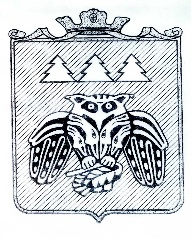 Коми Республикаын «Сыктывдiн» муниципальнöй районса юралысьлöн -       Коми Республикаын «Сыктывдін» муниципальнӧй районса администрацияӧн юрнуӧдысьлӧнШУÖМПОСТАНОВЛЕНИЕГлавы муниципального района «Сыктывдинский» Республики Коми -руководителя администрации муниципального района «Сыктывдинский» Республики Комиот 29 декабря 2021 года    					                                        № 12/г-26Руководствуясь статьями 5.1, 40 Градостроительного кодекса Российской Федерации, Федеральным законом №131-ФЗ от 6 октября 2003 года «Об общих принципах организации местного самоуправления в Российской Федерации», статьей 19 Устава  муниципального района «Сыктывдинский» Республики Коми, Правилами землепользования и застройки муниципального образования сельского поселения «Выльгорт», утвержденного решением Совета муниципального образования муниципального района «Сыктывдинский» от 28.06.2018 № 29/6-5ПОСТАНОВЛЯЮ:Назначить публичные слушания по вопросу предоставления разрешения на отклонение от предельных параметров разрешенного строительства многоквартирного жилого дома со встроенными помещениями по адресу: Школьный переулок, с. Выльгорт, Сыктывдинского района Республики Коми, кадастровый номер земельного участка 11:04:1001009:787, а именно разрешить строительство многоквартирного жилого дома этажностью - 8 этажей, на 31 января 2022 года в 15 часов 00 минут в конференц-зале администрации муниципального района «Сыктывдинский»  по адресу: Республика Коми, Сыктывдинский район, с. Выльгорт, ул. Д. Каликовой, д. 62.Поручить администрации муниципального района «Сыктывдинский» провести публичные слушания, указанные в пункте 1.Обеспечить проведение публичных слушаний в соответствии с требованиями   Правил землепользования и застройки сельского поселения «Выльгорт».Утвердить порядок учета предложений граждан по постановлению главы муниципального района «Сыктывдинский» - руководителя администрации о предоставлении разрешения на отклонение от предельных параметров разрешенного строительства, также их участия в его обсуждении согласно приложению.Контроль за исполнением настоящего постановления возложить на заместителя руководителя администрации муниципального района (П.В. Карин).Настоящее постановление вступает в силу со дня его официального опубликования.Глава муниципального района «Сыктывдинский» -руководитель администрации                                                                         Л.Ю. ДоронинаПриложение к постановлению Главы муниципального района «Сыктывдинский» Республики Коми - руководителя администрации муниципального района «Сыктывдинский» Республики Коми от 29 декабря 2021 г. № 12/г-26Порядок и сроки проведения публичных слушаний, порядок, сроки и форма внесения участниками публичных слушаний по вопросу предоставления разрешения на отклонение от предельных параметров разрешённого строительства МКД со встроенными помещениями по адресу: с. Выльгорт, Школьный переулок (далее - Проект)Оповещение о начале публичных слушаний публикуется на официальном сайте администрации муниципального района http://www.syktyvdin.ru/, путем размещения постановления Главы муниципального района «Сыктывдинский» Республики Коми - руководителя администрации муниципального района «Сыктывдинский» Республики Коми «О назначении проведения публичных слушаний по вопросу предоставления разрешения на отклонение от предельных параметров разрешённого строительства МКД со встроенными помещениями по адресу: с. Выльгорт, Школьный переулок» (далее - постановление) и не позднее, чем за 7 дней до дня размещения на официальном сайте администрации муниципального района «Сыктывдинский», в газете «Наша жизнь». Проект и информационный материал к Проекту размещается на официальном сайте администрации муниципального района http://www.syktyvdin.ru/, а также доступен по вкладкам: «Градостроительство» → «Градостроительное зонирование».Заинтересованные граждане имеют право с момента опубликования постановления и до 31 января 2022 года в произвольной письменной форме, путем обращения граждан, в том числе посредством почтовой связи вносить в администрацию муниципального района «Сыктывдинский» по адресу: с. Выльгорт, ул. Д. Каликовой, 62, кабинет № 5, или в электронной форме по адресу: http://www.syktyvdin.ru/ через «Интернет – приемную» свои предложения и(или) замечания в отношении публичных слушаний по Проекту.Заинтересованные граждане имеют право в устной или письменной форме в ходе проведения публичных слушаний 31 января 2022 года вносить предложения и замечания, касающиеся Проекта. С 31 января по 4 февраля 2022 года заинтересованные граждане, участники публичных слушаний, могут вносить дополнительные предложения и (или) замечания, или заявления о снятии своих рекомендаций по вопросу, вынесенному на публичные слушания, в произвольной письменной форме, путем обращения граждан, в том числе посредством почтовой связи, в администрацию муниципального района «Сыктывдинский» по адресу: с. Выльгорт, ул. Д. Каликовой, 62, кабинет № 5, или в электронной форме по адресу: http://www.syktyvdin.ru/ через «интернет-приемную».Заинтересованные граждане, участники публичных слушаний по Проекту имеют право с момента опубликования Решения и до 4 февраля 2022 года вносить замечания и (или) предложения посредством записи в книге (журнале) учета посетителей экспозиции проекта, подлежащего рассмотрению на публичных слушаниях, который должен быть прошит и пронумерован и находится в здании администрации муниципального района Сыктывдинский (по адресу: с. Выльгорт, ул. Домны Каликовой, д. 62), в 5 кабинете, в течение рабочего времени (понедельник – четверг с 8:45 до 17:15, пятница с 8:45 до 15:45, перерыв на обед с 13:00 – 14:00 часов).Книга (журнал) учета посетителей экспозиции проекта, подлежащего рассмотрению на публичных слушаниях ведется и хранится у Организатора, подлежит учету и хранению в составе материалов публичных слушаний.С экспозицией Проекта можно ознакомиться со дня опубликования Постановления и до 31 января 2022 года в здании администрации муниципального района Сыктывдинский (по адресу: с. Выльгорт, ул. Домны Каликовой, д. 62) в 5 кабинете, в течение рабочего времени (понедельник – четверг с 8:45 до 17:15, пятница с 8:45 до 15:45, перерыв на обед с 13:00 – 14:00 часов).В ходе работы экспозиции проекта, подлежащего рассмотрению на публичных слушаниях, Организатором проводятся консультирование посетителей экспозиции, распространение информационных материалов, демонстрация информационных материалов о Проекте.Консультирование посетителей экспозиции Проекта осуществляется в здании администрации муниципального района «Сыктывдинский» (по адресу: с. Выльгорт, ул. Домны Каликовой, д. 62) в 5 кабинете, в течение рабочего времени (понедельник – четверг с 8:45 до 17:15, пятница с 8:45 до 15:45, перерыв на обед с 13:00 – 14:00 часов), непосредственно при личном обращении к специалисту управления капитального строительства администрации муниципального района «Сыктывдинский», осуществляющему консультирование.Протокол публичных слушаний оформляется по форме, согласно приложению 1 к настоящему Порядку.На основании протокола публичных слушаний Организатор осуществляет подготовку заключения о результатах публичных слушаний по форме, согласно приложению 2 к настоящему Порядку.Заключение о результатах публичных слушаний подлежит опубликованию на официальном сайте администрации муниципального образования муниципального района «Сыктывдинский», а также в газете «Наша жизнь» не позднее 3 месяцев с даты опубликования извещения о начале публичных слушаний.Приложение 1 к Порядку и срокам проведения публичных слушаний, порядку, срокам и форме внесения участниками публичных слушаний по вопросу предоставления разрешения на отклонение от предельных параметров разрешенного строительства МКД со встроенными помещениями по адресу: с. Выльгорт, Школьный переулокФорма протокола публичных слушаний по вопросу предоставления разрешения на отклонение от предельных параметров разрешенного строительства МКД со встроенными помещениями по адресу: с. Выльгорт, Школьный переулокс. Выльгорт								                          __________										                       датаМесто:Время:Публичные слушания проводятся на территории с. Выльгорт Сыктывдинского районаИнициатор проведения публичных слушаний:Организатор публичных слушаний:Повестка публичных слушаний:Сроки принятия предложений и замечаний участников публичных слушаний:Состав комиссии по организации и проведению публичных слушаний по ПроектуОбщее количество участников публичных слушаний:Список лиц, участвующих в публичных слушаниях, по результатам регистрации участников публичных слушаний;Оформленные в установленном законом порядке доверенности для представителей лиц, участвующих в публичных слушаниях;Список заинтересованных лиц, участвующих в публичных слушаниях;Список приглашенных лиц, консультантов, экспертов, представителей администрации муниципального района "Сыктывдинский", участвующих в публичных слушаниях;Список докладчиков (содокладчиков) по публичным слушаниям;Список лиц, выступающих на публичных слушаниях;Список лиц, участвующих в прениях;Основные положения выступлений по вопросу проведения публичных слушаний;Предложения и замечаниях участников публичных слушаний, постоянно проживающих на территории муниципального района «Сыктывдинский»:Предложения и замечания иных участников публичных слушаний:Решение, принятое на публичных слушаниях:Рекомендации и замечания, высказанные и принятые на публичных слушаниях:Иное:Председатель Комиссии						______________Секретарь Комиссии						______________Приложение 2 к Порядку и срокам проведения публичных слушаний, порядку, срокам и форме внесения участниками публичных слушаний по вопросу предоставления разрешения на отклонение от предельных параметров разрешенного строительства МКД со встроенными помещениями по адресу: с. Выльгорт, Школьный переулокФорма заключения по результатам проведения публичных слушанийпо вопросу предоставления разрешения на отклонение от предельных параметров разрешенного строительства МКД со встроенными помещениями по адресу: с. Выльгорт, Школьный переулокс. Выльгорт								           _____________											датаНаименование проекта:Сведения о количестве участников, принявших участие в публичных слушаниях:Реквизиты протокола публичных слушаний:Содержание внесенных предложений и замечаний участников публичных слушаний, постоянно проживающих на территории сельского поселения «Выльгорт»:Содержание внесенных предложений и замечаний иных участников публичных слушаний:Аргументированные рекомендации организатора публичных слушаний о целесообразности или нецелесообразности учета внесенных участниками публичных слушаний предложений и замечаний:Выводы по результатам публичных слушаний:Иное:Председатель Комиссии						______________Секретарь Комиссии						______________РАЗДЕЛ ВТОРОЙ:нормативно – правовые акты                                                                                                                     администрации муниципального района «Сыктывдинский» Республики КомиКоми Республикаын «Сыктывдін» муниципальнӧй районса администрациялӧн ШУÖМПОСТАНОВЛЕНИЕадминистрации муниципального района «Сыктывдинский» Республики Комиот 14 декабря 2021 года    					                                       № 12/1620О внесении изменений в проект планировки и проект межевания территории квартала в м. Пичипашня  с. Выльгорт Сыктывдинского района Республики КомиРуководствуясь статьями 41, 43, 45, 46 Градостроительного кодекса Российской Федерации, статьей 14 Федерального закона от 6 октября 2003 года №131-ФЗ «Об общих принципах организации местного самоуправления в Российской Федерации», статьей 8 Устава муниципального района «Сыктывдинский» Республики Коми, администрация муниципального района «Сыктывдинский» Республики КомиПОСТАНОВЛЯЕТ:1. Внести изменения в проект планировки и проект межевания территории квартала в м. Пичипашня  с. Выльгорт Сыктывдинского района Республики Коми, утвержденного постановлением администрации муниципального образования муниципального района «Сыктывдинский» № 8/987 от 12.08.2021 г. «Об утверждении  проекта планировки и проекта межевания территории квартала в м. Пичипашня  с. Выльгорт Сыктывдинского района Республики Коми» согласно приложению.2.     Контроль за исполнением настоящего постановления оставляю за собой.3.     Настоящее постановление вступает в силу со дня его подписания.Заместитель руководителя администрации муниципального района  «Сыктывдинский»                                                            П.В. КаринПриложение к постановлению администрациимуниципального района «Сыктывдинский»от 14 декабря 2021 №12/1620 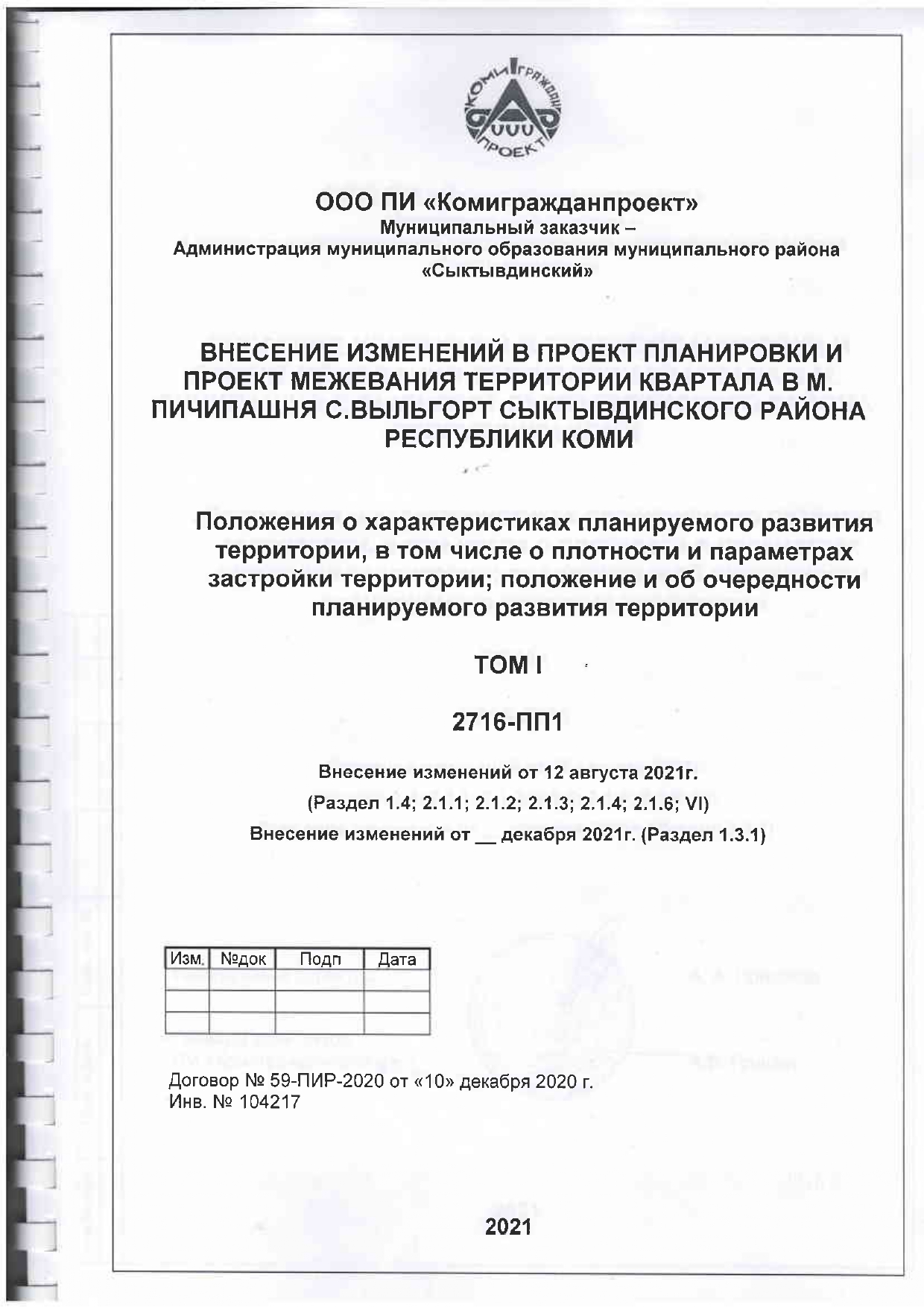 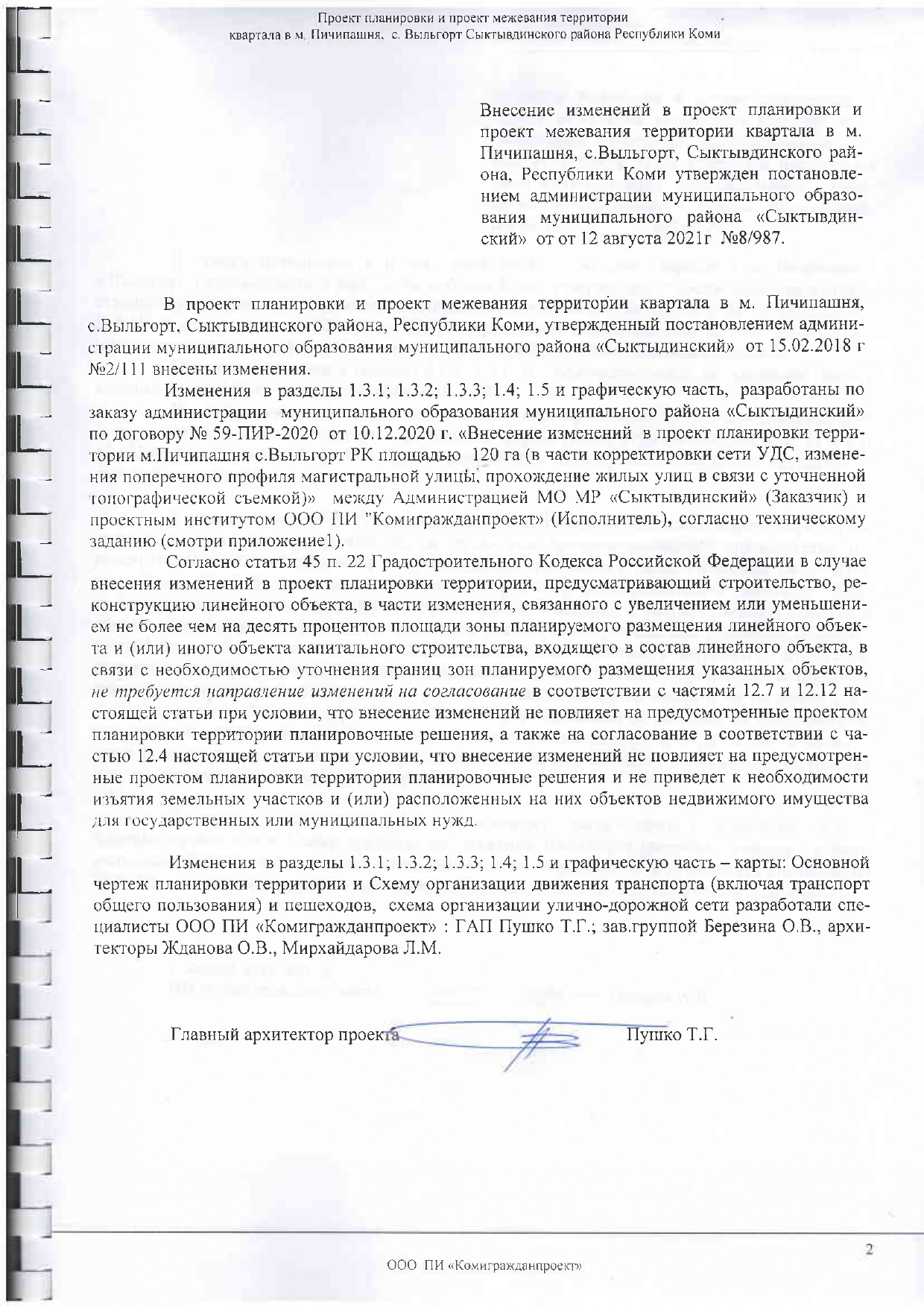 Коми Республикаын «Сыктывдін» муниципальнӧй районса администрациялӧн ШУÖМПОСТАНОВЛЕНИЕадминистрации муниципального района «Сыктывдинский» Республики Комиот 22 декабря 2021 года                                                                                           № 12/1669Руководствуясь  частью 4 статьи 6 Федерального закона от 10 декабря 1995 года № 196-ФЗ «О безопасности дорожного движения», во исполнение распоряжения Правительства Республики Коми от 22 июля 2002 года № 231-р «Об утверждении Положения о республиканской комиссии по обеспечению безопасности дорожного движения и ее состава» и в целях обеспечения безопасности дорожного движения в Сыктывдинском районе Республики Коми, администрация муниципального района «Сыктывдинский» Республики Коми.ПОСТАНОВЛЯЕТ:Приложение 1 к постановлению администрации муниципального образования муниципального района «Сыктывдинский» от 25 июня 2013 года № 6/1564 «О создании комиссии по обеспечению безопасности дорожного движения» изложить в редакции согласно приложению. Контроль за исполнением настоящего постановления оставляю за собой.Настоящее постановление вступает в силу со дня его подписания и подлежит официальному опубликованию.Глава муниципального района «Сыктывдинский» -  руководитель администрации             	                                                    Л.Ю. ДоронинаПриложение  к постановлению администрациимуниципального района «Сыктывдинский»от 22 декабря 2021 года «Приложение 1 к постановлению администрацииМО МР «Сыктывдинский»от 25 июня 2013 года № 6/1564СОСТАВкомиссии по обеспечению безопасности дорожного движенияДоронина Л.Ю. – глава муниципального района «Сыктывдинский» Республики Коми – руководитель администрации муниципального района «Сыктывдинский» Республики Коми, председатель комиссии.Мелехина И.В. – заведующий сектором по дорожной деятельности управления жилищно-коммунального хозяйства администрации муниципального района «Сыктывдинский» Республики Коми, секретарь комиссии.Члены комиссии:Коншин А.В. – заместитель руководителя администрации муниципального района «Сыктывдинский» Республики Коми, заместитель председатель комиссии.Сушко И.О. – начальник управления жилищно-коммунального хозяйства администрации муниципального района «Сыктывдинский» Республики Коми.Пиминов А.Н. – начальник специального управления администрации муниципального района «Сыктывдинский» Республики Коми.Панюкова Н.Н. – начальник управления образования администрации муниципального района «Сыктывдинский» Республики Коми.Попов Е.А. – специалист по дорожной деятельности администрации муниципального района «Сыктывдинский» Республики Коми.Начальник отдела МВД России по Сыктывдинскому району (по согласованию).Начальник ОГИБДД ОМВД России по Сыктывдинскому району (по согласованию).Заместитель начальника ОМВД по Сыктывдинскому району (по согласованию).Начальник гарнизона пожарной охраны № 1 Республики Коми (по согласованию).Начальник 11 отряда ППС ГУ «УППС и ГЗ» РК по Сыктывдинскому району (по согласованию).Начальник ГО и ЧС ГБУЗ «Сыктывдинская ЦРБ» (по согласованию).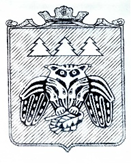 Коми Республикаын «Сыктывдiн» муниципальнöй районса администрациялöнШУÖМПОСТАНОВЛЕНИЕ администрации муниципального района «Сыктывдинский» Республики Комиот 27 декабря 2021 года    				                                                № 12/1689Руководствуясь пунктом 11 части 1 статьи 15 Федерального закона от 6 октября 2003 года № 131-ФЗ «Об общих принципах организации местного самоуправления в Российской Федерации», постановлением администрации муниципального образования муниципального района «Сыктывдинский» от 30 марта 2018 года № 3/263 «Об утверждении Порядка разработки, реализации и оценки эффективности муниципальных программ и методических указаний по разработке и реализации муниципальных программ в муниципального образования муниципального района «Сыктывдинский», администрация муниципального района «Сыктывдинский» Республики КомиПОСТАНОВЛЯЕТ:1. Внести в приложение к постановлению администрации муниципального образования муниципального района «Сыктывдинский» от 10 октября 2019 года № 10/1248 «Об утверждении муниципальной программы муниципального образования муниципального района «Сыктывдинский» «Развитие образования в Сыктывдинском районе»  следующие изменения:1.1. Таблицу 1 приложения к муниципальной программе муниципального образования муниципального района «Сыктывдинский» "Развитие образования в Сыктывдинском районе" "Перечень и сведения о целевых индикаторах и показателях муниципальной программы и подпрограмм" изложить в редакции согласно приложению 1 к настоящему постановлению.1.2. Таблицу 2 приложения к муниципальной программе муниципального образования муниципального района «Сыктывдинский» «Развитие образования в Сыктывдинском районе» «Перечень и характеристики основных мероприятий муниципальной программы и ведомственных целевых программ» изложить в редакции согласно приложению 2 к настоящему постановлению.2. Контроль за исполнением настоящего постановления возложить на заместителя руководителя администрации муниципального района (В.Ю. Носов). 3. Настоящее постановление вступает в силу со дня его подписания и подлежит официальному опубликованию. Глава муниципального района «Сыктывдинский» – руководитель администрации                                                                        Л.Ю. Доронина Приложение 1к постановлению администрации муниципального района «Сыктывдинский»от 27 декабря 2021 года №12/1689 Таблица 1Перечень и сведения о целевых индикаторах и показателях муниципальной программы и подпрограмм Приложение 2к постановлению администрации муниципального района «Сыктывдинский»от 27 декабря 2021 года №12/1689 Таблица 2Перечень и характеристики основных мероприятиймуниципальной программы и ведомственных целевых программКоми Республикаын «Сыктывдін» муниципальнӧй районса администрациялӧн ШУÖМПОСТАНОВЛЕНИЕадминистрации муниципального района «Сыктывдинский» Республики Комиот 27 декабря 2021 года                                                                                                  № 12/1693Руководствуясь Федеральным законом от 6 октября 2003 года  №131-ФЗ «Об общих принципах организации местного самоуправления в Российской Федерации», Законом Республики Коми от 24 июня 2014 года №74-РЗ «О некоторых вопросах оценки регулирующего воздействия проектов муниципальных нормативных правовых актов и экспертизы муниципальных правовых актов», администрация муниципального района «Сыктывдинский» Республики КомиПОСТАНОВЛЯЕТ:Внести в постановление администрации муниципального образования муниципального района «Сыктывдинский» от 1 декабря 2016 года № 12/1865 «Об утверждении порядка проведения оценки регулирующего воздействия проектов нормативных правовых актов МО МР «Сыктывдинский», устанавливающих новые или изменяющих ранее предусмотренные муниципальными нормативными правовыми актами обязанности для субъектов предпринимательской и инвестиционной деятельности и порядка проведения экспертизы нормативных правовых актов МО МР «Сыктывдинский», затрагивающих вопросы осуществления предпринимательской и инвестиционной деятельности», следующие изменения:Наименование постановления изложить в следующей редакции: «Об утверждении порядка проведения оценки регулирующего воздействия проектов нормативных правовых актов муниципального района «Сыктывдинский», устанавливающих новые или изменяющих ранее предусмотренные муниципальными нормативными правовыми актами обязательные требования для субъектов предпринимательской и иной экономической деятельности, обязанности для субъектов инвестиционной деятельности и порядка проведения экспертизы нормативных правовых актов муниципального образования муниципального района «Сыктывдинский» Республики Коми, затрагивающих вопросы осуществления предпринимательской и иной экономической деятельности»;Приложение 1 к постановлению изложить в редакции согласно приложению 1;Приложение 2 к постановлению изложить в редакции согласно приложению 2.2. Контроль за исполнением настоящего постановления возложить на заместителя руководителя администрации муниципального района «Сыктывдинский» (В.Ю. Носов).3. Настоящее постановление вступает в силу со дня его официального опубликования.Заместитель руководителя администрациимуниципального района «Сыктывдинский»                                                                 П.В. Карин Приложение 1 к постановлению администрации муниципального района «Сыктывдинский» от 27 декабря 2021 года № 12/1693«Приложение 1к постановлению администрацииМО МР «Сыктывдинский»от 01 декабря 2016 года № 12/1865Порядокпроведения оценки регулирующего воздействия проектов нормативных правовых актов муниципального района «Сыктывдинский», устанавливающих новые или изменяющих ранее предусмотренные муниципальными нормативными правовыми актами обязательные требования для субъектов предпринимательской и иной экономической деятельности, обязанности для субъектов инвестиционной деятельностиI. Общие положения1. Настоящий Порядок разработан в соответствии с Федеральным законом от 06.10.2003 №131-ФЗ «Об общих принципах организации местного самоуправления в Российской Федерации", Законом Республики Коми от 24.06.2014 №74-РЗ «О некоторых вопросах оценки регулирующего воздействия проектов муниципальных нормативных правовых актов и экспертизы муниципальных правовых актов», и устанавливает порядок проведения оценки регулирующего воздействия проектов нормативных правовых актов муниципального района «Сыктывдинский», устанавливающие новые или изменяющие ранее предусмотренные муниципальными нормативными правовыми актами обязательные требования для субъектов предпринимательской и иной экономической деятельности, обязанности для субъектов инвестиционной деятельности (далее - проекты нормативных правовых актов), в целях выявления положений, вводящих избыточные обязательные требования для субъектов предпринимательской и иной экономической деятельности, обязанности для субъектов инвестиционной деятельности или способствующих их введению, а также положений, способствующих возникновению необоснованных расходов субъектов предпринимательской и иной экономической деятельности и бюджета муниципального района, в целях выявления положений, необоснованно затрудняющих осуществление предпринимательской и (или) иной экономической деятельности.2. Оценка регулирующего воздействия проводится отраслевыми (функциональными) органами администрации муниципального района «Сыктывдинский» Республики Коми (далее - разработчики) в отношении проектов актов, устанавливающие новые или изменяющие ранее предусмотренные муниципальными нормативными правовыми актами обязательные требования для субъектов предпринимательской и иной экономической деятельности, обязанности для субъектов инвестиционной деятельности.3. Процедура оценки регулирующего воздействия не проводится в отношении:1) Проектов решений Совета муниципального района «Сыктывдинский» Республики Коми, устанавливающих, изменяющих, приостанавливающих, отменяющих местные налоги и сборы;2) Проектов решений Совета муниципального района «Сыктывдинский» Республики Коми, регулирующих бюджетные правоотношения.4. Оценка регулирующего воздействия проектов актов проводится в целях выявления положений, вводящих избыточные обязательные требования для субъектов предпринимательской и иной экономической деятельности, обязанности для субъектов инвестиционной деятельности или способствующих их введению, а также положений, способствующих возникновению необоснованных расходов субъектов предпринимательской и иной экономической деятельности, а также бюджета муниципального района.Оценка регулирующего воздействия проекта акта осуществляется по следующим критериям:1) целесообразность предлагаемого регулирующего воздействия, а именно: наличие собственно проблемы, описание цели регулирующего воздействия и обоснование возможности решения проблемы предлагаемым способом;2) адекватность предлагаемого регулирующего воздействия, а именно: достаточность степени воздействия, полнота охвата регулируемых отношений, соблюдение прав и учет интересов субъектов предпринимательской и иной экономической деятельности, соответствие реальному состоянию регулируемых вопросов и учет последствий от реализации регулирующего воздействия;3) осуществимость реализации предлагаемого регулирующего воздействия, а именно: возможность исполнения возлагаемых проектом акта на круг лиц и организаций обязанностей и ограничений, наличие необходимого технического, финансового, организационного и иного ресурсного обеспечения реализации регулирующего воздействия и мониторинга его эффективности;4) эффективность реализации предлагаемого регулирующего воздействия, а именно возможность мониторинга и оценки результатов реализации регулирующего воздействия в количественном и качественном выражении.4.1. Проекты актов, разработанные исключительно по приведению их в соответствие с федеральным законодательством, относящиеся к пункту 1 настоящего Порядка, подлежат оценке регулирующего воздействия, проводимой в особом порядке в соответствии с разделом IV настоящего Порядка.Проекты актов в сфере ценообразования (за исключением установления или изменения тарифа, индекса, норматива, ставки, коэффициента), относящиеся к пункту 1 настоящего Порядка, подлежат оценке регулирующего воздействия.5. Оценка регулирующего воздействия проектов актов проводится с учетом степени регулирующего воздействия положений, содержащихся в подготовленном разработчиком проекте акта (шкала жесткости):а) высокая степень регулирующего воздействия – проект акта содержит положения, устанавливающие новые обязательные требования для субъектов предпринимательской и иной экономической деятельности, обязанности для субъектов инвестиционной деятельности, а также устанавливающие ответственность за нарушение муниципальных нормативных правовых актов, затрагивающих вопросы осуществления предпринимательской и иной экономической деятельности;б) средняя степень регулирующего воздействия – проект акта содержит положения, изменяющие ранее предусмотренные муниципальными нормативными правовыми актами обязательные требования для субъектов предпринимательской и иной экономической деятельности, обязанности для субъектов инвестиционной деятельности, а также изменяющие ранее установленную ответственность за нарушение муниципальных нормативных правовых актов, затрагивающих вопросы осуществления предпринимательской и иной экономической деятельности;в) низкая степень регулирующего воздействия – проект акта содержит положения, отменяющие ранее установленную ответственность за нарушение муниципальных нормативных правовых актов, затрагивающих вопросы осуществления предпринимательской и иной экономической деятельности.II. Процедура проведения оценки регулирующего воздействия6. Процедура проведения оценки регулирующего воздействия состоит из следующих этапов:1) разработка проекта акта, составление сводного отчета о проведении оценки регулирующего воздействия (далее - сводный отчет);2) проведение общественных обсуждений;3) подготовка заключения уполномоченным органом администрации муниципального района об оценке регулирующего воздействия (далее - заключение).7. В случае принятия решения о разработке проекта акта разработчик подготавливает проект акта в порядке, установленном инструкцией по делопроизводству и сводный отчет по форме согласно приложению 1 к настоящему Порядку.8. При составлении разработчиком сводного отчета при низкой степени регулирующего воздействия не заполнять 1.3, 3, 5, 6, 7 разделы сводного отчета, при средней степени регулирующего воздействия - раздел 3 сводного отчета9. При разработке проекта акта выбор наилучшего варианта правового регулирования осуществляется с учетом следующих критериев:а) эффективность, определяемая высокой степенью вероятности достижения заявленных целей регулирования;б) уровень и степень обоснованности предполагаемых затрат потенциальных адресатов предполагаемого правового регулирования и муниципального бюджета муниципального района «Сыктывдинский» Республики Коми;в) предполагаемая польза для соответствующей сферы общественных отношений, выражающаяся в создании благоприятных условий для ее развития и конкуренции.10. В целях учета мнения общественности разработчик проводит общественные обсуждения с гражданами и организациями, в том числе представляющими интересы предпринимательского сообщества в Республике Коми.10.1. Для проведения общественных обсуждений разработчик в течение 5 рабочих дней со дня разработки проекта акта размещает на официальном сайте администрации муниципального района «Сыктывдинский» (далее – официальный сайт администрации) и на интернет портале для общественного обсуждения нормативных правовых актов Республики Коми и их проектов pravo.rkomi.ru (далее – единый ресурс):а) текст проекта акта и сводный отчет;б) пояснительную записку с кратким изложением существа проекта акта, обоснованием необходимости его принятия, включая описание проблем, на решение которых направлено новое правовое регулирование, указанием основных групп участников общественных отношений, интересы которых будут затронуты, прогнозом социально-экономических, финансовых и иных последствий принятия нормативного правового акта, а также информацией о последствиях в случае непринятия данного нормативного правового акта;в) информацию о сроках общественного обсуждения проекта акта;г) информацию о сроке приема предложений и способах их представления;д) перечень вопросов для участников общественных обсуждений;е) иные материалы, обосновывающие проблему и предлагаемое регулирование.Перечень вопросов по проекту акта составляется разработчиком исходя из специфики проекта акта согласно Приложению 2 к настоящему порядку. 10.2. Разработчик в срок не более одного рабочего дня со дня размещения материалов на едином ресурсе направляет информацию о месте размещения (полный электронный адрес) заинтересованным лицам:а) органы и организации, действующие на территории муниципального образования, целью деятельности которых является защита и представление интересов субъектов предпринимательской и иной экономической деятельности; б) уполномоченного по защите прав предпринимателей в Республике Коми;в) иных лиц, которых целесообразно привлечь к публичным консультациям, исходя из содержания проблемы, цели и предмета регулирования, в том числе потенциальных групп адресатов.г) иные организации, которые необходимо, по мнению разработчика, привлечь к подготовке проекта акта. 10.3. Срок общественного обсуждения проекта акта определяется разработчиком и не может составлять:- по проектам актов, имеющих высокую степень регулирующего воздействия, - менее 20 рабочих дней со дня размещения на едином ресурсе;- по проектам актов, имеющих среднюю степень регулирующего воздействия, - менее 10 рабочих дней со дня размещения на едином ресурсе;- по проектам актов, имеющих низкую степень регулирующего воздействия, - менее 5 рабочих дней со дня размещения на едином ресурсе.10.4. Разработчик обязан рассмотреть все предложения, поступившие в установленный срок в связи с проведением общественного обсуждения по проекту акта, и составить в течение 3 рабочих дней после окончания установленного срока проведения общественного обсуждения свод предложений (Приложение 3) с указанием сведений об их учете или причинах отклонения.В случае поступления в рамках общественного обсуждения в отношении проекта акта значительного (10 и более) количества предложений от заинтересованных лиц разработчик может принять решение о продлении срока составления свода предложений не более чем на 3 рабочих дня.В своде предложений указывается следующая информация:а) автор и содержание предложения;б) результат его рассмотрения:информация об использовании предложения при разработке проекта акта;информация об отказе в использовании предложения при разработке проекта акта с указанием причин отказа;в) перечень заинтересованных лиц, которым было направлено извещение о размещении проекта акта в соответствии с пунктом 10.2 настоящего Порядка.Разработчик обязан в течение 2 рабочих дней со дня составления свода предложений опубликовать свод предложений на официальном сайте администрации и едином ресурсе.10.5. В случае принятия решения об отказе в разработке проекта акта по итогам общественного обсуждения разработчик в течение 1 рабочего дня со дня принятия решения размещает на официальном сайте администрации и едином ресурсе соответствующую информацию и извещает о принятом решении организации, которые ранее извещались о размещении проекта акта.11. По итогам проведения общественного обсуждения разработчик дорабатывает сводный отчет, а в случае необходимости и проект акта в течение 5 рабочих дней со дня составления свода предложений, при этом в сводный отчет включаются сведения о проведении общественного обсуждения и свода предложений.Свод предложений и доработанный сводный отчет публикуется на едином ресурсе в течение 2 рабочих дней после доработки.12. Сводный отчет подписывается руководителем разработчика в течение 3 рабочих дней со дня доработки в соответствии с пунктом 6 настоящего Порядка. В сводном отчете приводятся источники использования данных. Расчеты, необходимые для заполнения сводного отчета, приводятся в приложении к нему. Информация об источниках данных и методах расчетов должна обеспечивать возможность их подтверждения. В случае если расчеты произведены на основании данных, не опубликованных в открытых источниках, такие данные должны быть приведены в приложении к сводному отчету в полном объеме.III. Подготовка заключения13. Разработчик направляет проект акта и сводный отчет в уполномоченный орган для подготовки заключения (Приложение 4) в течение 3 рабочих дней со дня подписания сводного отчета.14. Уполномоченный орган возвращает документы разработчику не позднее 3 рабочих дней, следующих за днем их поступления, в случае, если отсутствует проект акта или сводный отчет, а также в случае, если сводный отчет составлен не по форме согласно приложению к настоящему Порядку с указанием причин, послуживших основанием для возврата документов.Разработчик после устранения причин, послуживших основанием для возврата документов, повторно в течение 3 рабочих дней со дня возврата ему документов направляет документы в уполномоченный орган для подготовки заключения.15. При отсутствии предложений от участников общественного обсуждения уполномоченный орган проводит консультации с организациями, указанными в пункте 10.2. настоящего Порядка, в течение сроков отведенных для подготовки заключения.16. Заключение готовится уполномоченным органом и подписывается его руководителем со дня представления разработчиком материалов, указанных в пункте 13 настоящего Порядка, в срок:не более 10 рабочих дней - для актов, имеющих высокую и среднюю степень регулирующего воздействия;не более 5 рабочих дней - для актов, имеющих низкую степень регулирующего воздействия.Заключение направляется разработчику в течение 2 рабочих дней со дня его подписания.17. Уполномоченный орган при подготовке заключения учитывает сведения, содержащиеся в соответствующих разделах сводного отчета:а) точность формулировки выявленной проблемы;б) обоснованность качественного и количественного определения потенциальных адресатов предлагаемого правового регулирования и динамики их численности;в) обоснованность определения целей предлагаемого правового регулирования;г) практическая реализуемость заявленных целей предлагаемого правового регулирования;д) проверяемость показателей достижения целей предлагаемого правового регулирования и возможность последующего мониторинга их достижения;е) корректность оценки регулирующим органом дополнительных расходов и доходов потенциальных адресатов предлагаемого правового регулирования и расходов республиканского бюджета, связанных с введением предлагаемого правового регулирования;ж) степень выявления регулирующим органом всех возможных рисков введения предлагаемого правового регулирования.18. В заключении делаются выводы о наличии либо отсутствии в проекте акта положений, вводящих избыточные обязанности, запреты и ограничения для физических и юридических лиц в сфере предпринимательской и иной экономической деятельности или способствующих их введению, а также положений, приводящих к возникновению необоснованных расходов физических и юридических лиц в сфере предпринимательской и иной экономической деятельности и бюджета муниципального района «Сыктывдинский», о наличии либо отсутствии достаточного обоснования решения проблемы предложенным способом регулирования.19. В случае, если в заключении сделан вывод о том, что в проекте акта отсутствуют положения, вводящие избыточные обязанности, запреты и ограничения для субъектов предпринимательской и иной экономической деятельности или способствующие их введению, а также положения, способствующие возникновению необоснованных расходов субъектов предпринимательской и иной экономической деятельности и бюджета муниципального района «Сыктывдинский», то проект акта в установленном пунктом 5.4 раздела 5 Инструкции по делопроизводству администрации муниципального района «Сыктывдинский», утвержденной распоряжением администрации муниципального района «Сыктывдинский» Республики Коми от 28 декабря 2020 года №190-р порядке направляется на рассмотрение руководителю администрации муниципального района, руководителю разработчика.20. Разработчик при получении заключения, в котором сделан вывод о наличии положений, вводящих избыточные обязательные требования для субъектов предпринимательской и иной экономической деятельности, обязанности для субъектов инвестиционной деятельности или способствующих их введению, а также положений, способствующих возникновению необоснованных расходов субъектов предпринимательской и иной экономической деятельности и бюджета муниципального района «Сыктывдинский»:1) в случае согласия с содержащимися в заключении выводами:а) прекращает работу по проекту акта;б) дорабатывает проект акта и составляет сводный отчет в течение 10 рабочих дней со дня его получения, после чего повторно направляет проект акта и сводный отчет в уполномоченный орган для подготовки заключения, которое составляется в срок не более 5 рабочих дней со дня получения доработанных документов;2) в случае несогласия с содержащимися в заключении выводами в течение 10 рабочих дней со дня получения заключения:а) в отношении проекта нормативного правового акта разработчика принимает решение об утверждении указанного акта;б) Инициирует согласительное совещание для урегулирования разногласий по выводам, содержащимся в заключении, составляет протокол разногласий, который направляется вместе с проектом акта главе муниципального района «Сыктывдинский» - руководителю администрации или курирующему заместителю руководителя администрации муниципального района «Сыктывдинский» Республики Коми для принятия решения о дальнейшей работе над проектом акта.21. Заключение не позднее 3 рабочих дней со дня его подписания подлежит размещению уполномоченным органом на официальном сайте администрации и едином ресурсе.22. Разработчик акта в течение 8 рабочих дней со дня принятия акта размещает на едином ресурсе реквизиты принятого нормативного правового акта и электронный образ нормативного правового акта в формате Adobe Acrobat (PDF), созданный посредством сканирования бумажного оригинала.В случае принятия решения об отклонении в принятии проекта акта разработчик акта размещает на едином ресурсе в течение 8 рабочих дней со дня принятия данного решения информацию об отклонении в принятии проекта акта. IV. Особый порядок проведения оценкирегулирующего воздействия проектов актов23. Особый порядок проведения оценки регулирующего воздействия проектов актов применяется в отношении проектов актов, указанных в пункте 5 раздела I настоящего Порядка, и состоит из следующих этапов:1) разработка проекта акта, сводного отчета по форме согласно приложению к настоящему Порядку (за исключением подпунктов 1.5 - 1.7 пункта 1, подпунктов 2.4, 2.6 - 2.8 пункта 2, пункта 8, подпункта 9.8 пункта 9, пункта 10);2) проведение общественного обсуждения в течение 5 рабочих дней со дня разработки проекта акта в порядке, установленном пунктом 10.1 настоящего Порядка;3) составление свода предложений и его публикация на едином ресурсе в течение 2 рабочих дней со дня окончания установленного срока проведения общественного обсуждения;4) по итогам проведения общественного обсуждения при необходимости доработка разработчиком сводного отчета и проекта акта, подписание сводного отчета в течение 2 рабочих дней со дня составления свода предложений и публикация его на едином ресурсе в течение 2 рабочих дней со дня доработки;5) направление разработчиком в уполномоченный орган проекта акта, сводного отчета, свода предложений, пояснительной записки в течение 2 рабочих дней со дня подписания сводного отчета;6) подготовка уполномоченным органом заключения об оценке регулирующего воздействия в порядке, установленном разделом III настоящего Порядка, за исключением пункта 15 настоящего Порядка, в срок, установленный для проектов актов, имеющих низкую степень регулирующего воздействия;7) размещение разработчиком на едином ресурсе в течение 8 рабочих дней со дня принятия акта реквизитов принятого нормативного правового акта и электронного образа нормативного правового акта в формате Adobe Acrobat (PDF), созданного посредством сканирования бумажного оригинала.В случае принятия решения об отклонении принятия проекта акта - размещение разработчиком на едином ресурсе в течение 8 рабочих дней со дня принятия данного решения информации об отклонении принятия проекта акта.Приложение 1к Порядку проведения оценки регулирующеговоздействия проектов нормативныхправовых актов муниципальногорайона «Сыктывдинский», устанавливающих новые или изменяющих ранее предусмотренные муниципальными нормативными правовыми актами обязательные требования для субъектов предпринимательской и иной экономической деятельности, обязанности для субъектов инвестиционной деятельностиСВОДНЫЙ ОТЧЕТо проведении оценки регулирующего воздействия проектанормативного правового акта1. Общая информация1.1. Отраслевой (функционального) органа администрации муниципального района «Сыктывдинский»:_____________________________________________________________(наименование)1.2. Вид и наименование проекта нормативного правового акта:____________________(место для текстового описания)1.3. Предполагаемая дата вступления в силу нормативного правового акта:___________________________________________________________________________(указывается  дата;  если  положения вводятся в действие в разное время, то это указывается в пункте 10.1)1.4. Степень регулирующего воздействия (шкала жесткости):Высокая/средняя/низкая(нужное подчеркнуть)Обоснование отнесения проекта акта к определенной степени регулирующеговоздействия_________________________________________________________________(место для текстового описания)1.5. Краткое описание проблемы, на решение которой направлено предлагаемое правовое регулирование: ______________________________________________________________(место для текстового описания)1.6. Краткое описание целей предлагаемого правового регулирования: ________________(место для текстового описания)1.7. Краткое описание содержания предлагаемого правового регулирования: __________(место для текстового описания)1.8. Контактная информация исполнителя в регулирующем органе:Ф.И.О. _______________________________________________________________________Должность: ___________________________________________________________________Тел.: __________________ Адрес электронной почты: _______________________________2. Описание проблемы, на решение которой направлено предлагаемое правовое регулирование:2.1. Формулировка проблемы: _________________________________________________(место для текстового описания)2.2. Информация о возникновении, выявлении проблемы и мерах, принятых ранее для ее решения, достигнутых результатах и затраченных ресурсах: __________________________(место для текстового описания) 2.3. Характеристика негативных эффектов, возникающих в связи с наличием проблемы, их количественная оценка: _____________________________________________________(место для текстового описания) 2.4. Причины возникновения проблемы и факторы, поддерживающие ее существование:___________________________________________________________________________(место для текстового описания)2.5. Причины невозможности решения проблемы участниками соответствующих отношений самостоятельно, без вмешательства государства: _________________________(место для текстового описания)2.6. Опыт решения аналогичных проблем в других субъектах Российской Федерации:(место для текстового описания)2.7. Источники данных: ________________________________________________________(место для текстового описания)2.8. Иная информация о проблеме: _______________________________________________(место для текстового описания)3. Определение целей предлагаемого правового регулирования и индикаторов для оценки их достижения.3.5. Нормативные правовые акты, поручения, другие решения, из которых вытекает необходимость разработки предлагаемого правового регулирования в данной области, которые определяют необходимость постановки указанных целей: ____________________(указывается нормативный правовой акт более высокого уровня либо инициативный порядок разработки)3.6. Методы расчета индикаторов достижения целей предлагаемого правового регулирования, источники информации для расчетов: ________________________________(место для текстового описания)3.7. Оценка затрат на проведение мониторинга достижения целей предлагаемого правового регулирования: ________________________________________________________________(место для текстового описания)4. Качественная характеристика и оценка численности потенциальных адресатов предлагаемого правового регулирования (их групп):5. Изменение функций (полномочий, обязанностей, прав) органа местного самоуправления муниципального района, а также порядка их реализации в связи с введением предлагаемого правового регулирования:6. Оценка дополнительных расходов (доходов) бюджета муниципального района «Сыктывдинский», связанных с введением предлагаемого правового регулирования:6.4. Другие сведения о дополнительных расходах (доходах) бюджета муниципального района «Сыктывдинский», возникающих в связи с введением предлагаемого правового регулирования:________________________________________________________________(место для текстового описания)6.5. Источники данных: _______________________________________________________(место для текстового описания)7. Изменение обязанностей (ограничений) потенциальных адресатов предлагаемого  правового регулирования и связанные с ними дополнительные расходы (доходы):7.4. Издержки и выгоды адресатов предлагаемого правового регулирования, не поддающиеся количественной оценке: __________________________________________(место для текстового описания)7.5. Источники данных: ________________________________________________________(место для текстового описания)8. Оценка рисков неблагоприятных последствий применения предлагаемого правового регулирования:8.5. Источники данных: _________________________________________________________(место для текстового описания)9. Сравнение возможных вариантов решения проблемы:9.7. Обоснование выбора предпочтительного варианта решения выявленной проблемы:___________________________________________________________________________(место для текстового описания)9.8. Детальное описание предлагаемого варианта решения проблемы: ________________(место для текстового описания)10. Оценка необходимости установления переходного периода и (или) отсрочки вступления в силу нормативного правового акта либо необходимости распространения предлагаемого правового регулирования на ранее возникшие отношения:10.1. Предполагаемая дата вступления в силу нормативного правового акта:___________________________________________________________________________(если положения вводятся в действие в разное время, указывается статья (пункт проекта) акта и дата введения)10.2. Необходимость установления переходного периода и (или) отсрочки введения предлагаемого правового регулирования: есть (нет)а) срок переходного периода: _____________ дней с даты принятия проекта нормативного правового акта;б) отсрочка введения предлагаемого правового регулирования: ______ дней с даты принятия проекта нормативного правового акта.10.3. Необходимость распространения предлагаемого правового регулирования на ранее возникшие отношения: есть (нет).10.3.1. Период распространения на ранее возникшие отношения: _____ дней с даты принятия проекта нормативного правового акта.10.4. Обоснование необходимости установления переходного периода и (или) отсрочки вступления в силу нормативного правового акта либо необходимости распространения предлагаемого правового регулирования на ранее возникшие отношения: _____________________________________________________________________________(место для текстового описания)Заполняется по итогам проведения публичных консультаций по проекту нормативного правового акта и сводного отчета:11. Информация о сроках проведения публичных консультаций по проекту нормативного правового акта.11.1. Срок, в течение которого принимались предложения в связи с публичными консультациями по проекту нормативного правового акта и сводному отчету об оценке регулирующего воздействия:начало: «__» ___________ 201_ г.;окончание: «__» ___________ 201_ г.11.2. Сведения о количестве замечаний и предложений, полученных в ходе публичных консультаций по проекту нормативного правового акта:всего замечаний и предложений: ________________________, из них учтено: __________полностью: ______________, учтено частично: ______________11.3. Полный электронный адрес размещения сводки предложений, поступивших по итогам проведения публичных консультаций по проекту нормативного правового акта: _____________________________________________________________________________(место для текстового описания)Приложение. Свод предложений, поступивших в ходе публичных консультаций, проводившихся в ходе процедуры оценки регулирующего воздействия, с указанием сведений об их учете или причинах отклонения.Иные приложения (по усмотрению регулирующего органа).Наименование должностируководителя разработчика_________________________________ ____________________ _____________________(инициалы, фамилия)                                 (дата)                                   (подпись)Приложение 2к Порядку проведения оценки регулирующеговоздействия проектов нормативныхправовых актов муниципальногорайона «Сыктывдинский», устанавливающих новые или изменяющих ранее предусмотренные муниципальными нормативными правовыми актами обязательные требования для субъектов предпринимательской и иной экономической деятельности, обязанности для субъектов инвестиционной деятельностиКонтактная информацияНазвание организации		                          Сферу деятельности организации		 Ф.И.О. контактного лица		             Номер контактного телефона	                          Адрес электронной почты	            1. На решение какой проблемы, на Ваш взгляд, направлено предлагаемое регулирование? Актуальна ли данная проблема сегодня?2. Насколько корректно определены те факторы, которые обуславливают необходимость государственного вмешательства? Насколько цель предлагаемого регулирования соотносится с проблемой, на решение которой оно направлено? Достигнет ли, на Ваш взгляд, предлагаемое нормативное правовое регулирование тех целей, на которые оно направлено?3. Является ли выбранный вариант решения проблемы оптимальным (в т.ч. с точки зрения выгод и издержек для общества в целом)? Существуют ли иные варианты достижения заявленных целей государственного регулирования? Если да, выделите те из них, которые, по Вашему мнению, были бы менее затратны и/или более эффективны?4. Какие, по Вашей оценке, субъекты предпринимательской и иной деятельности будут затронуты предлагаемым регулированием (по видам субъектов, по отраслям и прочее)?5. Повлияет ли введение предлагаемого регулирования на конкурентную среду в отрасли, будет ли способствовать необоснованному изменению расстановки сил в отрасли?  Если да, то как? Приведите, по возможности, количественные оценки.6. Считаете ли Вы, что предлагаемые нормы не соответствуют или противоречат иным действующим нормативным правовым актам? Если да, укажите такие нормы и нормативные правовые акты.7.  Существуют ли в предлагаемом проекте нового регулирования положения, которые необоснованно затрудняют ведение предпринимательской и иной экономической деятельности? Приведите обоснования по каждому указанному положению, дополнительно определив:- имеется ли смысловое противоречие с целями регулирования или существующей проблемой либо положение не способствует достижению целей регулирования;- имеются ли технические ошибки;- приводит ли исполнение положений регулирования к избыточным действиям или, наоборот, ограничивает действия субъектов предпринимательской и иной экономической деятельности;- создает ли исполнение положений регулирования существенные риски ведения предпринимательской и иной экономической деятельности, способствует ли возникновению необоснованных прав муниципальных органов и должностных лиц, допускает ли возможность избирательного применения норм;- приводит ли к невозможности совершения законных действий предпринимателей или инвесторов (например, в связи с отсутствием требуемой новым регулированием инфраструктуры, организационных или технических условий, технологий), вводит ли неоптимальный режим осуществления операционной деятельности;- соответствует ли обычаям деловой практики, сложившейся в отрасли, либо существующим международным практикам, используемым в данный момент.8. К каким последствиям может привести принятие нового регулирования в части невозможности исполнения юридическими лицами и индивидуальными предпринимателями дополнительных обязанностей, возникновения избыточных административных и иных ограничений и обязанностей для субъектов предпринимательской и иной деятельности?  Приведите конкретные примеры.9. Оцените издержки/упущенную выгоду (прямого, административного характера) субъектов предпринимательской деятельности, возникающие при введении предлагаемого регулирования. Отдельно укажите временные издержки, которые понесут субъекты предпринимательской деятельности как следствие необходимости соблюдения административных процедур, предусмотренных проектом предлагаемого регулирования. Какие из указанных издержек Вы считаете избыточными/бесполезными и почему? Если возможно, оцените затраты по выполнению вновь вводимых требований количественно (в часах рабочего времени, в денежном эквиваленте и прочее).10. Какие, на Ваш взгляд, могут возникнуть проблемы и трудности с контролем соблюдения требований и норм, вводимых данным нормативным актом? Является ли предлагаемое регулирование недискриминационным по отношению ко всем его адресатам, то есть все ли потенциальные адресаты регулирования окажутся в одинаковых условиях после его введения? Предусмотрен ли в нем механизм защиты прав хозяйствующих субъектов? Существуют ли, на Ваш взгляд, особенности при контроле соблюдения требований вновь вводимого регулирования различными группами адресатов регулирования?11. Требуется ли переходный период для вступления в силу предлагаемого регулирования (если да, какова его продолжительность), какие ограничения по срокам введения нового регулирования необходимо учесть?12. Какие, на Ваш взгляд, целесообразно применить исключения по введению регулирования в отношении отдельных групп лиц, приведите соответствующее обоснование.13. Специальные вопросы, касающиеся конкретных положений и норм рассматриваемого проекта, отношение к которым необходимо прояснить.14. Иные предложения и замечания, которые, по Вашему мнению, целесообразно учесть в рамках оценки регулирующего воздействия.Приложение 3к Порядку проведения оценки регулирующеговоздействия проектов нормативныхправовых актов муниципальногорайона «Сыктывдинский», устанавливающих новые или изменяющих ранее предусмотренные муниципальными нормативными правовыми актами обязательные требования для субъектов предпринимательской и иной экономической деятельности, обязанности для субъектов инвестиционной деятельностиСВОД ПРЕДЛОЖЕНИЙПоступивших в связи с проведением общественного обсуждения по проекту актаПредложения принимались регулирующим органом с _________по _________ годаРуководитель отраслевой (функционального) органа администрации муниципального района«Сыктывдинский» Республики Коми______________________________________________Приложение 4к Порядку проведения оценки регулирующеговоздействия проектов нормативныхправовых актов муниципальногорайона «Сыктывдинский», устанавливающих новые или изменяющих ранее предусмотренные муниципальными нормативными правовыми актами обязательные требования для субъектов предпринимательской и иной экономической деятельности, обязанности для субъектов инвестиционной деятельности(бланк уполномоченного органа)Заключениеоб оценке регулирующего воздействияОтдел экономического развития администрации муниципального района «Сыктывдинский» Республики Коми и правовое управление администрации муниципального района «Сыктывдинский» Республики Коми в соответствии с ____________________________________________________________________________, рассмотрели проект:__________________________________________________________,(наименование проекта муниципального нормативного правового акта) подготовленный ______________________________________________________________(наименование отраслевого (функционального) органа администрации муниципального района «Сыктывдинский» Республики Коми)По результатам рассмотрения установлено, что при подготовке проекта акта разработчиком соблюден (не соблюден) порядок проведения оценки регулирующего воздействия.(нужное подчеркнуть)Общественные обсуждения в отношении проекта муниципального нормативного правового акта проведены в сроки с __________ по __________. По результатам проведения общественных обсуждений поступили (не поступили). (нужное подчеркнуть)Предложения (замечания) участников публичных консультаций.Поступившие в ходе общественных обсуждений предложения (замечания) участников общественных обсуждений разработчиком учтены (мотивированно не учтены/не учтены).(нужное подчеркнуть)Разработчику необходимо учесть предложения (замечания) ________________ либо мотивированно обосновать их отклонение. На основе проведенной оценки проекта муниципального правового акта с учетом   информации, представленной разработчиком, полученной в ходе общественных обсуждений, Отделами сделаны следующие выводы: ________________________________Наименование должности                                            __________________ (_______________)                                                                                                                       подпись                          Ф.И.О.Наименование должности                                            __________________ (_______________)                                                                                                                       подпись                          Ф.И.О.Приложение 2 к постановлению администрации муниципального района «Сыктывдинский» от  27 декабря 2021 года № 12/1693«Приложение 2к постановлению администрации МО МР «Сыктывдинский»от 01.12.2016 г. № 12/1865Порядокпроведения экспертизы нормативных правовых актов администрации муниципального района «Сыктывдинский» Республики Коми, затрагивающих вопросы осуществления предпринимательской и иной экономической деятельности.1. Настоящий Порядок определяет процедуру проведения экспертизы нормативных правовых актов администрации муниципального района «Сыктывдинский» Республики Коми, затрагивающих вопросы осуществления предпринимательской и иной экономической деятельности (далее - экспертиза).2. Экспертизе подлежат действующие нормативные правовые акты администрации муниципального района «Сыктывдинский» Республики Коми, затрагивающие вопросы осуществления предпринимательской и иной экономической деятельности (далее - нормативные правовые акты), в целях выявления положений, необоснованно затрудняющих осуществление предпринимательской и иной экономической деятельности.3. Экспертиза осуществляется в соответствии с ежегодно утверждаемым уполномоченным органом планом проведения экспертизы нормативных правовых актов (далее - План).4. Формирование Плана осуществляется на основании предложений о проведении экспертизы, поступивших в уполномоченный орган от отраслевых (функциональных) органов, структурных подразделений администрации муниципального района «Сыктывдинский» Республики Коми, общественных и иных организаций, субъектов предпринимательской и иной экономической деятельности, их ассоциаций и союзов, а также иных лиц. Уполномоченный орган вправе самостоятельно включать в План нормативные правовые акты в случае выявления в них положений, которые могут создавать условия, необоснованно затрудняющие осуществление предпринимательской и иной экономической деятельности.Предложения, указанные в настоящем пункте, представляются в уполномоченный орган до 10 ноября текущего года.5. Уполномоченный орган в срок до 20 ноября текущего года направляет проект Плана в организации, целью деятельности которых является защита и представление интересов субъектов предпринимательской и иной экономической деятельности, и запрашивает их мнение о необходимости проведения экспертизы рассматриваемых нормативных правовых актов с учетом сложившейся правоприменительной практики.Организации, указанные в абзаце первом настоящего пункта, вправе направить в уполномоченный орган свое мнение в сроки, установленные уполномоченным органом.На основании полученных от организаций, указанных в абзаце первом настоящего пункта, мнений уполномоченный орган в течение 5 рабочих дней со дня получения указанных мнений корректирует проект Плана.6. План утверждается уполномоченным органом ежегодно до 20 декабря текущего года на следующий год.В течение 5 рабочих дней со дня утверждения План размещается на Официальном портале администрации муниципального района «Сыктывдинский» Республики Коми (далее - официальный сайт) и на «Интернет-портале для общественного обсуждения нормативных правовых актов Республики Коми и их проектов» pravo.rkomi.ru (далее - единый ресурс) в информационно-телекоммуникационной сети «Интернет», и направляется в отраслевые (функциональные) органы, структурные подразделения администрации муниципального района «Сыктывдинский» Республики Коми, являющиеся разработчиками нормативных правовых актов, включенных в План.План в течение календарного года может корректироваться уполномоченным органом в случае выявления нормативных правовых актов, в которых содержатся сведения, указанные в пункте 4 настоящего Порядка. Скорректированный План утверждается уполномоченным органом в течение 10 рабочих дней с момента выявления нормативных правовых актов, в которых содержатся сведения, указанные в пункте 4 настоящего Порядка. В течение 5 рабочих дней со дня утверждения скорректированный План направляется в отраслевые (функциональные) органы, структурные подразделения администрации муниципального района «Сыктывдинский» Республики Коми, указанные в абзаце втором настоящего пункта.7. В Плане для каждого нормативного правового акта предусматривается срок проведения экспертизы, который не должен превышать двух месяцев с даты начала экспертизы.Срок проведения экспертизы продлевается уполномоченным органом, но не более чем на один месяц в случаях получения дополнительных материалов, данных, сведений, необходимости произведения дополнительных расчетов.Отраслевой (функциональный) орган, структурное подразделение администрации муниципального района «Сыктывдинский» Республики Коми, ответственный за проведение экспертизы, являвшийся разработчиком нормативного правового акта (далее - исполнитель), а также отраслевой (функциональный) орган, структурное подразделение администрации муниципального района «Сыктывдинский» Республики Коми, являвшийся соисполнителем в рамках рассматриваемого нормативного правового акта. В этом случае соисполнитель представляет все необходимые материалы для проведения исследования исполнителю по его запросу в установленные им сроки.8. Экспертиза включает в себя:1) общественные обсуждения;2) исследование нормативного правового акта на предмет наличия положений, необоснованно затрудняющих осуществление предпринимательской и иной экономической деятельности (далее - исследование);3) отчет об экспертизе нормативного правового акта (далее - Отчет);4) составление заключения об экспертизе нормативного правового акта (далее - заключение).9. Отраслевым (функциональным) органом, структурным подразделением администрации муниципального района «Сыктывдинский» Республики Коми, по инициативе которого был разработан и утвержден нормативный правовой акт (далее - разработчик), проводятся публичные консультации в течение 15 рабочих дней со дня начала экспертизы с гражданами и организациями, в том числе представляющими интересы предпринимательского сообщества в муниципальном районе «Сыктывдинский».Разработчик на своем официальном сайте (портале) в информационно-телекоммуникационной сети «Интернет» размещает уведомление о проведении экспертизы с указанием сроков начала и окончания публичных консультаций.10. Исследование проводится разработчиком в течение 20 рабочих дней со дня окончания публичных консультаций.Исследование проводится во взаимодействии с независимыми экспертами.11. При проведении исследования:а) рассматриваются замечания, предложения, рекомендации, сведения (расчеты, обоснования), информационно-аналитические материалы, поступившие в ходе публичных консультаций;б) анализируются положения нормативного правового акта во взаимосвязи со сложившейся практикой их применения, учитывается их соответствие принципам правового регулирования, установленным законодательством;в) определяется характер и степень воздействия положений нормативного правового акта на регулируемые отношения в сфере предпринимательской и иной экономической деятельности;г) устанавливается наличие затруднений в ее осуществлении, вызванных применением положений нормативного правового акта, а также их обоснованность и целесообразность для целей муниципального регулирования соответствующих отношений.12. В ходе исследования выявляются следующие положения:а) наличие в нормативном правовом акте избыточных требований о представлении документов в органы местного самоуправления муниципального района «Сыктывдинский», предоставляющие муниципальные услуги;б) наличие в нормативном правовом акте требований, связанных с необходимостью создания, приобретения, содержания, реализации каких-либо активов, возникновения, наличия или прекращения договорных обязательств, наличия персонала, осуществления не связанных с представлением информации или подготовкой документов работ, услуг в связи с организацией, осуществлением или прекращением определенного вида деятельности, которые, по мнению субъекта предпринимательской и иной экономической деятельности, необоснованно усложняют ведение деятельности либо приводят к существенным издержкам или невозможности осуществления предпринимательской и иной экономической деятельности;в) отсутствие необходимых организационных или технических условий, приводящих к невозможности реализации разработчиком установленных функций в отношении субъектов предпринимательской и иной экономической деятельности;г) недостаточный уровень развития технологий, инфраструктуры, рынков товаров и услуг в муниципальном районе «Сыктывдинский» при отсутствии адекватного переходного периода введения в действие соответствующих правовых норм;д) наличие положений, способствующих возникновению необоснованных расходов бюджета муниципального района «Сыктывдинский»;е) иные вопросы, касающиеся необоснованного затруднения осуществления предпринимательской и иной экономической деятельности.13. По результатам исследования в течение 15 рабочих дней со дня его окончания разработчик составляет проект Отчета по форме согласно приложению 1 к настоящему Порядку.Проект Отчета направляется разработчиком в течение 2 рабочих дней представителям предпринимательского сообщества и иным заинтересованным лицам на отзыв с указанием срока и адреса электронной почты для его предоставления.Поступивший разработчику в установленный срок отзыв на проект Отчета рассматривается в течение 5 рабочих дней при доработке проекта Отчета.Доработанный проект Отчета подписывается руководителем разработчика или лицом, исполняющим его обязанности, в течение 2 рабочих дней со дня его составления.В течение 3 рабочих дней со дня подписания Отчета он направляется в Правовое управление администрации муниципального района «Сыктывдинский» Республики Коми для подготовки предварительного заключения и далее в уполномоченный орган для подготовки заключения о результатах экспертизы нормативного правового акта.14. Уполномоченный орган в течение 10 рабочих дней со дня подписания Отчета готовит заключение с учетом предварительного заключения Правового управления администрации муниципального района «Сыктывдинский» Республики Коми (согласно приложению 2).Заключение содержит:а) сведения о нормативном правовом акте, его разработчике, источниках его официального опубликования;б) выявленные положения нормативного правового акта, которые создают необоснованные затруднения для осуществления предпринимательской и иной экономической деятельности;в) предложения о способах их устранения или об отсутствии таких предложений;г) обоснование подготовленных выводов;д) информацию о проведенных публичных консультациях, позиции отраслевых (функциональных) органов, структурных подразделений администрации муниципального района «Сыктывдинский» Республики Коми и представителей предпринимательского сообщества, независимых экспертов в случае их участия в исследовании.Заключение размещается уполномоченным органом на официальном сайте и на едином ресурсе в информационно-телекоммуникационной сети «Интернет».15. По результатам проведенной экспертизы уполномоченный орган в случае выявления в нормативном правовом акте положений, затрудняющих осуществление предпринимательской и иной экономической деятельности, вносит в администрацию муниципального района «Сыктывдинский» Республики Коми, принявшую нормативный правовой акт, предложение об отмене или изменении нормативного правового акта или его отдельных положений, необоснованно затрудняющих ведение предпринимательской и иной экономической деятельности.Приложение 1к Порядкупроведения экспертизы нормативных правовых актов администрации муниципального района «Сыктывдинский» Республики Коми, затрагивающих вопросы осуществления предпринимательской и иной экономической деятельностиОТЧЕТо проведении экспертизы _______________________________________________(вид нормативного правового акта (далее - НПА), его реквизиты, наименование)1. Общие сведенияНаименование отраслевого (функционального) органа, структурного подразделения администрации муниципального района «Сыктывдинский» Республики Коми, осуществившего экспертизу ____________________________________________________Место размещения данного документа на официальном сайте (полный электронный адрес)___________________________________________________________________________Контактная информация об исполнителе (Ф.И.О., должность, номер телефона, адрес электронной почты) ___________________________________________________________В ходе исследования нормативного правового акта исполнитель запрашивал у соисполнителя необходимые материалы для проведения экспертизы:_____________________________________________________________________________,(указать перечень представленных материалов)Соисполнитель представил следующие материалы: ________________________________(указать перечень представленных материалов)2. Цели правового регулирования НПА___________________________________________________________________________Перечень нормативных правовых актов Российской Федерации, нормативных правовых актов Республики Коми с указанием положений, которым соответствуют цели НПА______________________________________________________________________________________________________________________________________________________Задачи правового регулирования:______________________________________________________________________________________________________________________________________________________3. Описание проблемыСведения о выявленных положениях НПА, которые исходя из анализа их применения, для регулирования отношений предпринимательской и иной экономической деятельности создают необоснованные затруднения ведения предпринимательской и иной экономической деятельности, или об отсутствии таких положений___________________________________________________________________________4 <*>. Общее описание правового регулированияКруг участников правоотношений___________________________________________________________________________Функции, полномочия, обязанности, права участников правоотношений___________________________________________________________________________Оценки расходов участников правоотношений_____________________________________________________________________________Реализация аналогичной инициативы в других субъектах Российской Федерации ____________________________________________________________________________________________________________________________________________Предложения по оптимизации правового регулирования______________________________________________________________________________________________________________________________________________________5. Проведение публичных консультаций- наименование участника___________________________________________________________________________- позиция по НПА, суть замечания или предложения___________________________________________________________________________- результаты рассмотрения позиции - учтена/нет возможности учесть- форма учета/причина отсутствия возможности учета___________________________________________________________________________6 <*>. Вывод и обоснование____________________________________________________________________________________________________________________________________________________________________________________________________________________________________________________________________________________________________________    --------------------------------<*>  Разделы 4 и 6 заполняются в  случае выявления норм, создающих необоснованные затруднения ведения предпринимательской и иной экономической деятельности.Приложение 2к Порядкупроведения экспертизы нормативных правовых актов администрации муниципального района «Сыктывдинский» Республики Коми, затрагивающих вопросы осуществления предпринимательской и иной экономической деятельностиЗаключениеоб экспертизе нормативного правового акта администрации муниципального района «Сыктывдинский» Республики Коми1. Общие сведенияНаименование нормативного правового акта администрации муниципального района «Сыктывдинский» Республики Коми:___________________________________________________________________________Источник официального опубликования нормативного правового акта администрации муниципального района «Сыктывдинский» Республики Коми:___________________________________________________________________________Наименование отраслевого (функционального) органа, структурного подразделения администрации муниципального района «Сыктывдинский» Республики Коми, разработавшего муниципальный нормативный правовой акт и (или) к полномочиям которого относится исследуемая сфера общественных отношений: ___________________________________________________________________________2. Описание существующей проблемыПричины вмешательства (в чем состоит проблема в целом):___________________________________________________________________________Цель введения правового регулирования:___________________________________________________________________________Негативные последствия, связанные с существованием рассматриваемой проблемы:___________________________________________________________________________Риски и предполагаемые последствия, связанные с сохранением текущего положения:___________________________________________________________________________3. Цели и задачи правового регулированияОсновные цели правового регулирования:___________________________________________________________________________Соответствие федеральному, региональному и муниципальному законодательству:___________________________________________________________________________Обоснование неэффективности действующего в рассматриваемой сфере правового регулирования: ___________________________________________________________________________4. Возможные варианты достижения поставленной целиНевмешательство: ______________________________________________________Совершенствование применения существующего регулирования:___________________________________________________________________________Саморегулирование:___________________________________________________________________________Прямое регулирование:___________________________________________________________________________5. Анализ издержек и выгод каждой из рассматриваемых альтернатив, варианты достижения поставленной целиОписание основных групп предпринимательской и иной экономической деятельности или территории, на которые будет оказано воздействие:___________________________________________________________________________Ожидаемые негативное и позитивное воздействие правового регулирования:___________________________________________________________________________Количественная оценка соответствующего воздействия:___________________________________________________________________________(если возможно)Период воздействия:___________________________________________________________________________(кратко-, средне- или долгосрочный)Основные результаты, риски и ограничения использования правового регулирования: _____________________________________________________________________________6. Публичные обсужденияСтороны, с которыми были проведены обсуждения:___________________________________________________________________________Основные результаты обсуждений:___________________________________________________________________________7. Рекомендуемый вариант регулирующего решенияОписание выбранного варианта:___________________________________________________________________________(принятие новых нормативных правовых актов администрации муниципального района «Сыктывдинский» Республики Коми, признание утратившими силу нормативных правовых актов администрации муниципального района «Сыктывдинский» Республики Коми, внесение изменений в нормативные правовые акты администрации муниципального района «Сыктывдинский» Республики Коми направление предложений по изменению законодательства, сохранении действующего режима регулирования)Обоснование соответствия масштаба регулирующего решения масштабу существующей проблемы:___________________________________________________________________________Ожидаемые выгоды и издержки:___________________________________________________________________________Необходимые меры, позволяющие максимизировать позитивные/минимизировать негативные последствия применения соответствующего варианта:___________________________________________________________________________8. Реализация выбранного вариантаОрганизационные вопросы практического применения выбранного варианта:___________________________________________________________________________Вопросы осуществления последующей оценки эффективности:___________________________________________________________________________9. Информация об исполнителях___________________________________________________________________________(ФИО, телефон, адрес электронной почты исполнителя заключения об экспертизе нормативного правового акта администрации муниципального района «Сыктывдинский» Республики Коми)Наименование должности         _________________                                    _______________                                                     (подпись)                                                               (Ф.И.О).Наименование должности         _________________                                    _______________                                                     (подпись)                                                               (Ф.И.О).Коми Республикаын «Сыктывдін»муниципальнӧй районса администрациялӧнШУÖМПОСТАНОВЛЕНИЕадминистрации муниципального района«Сыктывдинский» Республики Комиот 28 декабря 2021 года                                                                                                     № 12/1694Руководствуясь Федеральным законом от 6 октября 2003 года № 131-ФЗ «Об общих принципах организации местного самоуправления в Российской Федерации», частью 4 статьи 13.4 Федерального закона от 24.06.1998 № 89-ФЗ «Об отходах производства и потребления», Правилами обустройства мест (площадок) накопления твердых коммунальных отходов и ведения их реестра, утвержденными постановлением Правительства РФ от 31.08.2018 № 1039, Законом Республики Коми от 01.03.2016 № 10-РЗ «О некоторых вопросах в области охраны окружающей среды в Республике Коми и признании утратившими силу некоторых законодательных актов Республики Коми», администрация муниципального района «Сыктывдинский» Республики КомиПОСТАНОВЛЯЕТ:Приложение к постановлению администрации МО МР «Сыктывдинский» от 8 октября 2019 года № 10/1241 «Об утверждении реестра мест (площадок) накопления твердых коммунальных отходов на территории муниципального образования муниципального района «Сыктывдинский» изложить в редакции согласно приложению.Контроль за исполнением настоящего постановления оставляю за собой.Настоящее постановление вступает в силу со дня его подписания.Заместитель руководителя администрациимуниципального района «Сыктывдинский»                                                      А. В. КоншинПриложение к постановлению администрациимуниципального района «Сыктывдинский»от 28 декабря 2021 года № 12/1694РЕЕСТР МЕСТ (ПЛОЩАДОК) НАКОПЛЕНИЯ ТВЕРДЫХ КОММУНАЛЬНЫХ ОТХОДОВ НА ТЕРРИТОРИИ МУНИЦИПАЛЬНОГО РАЙОНА «СЫКТЫВДИНСКИЙ» РЕСПУБЛИКИ КОМИКоми Республикаын «Сыктывдін» муниципальнӧй районса администрациялӧн ШУÖМПОСТАНОВЛЕНИЕадминистрации муниципального района «Сыктывдинский» Республики Комиот 28 декабря 2021 года                                                                                                 № 12/1695				                                               Руководствуясь частью 4 статьи 14 Федерального закона от  6 октября 2003 года    №131-ФЗ «Об общих принципах организации местного самоуправления в Российской Федерации», частью 6 статьи 4, частью 10 статьи 5, частью 5 статьи 13 Федерального закона от 08 ноября 2007 года  № 257 – ФЗ  «Об автомобильных дорогах и о дорожной деятельности в Российской Федерации и о внесении изменений в отдельные законодательные акты Российской Федерации», администрация муниципального района «Сыктывдинский» Республики КомиПОСТАНОВЛЯЕТ:Приложение к постановлению администрации МО МР «Сыктывдинский» от 21 декабря 2020 года № 12/1746 «Об утверждении перечня автомобильных дорог общего пользования местного значения муниципального образования муниципального района «Сыктывдинский» изложить в редакции согласно приложению.Контроль за исполнением настоящего постановления оставляю за собой. Настоящее постановление вступает в силу со дня его подписания.Заместитель руководителя администрации муниципального  района «Сыктывдинский»                                                         А.В. КоншинПриложение к постановлению администрациимуниципального района «Сыктывдинский»от  28 декабря 2021 года № 12/1695    «Приложение к постановлению администрации МО МР «Сыктывдинский» от 21 декабря 2020 года № 12/1746Перечень автомобильных дорог общего пользования местного значения муниципального района «Сыктывдинский» Республики Коми 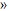 Коми Республикаын «Сыктывдін» муниципальнӧй районса администрациялӧн ШУÖМПОСТАНОВЛЕНИЕадминистрации муниципального района «Сыктывдинский» Республики Комиот 30 декабря 2021 года                                                                                               № 12/1710О внесении изменений в постановление администрации МО МР «Сыктывдинский»   от  20 сентября 2019 года  № 9/1162«Об утверждении муниципальной программыМО МР «Сыктывдинский» «Создание условий для развития социальной сферы»Руководствуясь статьёй 179 Бюджетного кодекса Российской Федерации, постановлением администрации муниципального образования муниципального района «Сыктывдинский от 30 марта 2018 года № 3/263 «Об утверждении Порядка разработки, реализации и оценки эффективности муниципальных программ и методических указаний по разработке и реализации муниципальных программ в МО МР «Сыктывдинский», постановлением администрации МО МР «Сыктывдинский» от 30 августа 2019 года          № 8/999 «Об утверждении перечня муниципальных программ МО МР «Сыктывдинский», администрация муниципального района «Сыктывдинский» Республики КомиПОСТАНОВЛЯЕТ:1. Внести в приложение к постановлению администрации  муниципального образования муниципального района «Сыктывдинский»  от 20 сентября 2019 года  № 9/1162 «Об утверждении муниципальной программы МО МР «Сыктывдинский» «Создание условий для развития социальной сферы»  следующие изменения: 1)	В паспорте муниципальной программы строку «Объёмы финансирования муниципальной программы» изложить в редакции согласно приложению 1;2)	В паспорте подпрограммы 1 «Содействие занятости населения» строку «Объёмы финансирования подпрограммы» изложить в редакции согласно приложению 2;3)	В таблице № 3 «Информация по финансовому обеспечению муниципальной программы за счет средств бюджета МО МР «Сыктывдинский» (с учетом средств межбюджетных трансфертов)  строки «Муниципальная программа», «Подпрограмма 1», «Основное мероприятие 1.1.2.» изложить в редакции согласно приложению 3;4)	В таблицу № 4 «Ресурсное обеспечение и прогнозная (справочная) оценка расходов бюджета  МО МР «Сыктывдинский» на реализацию целей муниципальной программы за счет всех источников финансирования»  строки «Муниципальная программа», «Подпрограмма 1», «Основное мероприятие 1.1.2.»  изложить в редакции согласно приложению 4.2. Контроль за исполнением настоящего постановления возложить на заместителя руководителя администрации муниципального района «Сыктывдинский» (Носов В.Ю.).3. Настоящее постановление вступает в силу со дня его официального опубликования.Заместитель руководителя администрации муниципального района «Сыктывдинский»                                                         А.В. КоншинПриложение 1 к постановлению администрации  муниципального района «Сыктывдинский»     от 30 декабря 2021 г. № 12/1710В паспорте муниципальной программы строку «Объёмы финансирования муниципальной программы» изложить в следующей редакции:Приложение 2 к постановлению администрации  муниципального района «Сыктывдинский»     от 30 декабря 2021 г. № 12/1710В паспорте подпрограммы 1 «Содействие занятости населения» строку «Объемы финансирования подпрограммы» изложить в следующей редакции:Приложение 3к постановлению администрации  муниципального района «Сыктывдинский»     от 30 декабря 2021 г. № 12/1710В таблице № 3 «Информация по финансовому обеспечению муниципальной программы за счет средств бюджета МО МР «Сыктывдинский» (с учетом средств межбюджетных трансфертов)  строки «Муниципальная программа», «Подпрограмма 1», «Основное мероприятие 1.1.2.» изложить в следующей редакции:Приложение 4к постановлению администрации  муниципального района «Сыктывдинский»     от 30 декабря 2021 г. № 12/1710 Таблицу № 4 «Ресурсное обеспечение и прогнозная (справочная) оценка расходов бюджета  МО МР «Сыктывдинский» на реализацию целей муниципальной программы за счет всех источников финансирования»  строки «Муниципальная программа», «Подпрограмма 1», «Основное мероприятие 1.1.2.»  изложить в следующей редакции:Постановление главы муниципального района «Сыктывдинский» Республики Коми- руководителя администрации муниципального района «Сыктывдинский» Республики Коми «О назначении проведения публичных слушаний по вопросу предоставления разрешения на отклонение от предельных параметров строительства МКД со встроенными помещениями по адресу: с. Выльгорт, Школьный переулок» от 29 декабря 2021 года №12/г-26стр.2Постановление администрации муниципального района «Сыктывдинский» Республики Коми «О внесении изменений в проект планировки и проект межевания территории квартала в           м.Пичипашня с. Выльгорт Сыктывдинского района Республики Коми» от 14 декабря 2021г. №12/1620стр.8Постановление администрации муниципального района «Сыктывдинский» Республики Коми «О внесении изменений в постановление администрации МО МР «Сыктывдинский» от 25 июня 2013 года № 6/1564 «О создании комиссии по обеспечению безопасности дорожного движения»» от 22 декабря 2021г. №12/1669стр.11Постановление администрации муниципального района «Сыктывдинский» Республики Коми «О внесении изменений в постановление администрации МО МР «Сыктывдинский» от 10 октября 2019 года № 10/1248 «Об утверждении муниципальной программы МО МР «Сыктывдинский» «Развитие образования в Сыктывдинском районе» от 27 декабря 2021г. №12/1689стр.13Постановление администрации муниципального района «Сыктывдинский» Республики Коми «О внесении изменений в постановление администрации МО МР «Сыктывдинский» от 1 декабря 2016 года № 12/1865 «Об утверждении порядка проведения оценки регулирующего воздействия проектов нормативных правовых актов МО МР «Сыктывдинский», устанавливающих новые или изменяющих ранее предусмотренные муниципальными нормативными правовыми актами обязанности для субъектов предпринимательской и инвестиционной деятельности и порядка проведения экспертизы нормативных правовых актов МО МР «Сыктывдинский», затрагивающих вопросы осуществления предпринимательской и инвестиционной деятельности»» от 27 декабря 2021г. №12/1693стр.77О внесении изменений в постановление администрации МО МР «Сыктывдинский» от 8 октября 2019 года № 10/1241 «Об утверждении реестра мест (площадок) накопления твердых коммунальных отходов на территории муниципального образования муниципального района «Сыктывдинский» от 28 декабря 2021г. №12/1694стр.107Постановление администрации муниципального района «Сыктывдинский» Республики Коми «О внесении изменений в постановление администрации муниципального образования муниципального района «Сыктывдинский» от 21 декабря 2020 года № 12/1746 «Об утверждении перечня автомобильных дорог общего пользования местного значения муниципального образования муниципального района «Сыктывдинский»» от 28 декабря 2021г. №12/1695стр.144Постановление администрации муниципального района «Сыктывдинский» Республики Коми «О внесении изменений в постановление администрации МО МР «Сыктывдинский»   от  20 сентября 2019 года  № 9/1162 «Об утверждении муниципальной программы МО МР «Сыктывдинский» «Создание условий для развития социальной сферы» от 30 декабря 2021г. №12/1710стр.150О назначении проведения публичных слушаний по вопросу предоставления разрешения на отклонение от предельных параметров строительства МКД со встроенными помещениями по адресу: с. Выльгорт, Школьный переулокО внесении изменений в постановление администрации МО МР «Сыктывдинский» от 25 июня 2013 года № 6/1564 «О создании комиссии по обеспечению безопасности дорожного движения»О внесении изменений в постановление администрации МО МР «Сыктывдинский» от 10 октября 2019 года № 10/1248 «Об утверждении муниципальной программы МО МР «Сыктывдинский» «Развитие образования в Сыктывдинском районе»  № п/пНаименование целевого индикатора (показателя)Ед. изм.Значения индикатора (показателя)Значения индикатора (показателя)Значения индикатора (показателя)Значения индикатора (показателя)Значения индикатора (показателя)№ п/пНаименование целевого индикатора (показателя)Ед. изм.2018факт2019факт2020факт2021оценка2022план2023план2024план12345678910Муниципальная программа «Развитие образования в Сыктывдинском районе» на 2020-2024 годыМуниципальная программа «Развитие образования в Сыктывдинском районе» на 2020-2024 годыМуниципальная программа «Развитие образования в Сыктывдинском районе» на 2020-2024 годыМуниципальная программа «Развитие образования в Сыктывдинском районе» на 2020-2024 годыМуниципальная программа «Развитие образования в Сыктывдинском районе» на 2020-2024 годыМуниципальная программа «Развитие образования в Сыктывдинском районе» на 2020-2024 годыМуниципальная программа «Развитие образования в Сыктывдинском районе» на 2020-2024 годыМуниципальная программа «Развитие образования в Сыктывдинском районе» на 2020-2024 годыМуниципальная программа «Развитие образования в Сыктывдинском районе» на 2020-2024 годыМуниципальная программа «Развитие образования в Сыктывдинском районе» на 2020-2024 годы1.Доля детей в возрасте от 2 месяцев до 8 лет, получающих образовательные услуги по дошкольному образованию в муниципальных  образовательных учреждениях к общей численности детей в возрасте от 2 месяцев до 8 летв % к общей численности детей 51,8( с 1г до 6л)53,261,064,27070702Доля детей в возрасте от 2 месяцев до 8 лет, поставленных на учет для предоставления места в муниципальных образовательных организациях к общей численности детей в возрасте от 2 месяцев до 8 летв % к общей численности желающих получать услуги дошкольного образования17,016,89,05,84443. Доля выпускников муниципальных образовательных организаций, сдавших единый государственный экзамен по русскому языку и математике к общей численности выпускников, сдававших единый государственный экзамен по этим предметам% к общему числу выпускников1001001001001001001004.Доля детей в возрасте  5-18 лет, получающих услуги по   дополнительному образованию в организациях различной организационно-правовой формы и формы собственности в общей численности детей данной возрастной группыв % к общей численности детей данного возраста656770717273745.Наличие молодежного волонтерского движенияДа/нетдададададададаПодпрограмма 1 «Дошкольное образование»Подпрограмма 1 «Дошкольное образование»Подпрограмма 1 «Дошкольное образование»Подпрограмма 1 «Дошкольное образование»Подпрограмма 1 «Дошкольное образование»Подпрограмма 1 «Дошкольное образование»Подпрограмма 1 «Дошкольное образование»Подпрограмма 1 «Дошкольное образование»Подпрограмма 1 «Дошкольное образование»Подпрограмма 1 «Дошкольное образование»Задача 1     обеспечение государственных гарантий доступности дошкольного образования;Задача 1     обеспечение государственных гарантий доступности дошкольного образования;Задача 1     обеспечение государственных гарантий доступности дошкольного образования;Задача 1     обеспечение государственных гарантий доступности дошкольного образования;Задача 1     обеспечение государственных гарантий доступности дошкольного образования;Задача 1     обеспечение государственных гарантий доступности дошкольного образования;Задача 1     обеспечение государственных гарантий доступности дошкольного образования;Задача 1     обеспечение государственных гарантий доступности дошкольного образования;Задача 1     обеспечение государственных гарантий доступности дошкольного образования;Задача 1     обеспечение государственных гарантий доступности дошкольного образования;6Доля детей в возрасте от 2 месяцев до 8 лет, получающих образовательные услуги по дошкольному образованию в муниципальных  образовательных учреждениях к общей численности детей в возрасте от 2 месяцев до 8 лет в% к общей численности детей 51,8( с 1г до 6л)53,261,064,27070707Доля детей в возрасте от 2 месяцев до 8 лет, поставленных на учет для предоставления места в муниципальных образовательных организациях к общей численности детей в возрасте от 2 месяцев до 8 летв % к общей численности желающих получать услуги дошкольного образования17,016,89,05,84448Количество дошкольных образовательных организаций, которые предоставляют услуги через консультационные центры для населения, не охваченного услугами дошкольного образования, (кол-во).Кол-во5666666Задача 2. Создание условий для повышения качества услуг дошкольного образования;Задача 2. Создание условий для повышения качества услуг дошкольного образования;Задача 2. Создание условий для повышения качества услуг дошкольного образования;Задача 2. Создание условий для повышения качества услуг дошкольного образования;Задача 2. Создание условий для повышения качества услуг дошкольного образования;Задача 2. Создание условий для повышения качества услуг дошкольного образования;Задача 2. Создание условий для повышения качества услуг дошкольного образования;Задача 2. Создание условий для повышения качества услуг дошкольного образования;Задача 2. Создание условий для повышения качества услуг дошкольного образования;Задача 2. Создание условий для повышения качества услуг дошкольного образования;9Количество дошкольных образовательных организаций, которые оказывают платные образовательные услуги населению кол-во.10101010101010Подпрограмма 2 «Общее образование»Подпрограмма 2 «Общее образование»Подпрограмма 2 «Общее образование»Подпрограмма 2 «Общее образование»Подпрограмма 2 «Общее образование»Подпрограмма 2 «Общее образование»Подпрограмма 2 «Общее образование»Подпрограмма 2 «Общее образование»Подпрограмма 2 «Общее образование»Подпрограмма 2 «Общее образование»Задача 1:  обеспечение государственных гарантий доступности общего образованияЗадача 1:  обеспечение государственных гарантий доступности общего образованияЗадача 1:  обеспечение государственных гарантий доступности общего образованияЗадача 1:  обеспечение государственных гарантий доступности общего образованияЗадача 1:  обеспечение государственных гарантий доступности общего образованияЗадача 1:  обеспечение государственных гарантий доступности общего образованияЗадача 1:  обеспечение государственных гарантий доступности общего образованияЗадача 1:  обеспечение государственных гарантий доступности общего образованияЗадача 1:  обеспечение государственных гарантий доступности общего образованияЗадача 1:  обеспечение государственных гарантий доступности общего образования10Доля выпускников муниципальных образовательных организаций, сдавших единый государственный экзамен по русскому языку и математике к общей численности выпускников, сдававших единый государственный экзамен по этим предметам (%).%95,310010010010010010011Доля детей с ОВЗ, обучающихся по адаптированным образовательным программам (по решению ПМПК)в % к общему числу детей с ОВЗ100100100100100100100Задача 2 Дальнейшее обновление содержания образования, создание условий для повышения качества услуг общего образованияЗадача 2 Дальнейшее обновление содержания образования, создание условий для повышения качества услуг общего образованияЗадача 2 Дальнейшее обновление содержания образования, создание условий для повышения качества услуг общего образованияЗадача 2 Дальнейшее обновление содержания образования, создание условий для повышения качества услуг общего образованияЗадача 2 Дальнейшее обновление содержания образования, создание условий для повышения качества услуг общего образованияЗадача 2 Дальнейшее обновление содержания образования, создание условий для повышения качества услуг общего образованияЗадача 2 Дальнейшее обновление содержания образования, создание условий для повышения качества услуг общего образованияЗадача 2 Дальнейшее обновление содержания образования, создание условий для повышения качества услуг общего образованияЗадача 2 Дальнейшее обновление содержания образования, создание условий для повышения качества услуг общего образованияЗадача 2 Дальнейшее обновление содержания образования, создание условий для повышения качества услуг общего образования12Доля выпускников муниципальных образовательных организаций, не получивших аттестат о среднем общем образовании в % от числа выпускников 11 классов000000013Доля выпускников муниципальных образовательных организаций, не получивших аттестат об основном общем образованиив % от числа выпускников 9 классов0,550,30000014Число общеобразовательных организаций, расположенных в сельской местности, обновивших материально-техническую базу для реализации основных, дополнительных общеобразовательных программ цифрового, естественно- научного и гуманитарного профилейед033337815Численность обучающихся, охваченных общеобразовательными программами цифрового, естественно- научного и гуманитарного профилейчел0100019002800310031003100Задача 3 создание условий для воспитания и развития личности учащихсяЗадача 3 создание условий для воспитания и развития личности учащихсяЗадача 3 создание условий для воспитания и развития личности учащихсяЗадача 3 создание условий для воспитания и развития личности учащихсяЗадача 3 создание условий для воспитания и развития личности учащихсяЗадача 3 создание условий для воспитания и развития личности учащихсяЗадача 3 создание условий для воспитания и развития личности учащихсяЗадача 3 создание условий для воспитания и развития личности учащихсяЗадача 3 создание условий для воспитания и развития личности учащихсяЗадача 3 создание условий для воспитания и развития личности учащихся16Доля детей в возрасте 7-18 лет,  в том числе с девиантным поведением, привлеченных во внеурочную деятельность на базе общеобразовательных организаций%-83848898989817Количество детей, охваченных отдыхом в каникулярное времякол-во9879861123144714471447144718В том числе количество детей, находящихся в трудной жизненной ситуации, охваченных отдыхом в каникулярное времякол-во31631626137937937937919Доля детей с 1 и 2 группой здоровьяв %87,5888889909090Задача 4  формирование муниципальной системы учительского ростаЗадача 4  формирование муниципальной системы учительского ростаЗадача 4  формирование муниципальной системы учительского ростаЗадача 4  формирование муниципальной системы учительского ростаЗадача 4  формирование муниципальной системы учительского ростаЗадача 4  формирование муниципальной системы учительского ростаЗадача 4  формирование муниципальной системы учительского ростаЗадача 4  формирование муниципальной системы учительского ростаЗадача 4  формирование муниципальной системы учительского ростаЗадача 4  формирование муниципальной системы учительского роста20Доля педагогов, прошедших курсовую подготовкув %32,033,033,033,033,033,333,321Доля учителей, аттестованных на категории от общего количества учителейв%3636,236,336,436,536,536,522Доля педагогических работников общеобразовательных организаций, получивших вознаграждение за классное руководство, в общей численности педагогических работников такой категориив %--100100100100100Подпрограмма 3 «Организация дополнительного образования»Подпрограмма 3 «Организация дополнительного образования»Подпрограмма 3 «Организация дополнительного образования»Подпрограмма 3 «Организация дополнительного образования»Подпрограмма 3 «Организация дополнительного образования»Подпрограмма 3 «Организация дополнительного образования»Подпрограмма 3 «Организация дополнительного образования»Подпрограмма 3 «Организация дополнительного образования»Подпрограмма 3 «Организация дополнительного образования»Подпрограмма 3 «Организация дополнительного образования»Задача1:  обеспечение равных прав доступа к получению муниципальных услуг в области обучения и воспитания, обеспечивающих эффекты социализации;Задача1:  обеспечение равных прав доступа к получению муниципальных услуг в области обучения и воспитания, обеспечивающих эффекты социализации;Задача1:  обеспечение равных прав доступа к получению муниципальных услуг в области обучения и воспитания, обеспечивающих эффекты социализации;Задача1:  обеспечение равных прав доступа к получению муниципальных услуг в области обучения и воспитания, обеспечивающих эффекты социализации;Задача1:  обеспечение равных прав доступа к получению муниципальных услуг в области обучения и воспитания, обеспечивающих эффекты социализации;Задача1:  обеспечение равных прав доступа к получению муниципальных услуг в области обучения и воспитания, обеспечивающих эффекты социализации;Задача1:  обеспечение равных прав доступа к получению муниципальных услуг в области обучения и воспитания, обеспечивающих эффекты социализации;Задача1:  обеспечение равных прав доступа к получению муниципальных услуг в области обучения и воспитания, обеспечивающих эффекты социализации;Задача1:  обеспечение равных прав доступа к получению муниципальных услуг в области обучения и воспитания, обеспечивающих эффекты социализации;Задача1:  обеспечение равных прав доступа к получению муниципальных услуг в области обучения и воспитания, обеспечивающих эффекты социализации;23Доля детей в возрасте  5-18 лет, получающих услуги по   дополнительному образованию в организациях различной организационно-правовой формы и формы собственности в общей численности детей данной возрастной группыв % к общей численности детей данного возраста6567707172737424Доля  родителей и детей, удовлетворенных услугами дополнительного образованияв % от кол-ва получающих услуги дополнительного образования9090909192939425Доля детей в возрасте от 5 до 18 лет, получающих дополнительное образование с использованием сертификата дополнительного образования, в общей численности детей, получающих дополнительное образование за счет бюджетных средств.В %10010010010010010010026Доля детей в возрасте от 5 до 18 лет, использующих сертификаты дополнительного образования в статусе сертификатов персонифицированного финансирования.В %5555571027Количество созданных новых мест в общеобразовательных и/или дошкольных организациях, и/или организациях дополнительного образованияЕдиница--400----Задача 2 Обеспечение роста компетентности и уровня оплаты труда педагогических работников муниципальных организаций дополнительного образования.Задача 2 Обеспечение роста компетентности и уровня оплаты труда педагогических работников муниципальных организаций дополнительного образования.Задача 2 Обеспечение роста компетентности и уровня оплаты труда педагогических работников муниципальных организаций дополнительного образования.Задача 2 Обеспечение роста компетентности и уровня оплаты труда педагогических работников муниципальных организаций дополнительного образования.Задача 2 Обеспечение роста компетентности и уровня оплаты труда педагогических работников муниципальных организаций дополнительного образования.Задача 2 Обеспечение роста компетентности и уровня оплаты труда педагогических работников муниципальных организаций дополнительного образования.Задача 2 Обеспечение роста компетентности и уровня оплаты труда педагогических работников муниципальных организаций дополнительного образования.Задача 2 Обеспечение роста компетентности и уровня оплаты труда педагогических работников муниципальных организаций дополнительного образования.Задача 2 Обеспечение роста компетентности и уровня оплаты труда педагогических работников муниципальных организаций дополнительного образования.Задача 2 Обеспечение роста компетентности и уровня оплаты труда педагогических работников муниципальных организаций дополнительного образования.28Среднемесячная заработная плата педагогических работников муниципальных учреждений дополнительного образования в муниципальном образованиирублей37846,639503,1412674291745063450634506329Подпрограмма 4 «Реализация молодежной политики»Подпрограмма 4 «Реализация молодежной политики»Подпрограмма 4 «Реализация молодежной политики»Подпрограмма 4 «Реализация молодежной политики»Подпрограмма 4 «Реализация молодежной политики»Подпрограмма 4 «Реализация молодежной политики»Подпрограмма 4 «Реализация молодежной политики»Подпрограмма 4 «Реализация молодежной политики»Подпрограмма 4 «Реализация молодежной политики»Подпрограмма 4 «Реализация молодежной политики»Задача 1 обеспечение качественной работы учреждений, специалистов, представителей актива молодежи и общественного сектора, участвующих в процессе социализации детей и молодежи;Задача 1 обеспечение качественной работы учреждений, специалистов, представителей актива молодежи и общественного сектора, участвующих в процессе социализации детей и молодежи;Задача 1 обеспечение качественной работы учреждений, специалистов, представителей актива молодежи и общественного сектора, участвующих в процессе социализации детей и молодежи;Задача 1 обеспечение качественной работы учреждений, специалистов, представителей актива молодежи и общественного сектора, участвующих в процессе социализации детей и молодежи;Задача 1 обеспечение качественной работы учреждений, специалистов, представителей актива молодежи и общественного сектора, участвующих в процессе социализации детей и молодежи;Задача 1 обеспечение качественной работы учреждений, специалистов, представителей актива молодежи и общественного сектора, участвующих в процессе социализации детей и молодежи;Задача 1 обеспечение качественной работы учреждений, специалистов, представителей актива молодежи и общественного сектора, участвующих в процессе социализации детей и молодежи;Задача 1 обеспечение качественной работы учреждений, специалистов, представителей актива молодежи и общественного сектора, участвующих в процессе социализации детей и молодежи;Задача 1 обеспечение качественной работы учреждений, специалистов, представителей актива молодежи и общественного сектора, участвующих в процессе социализации детей и молодежи;Задача 1 обеспечение качественной работы учреждений, специалистов, представителей актива молодежи и общественного сектора, участвующих в процессе социализации детей и молодежи;30Наличие молодежного волонтерского движения да, нетдададададададаЗадача 2  Формирование культуры безопасности и здорового образа жизни среди молодёжи.Задача 2  Формирование культуры безопасности и здорового образа жизни среди молодёжи.Задача 2  Формирование культуры безопасности и здорового образа жизни среди молодёжи.Задача 2  Формирование культуры безопасности и здорового образа жизни среди молодёжи.Задача 2  Формирование культуры безопасности и здорового образа жизни среди молодёжи.Задача 2  Формирование культуры безопасности и здорового образа жизни среди молодёжи.Задача 2  Формирование культуры безопасности и здорового образа жизни среди молодёжи.Задача 2  Формирование культуры безопасности и здорового образа жизни среди молодёжи.Задача 2  Формирование культуры безопасности и здорового образа жизни среди молодёжи.Задача 2  Формирование культуры безопасности и здорового образа жизни среди молодёжи.31Доля молодежи, принимающей участие в массовых молодежных мероприятиях к общему числу молодежи, проживающей в муниципалитетев % к общему числу молодежи5656575859595932Наличие муниципального центра патриотического воспитанияДа/нетнетдадададададаПодпрограмма 5 «Создание условий для текущего финансирования и реализации муниципальной программы»Подпрограмма 5 «Создание условий для текущего финансирования и реализации муниципальной программы»Подпрограмма 5 «Создание условий для текущего финансирования и реализации муниципальной программы»Подпрограмма 5 «Создание условий для текущего финансирования и реализации муниципальной программы»Подпрограмма 5 «Создание условий для текущего финансирования и реализации муниципальной программы»Подпрограмма 5 «Создание условий для текущего финансирования и реализации муниципальной программы»Подпрограмма 5 «Создание условий для текущего финансирования и реализации муниципальной программы»Подпрограмма 5 «Создание условий для текущего финансирования и реализации муниципальной программы»Подпрограмма 5 «Создание условий для текущего финансирования и реализации муниципальной программы»Подпрограмма 5 «Создание условий для текущего финансирования и реализации муниципальной программы»Задача 1 Создание безопасных современных условий обучения и воспитания Задача 1 Создание безопасных современных условий обучения и воспитания Задача 1 Создание безопасных современных условий обучения и воспитания Задача 1 Создание безопасных современных условий обучения и воспитания Задача 1 Создание безопасных современных условий обучения и воспитания Задача 1 Создание безопасных современных условий обучения и воспитания Задача 1 Создание безопасных современных условий обучения и воспитания Задача 1 Создание безопасных современных условий обучения и воспитания Задача 1 Создание безопасных современных условий обучения и воспитания Задача 1 Создание безопасных современных условий обучения и воспитания 33Доля образовательных организаций, отвечающих требованиям антитеррористической защищенностив %--151515202534Количество объектов (территорий) муниципальных образовательных организаций, на которых выполнены мероприятия по обеспечению комплексной безопасности Ед. 4333335Доля обучающихся, получающих начальное общее образование в муниципальных образовательных организациях, получающих бесплатное горячее питание, к общему количеству обучающихся, получающих начальное общее образование в муниципальных образовательных организациях%10010010010010036Количество детей, обучающихся в 1-4 классах в муниципальных образовательных организациях, реализующих образовательную программу начального общего образования в муниципальном образовании, охваченных питаниемЧел.--1030103510401045105037Количество новых мест, введенных в дошкольных образовательных организациях (строительство детского сада с.Выльгорт на 270 мест)место--270----38Степень технической готовности объекта  (строительство детского сада с. Выльгорт на 270 мест)процент--100----39Количество планируемых к вводу (или введенных) новых мест в общеобразовательных и/или дошкольных организациях, для которых закуплено необходимое оборудованиеЕдиница 145--250150Задача 2. Оснащение образовательной деятельности в соответствии с современными требованиями, включая цифровые ресурсыЗадача 2. Оснащение образовательной деятельности в соответствии с современными требованиями, включая цифровые ресурсыЗадача 2. Оснащение образовательной деятельности в соответствии с современными требованиями, включая цифровые ресурсыЗадача 2. Оснащение образовательной деятельности в соответствии с современными требованиями, включая цифровые ресурсыЗадача 2. Оснащение образовательной деятельности в соответствии с современными требованиями, включая цифровые ресурсыЗадача 2. Оснащение образовательной деятельности в соответствии с современными требованиями, включая цифровые ресурсыЗадача 2. Оснащение образовательной деятельности в соответствии с современными требованиями, включая цифровые ресурсыЗадача 2. Оснащение образовательной деятельности в соответствии с современными требованиями, включая цифровые ресурсыЗадача 2. Оснащение образовательной деятельности в соответствии с современными требованиями, включая цифровые ресурсыЗадача 2. Оснащение образовательной деятельности в соответствии с современными требованиями, включая цифровые ресурсы40Доля зданий, соответствующих современным требованиямв%6570757580808541Количество образовательных организаций, отвечающих требованиям безопасности обучающихся, воспитанников и работников образовательных организаций во время учебной деятельностиЕд. --7555542Количество объектов муниципальных образовательных организаций, на которых проведены капитальные и/или текущие ремонты, приобретено оборудование для пищеблоков в целях их приведения в соответствие с санитарно-эпидемиологическими требованиями (правилами) (в единицах).Ед.----333Задача 3. Создание условий для текущего функционирования и развития образовательных организаций и управления образованияЗадача 3. Создание условий для текущего функционирования и развития образовательных организаций и управления образованияЗадача 3. Создание условий для текущего функционирования и развития образовательных организаций и управления образованияЗадача 3. Создание условий для текущего функционирования и развития образовательных организаций и управления образованияЗадача 3. Создание условий для текущего функционирования и развития образовательных организаций и управления образованияЗадача 3. Создание условий для текущего функционирования и развития образовательных организаций и управления образованияЗадача 3. Создание условий для текущего функционирования и развития образовательных организаций и управления образованияЗадача 3. Создание условий для текущего функционирования и развития образовательных организаций и управления образованияЗадача 3. Создание условий для текущего функционирования и развития образовательных организаций и управления образованияЗадача 3. Создание условий для текущего функционирования и развития образовательных организаций и управления образования42Увеличение учащихся, занимающихся физической культурой и спортом во внеурочное время, по следующим уровням общего образованияНачальное общее образованиеЧел.--45678Основное общее образованиеЧел.--34567Среднее общее образованиеЧел.--789101143Увеличение школьных спортивных клубов, созданных в общеобразовательных организациях, расположенных в сельской местности, для занятий физической культурой и спортомЕд. -11111144Количество общеобразовательных организаций, расположенных в сельской местности, в которых отремонтированы спортивные залы Ед. -11111145Количество реализованных народных проектов в сфере образования в годЕд. --123--46количество реализованных проектных предложений в годЕд. ---31--№ п/пНомер и наименование ведомственной целевой программы (далее-ВЦП), основного мероприятияОтветственный исполнитель ВЦП, основного мероприятияСрок начала реализацииСрок начала реализацииСрок окончания реализацииОжидаемый непосредственный результат (краткое описание)Основные направления реализацииСвязь с целевыми индикаторами (показателями) муниципальной программы (подпрограммы)№ п/пНомер и наименование ведомственной целевой программы (далее-ВЦП), основного мероприятияОтветственный исполнитель ВЦП, основного мероприятияОжидаемый непосредственный результат (краткое описание)Основные направления реализацииСвязь с целевыми индикаторами (показателями) муниципальной программы (подпрограммы)1234456781. Подпрограмма 1 Дошкольное образование1. Подпрограмма 1 Дошкольное образование1. Подпрограмма 1 Дошкольное образование1. Подпрограмма 1 Дошкольное образование1. Подпрограмма 1 Дошкольное образование1. Подпрограмма 1 Дошкольное образование1. Подпрограмма 1 Дошкольное образование1. Подпрограмма 1 Дошкольное образование1. Подпрограмма 1 Дошкольное образование1.Задача 1. Обеспечение государственных гарантий доступности дошкольного образования;Задача 1. Обеспечение государственных гарантий доступности дошкольного образования;Задача 1. Обеспечение государственных гарантий доступности дошкольного образования;Задача 1. Обеспечение государственных гарантий доступности дошкольного образования;Задача 1. Обеспечение государственных гарантий доступности дошкольного образования;Задача 1. Обеспечение государственных гарантий доступности дошкольного образования;Задача 1. Обеспечение государственных гарантий доступности дошкольного образования;Задача 1. Обеспечение государственных гарантий доступности дошкольного образования;1Основное мероприятие 1.1.1. Развитие форм и моделей предоставления дошкольного образованияРеализация ведомственного проекта «Поддержка семей, имеющих детей»Панюкова Н.Н., начальник управления образования2020202020241. Увеличение к 2024 году до 70% доли детей, получающих дошкольную образовательную услугу в возрасте от 2 месяцев до 8 лет от общей численности детей в возрасте от 2 месяцев до 8 лет. 2. Уменьшение к 2024 году до 4% доли детей в возрасте от 2 месяцев до 8 лет, стоящих на учете для определения в муниципальные ДОО от общей численности детей в возрасте от 2 месяцев до 8 лет.– информационно-разъяснительная работа по открытию семейных групп;– функционирование консультативно-методических центров по взаимодействию дошкольных образовательных организаций (далее – ДОО) и родительской общественности на базе ДОО района;– открытие семейных дошкольных групп;– создание условий для развития негосударственного сектора дошкольного образования.Доля детей в возрасте от 2 месяцев до 8 лет, получающих образовательные услуги по дошкольному образованию в муниципальных  образовательных учреждениях к общей численности детей от 2 месяцев до 8 лет2Основное мероприятие 1.1.2 Строительство и реконструкция образовательных организаций дошкольного образованияПанюкова Н.Н., начальник управления образования2020202020241. Увеличение к 2024 году до 70% доли детей, получающих дошкольную образовательную услугу в возрасте от 2 месяцев до 8 лет от общей численности детей в возрасте от 2 месяцев до 8 лет. 2. Уменьшение к 2024 году до 4% доли детей в возрасте от 2 месяцев до 8 лет, стоящих на учете для определения в муниципальные ДОО от общей численности детей в возрасте от 2 месяцев до 8 лет.1. Строительство детского сада с. Выльгорт на 270 мест 3. Строительство дополнительного корпуса на 90 мест при ДОУ № 3 с. Выльгорт по ул. Родниковая.4. Реконструкция лабораторного корпуса СПТУ-2 в с. Выльгорт под детский сад на 200 мест.4.Строительство средней школы в с. Часово с реализацией программ дошкольного образования (в т.ч. 2 дошкольные группы на 35 мест).5. Открытие семейной дошкольной группы в с. Выльгорт в .6. В 2023 году будет введено 250 мест в детском саду с. ВыльгортДоля детей в возрасте от 2 месяцев до 8 лет, получающих образовательные услуги по дошкольному образованию в муниципальных  образовательных учреждениях к общей численности детей от 2 месяцев до 8 лет Доля детей в возрасте от 2 месяцев до 8 лет, поставленных на учет для предоставления места в муниципальных образовательных организациях к общей численности детей в возрасте от 2 месяцев до 8 летЗадача 2 Создание условий для повышения качества услуг дошкольного образованияЗадача 2 Создание условий для повышения качества услуг дошкольного образованияЗадача 2 Создание условий для повышения качества услуг дошкольного образованияЗадача 2 Создание условий для повышения качества услуг дошкольного образованияЗадача 2 Создание условий для повышения качества услуг дошкольного образованияЗадача 2 Создание условий для повышения качества услуг дошкольного образованияЗадача 2 Создание условий для повышения качества услуг дошкольного образованияЗадача 2 Создание условий для повышения качества услуг дошкольного образования3Основное мероприятие 1.2.1Реализация федеральных государственных образовательных стандартов дошкольного образованияПанюкова Н.Н., начальник управления образования202020202024Увеличение к 2024 году до 70 % доли детей, получающих дошкольную образовательную услугу в возрасте от 2 месяцев до 8 лет от общей численности детей в возрасте от 2 месяцев до 8 лет 1.Реализация основных образовательных программ и адаптированных основных образовательных программ дошкольного образования2. Открытие группы на 20 мест с круглосуточным пребыванием для детей с туберкулёзной интоксикацией на базе ДОУ №1 с. Зеленец в 2020 году.Доля детей в возрасте от 2 месяцев до 8 лет, получающих образовательные услуги по дошкольному образованию в муниципальных  образовательных учреждениях к общей численности детей от 2 месяцев до 8 лет4Основное мероприятие 1.2.2Укрепление материально-технической базы организаций дошкольного образования, в том числе в целях повышения энергоэффективности и доступности образованияПанюкова Н.Н., начальник управления образования202020202024Функционирование 6 консультационных центров при дошкольных образовательных организациях для населения, не охваченного услугами дошкольного образования к 2024 году. 1. Оснащение предметно-развивающей среды.2. Информатизация в ДОО.3. Меры по энергосбережению.Количество  дошкольных образовательных организаций, которые предоставляют услуг через консультационные центры для населения, не охваченного услугами дошкольного образования5Основное мероприятие 1.2.3Развитие инновационного опыта работы организаций дошкольного образованияПанюкова Н.Н., начальник управления образования 202020202024Сохранение к 2024 году количества дошкольных образовательных организаций, которые оказывают платные образовательные услуги населению на уровне 10.Деятельность муниципальных пилотных площадок; регионального ресурсного центра и региональных опорно-методических площадок.Количество  дошкольных образовательных организаций, которые оказывают платные образовательные услуги населениюПодпрограмма 2 «Общее образование»Подпрограмма 2 «Общее образование»Подпрограмма 2 «Общее образование»Подпрограмма 2 «Общее образование»Подпрограмма 2 «Общее образование»Подпрограмма 2 «Общее образование»Подпрограмма 2 «Общее образование»Подпрограмма 2 «Общее образование»Задача 1. Обеспечение государственных гарантий доступности общего образованияЗадача 1. Обеспечение государственных гарантий доступности общего образованияЗадача 1. Обеспечение государственных гарантий доступности общего образованияЗадача 1. Обеспечение государственных гарантий доступности общего образованияЗадача 1. Обеспечение государственных гарантий доступности общего образованияЗадача 1. Обеспечение государственных гарантий доступности общего образованияЗадача 1. Обеспечение государственных гарантий доступности общего образованияЗадача 1. Обеспечение государственных гарантий доступности общего образования6Основное мероприятие  2.1.1 Развитие форм и моделей предоставления общего образованияПанюкова Н.Н. начальник управления образования202020202024Доля выпускников муниципальных образовательных организаций, не получивших аттестат о среднем общем образовании, к 2024 году Доля выпускников муниципальных образовательных организаций, не получивших аттестат об основном общем образовании, к 2024 году составит 0 % Доля выпускников муниципальных образовательных организаций, не получивших аттестат о среднем общем образовании. Доля выпускников муниципальных образовательных организаций, не получивших аттестат о основном общем образовании. 7Основное мероприятие 2.1.2Реализация ФГОС для детей с ограниченными возможностями здоровьяПанюкова Н.Н. начальник управления образования202020202024Ежегодно 100 % детей, имеющих статус ОВЗ, будут охвачены обучением  по адаптированным программам.1. Реализация АООП для детей с ОВЗ2. Создание необходимых условий для обучения больных детей и инвалидовДоля детей с ОВЗ, обучающихся по адаптированным образовательным программам (по решению ПМПК)Задача 2 Дальнейшее обновление содержания образования, создание условий для повышения качества услуг общего образованияЗадача 2 Дальнейшее обновление содержания образования, создание условий для повышения качества услуг общего образованияЗадача 2 Дальнейшее обновление содержания образования, создание условий для повышения качества услуг общего образованияЗадача 2 Дальнейшее обновление содержания образования, создание условий для повышения качества услуг общего образованияЗадача 2 Дальнейшее обновление содержания образования, создание условий для повышения качества услуг общего образованияЗадача 2 Дальнейшее обновление содержания образования, создание условий для повышения качества услуг общего образованияЗадача 2 Дальнейшее обновление содержания образования, создание условий для повышения качества услуг общего образованияЗадача 2 Дальнейшее обновление содержания образования, создание условий для повышения качества услуг общего образования8Основное мероприятие 2.2.1 Реализация Федеральных государственных образовательных стандартов общего образования в штатном режимеПанюкова Н.Н., начальник управления образования202020202024Доля выпускников муниципальных образовательных организаций, не получивших аттестат о среднем общем образовании, к 2024 году Доля выпускников муниципальных образовательных организаций, не получивших аттестат об основном общем образовании, к 2024 году составит 0 % Внедрение ФГОС в 8-9 классах в штатном режиме.Внесение изменений в основные образовательные программы в соответствии с изменениями в ФГОС НОО, ОООДоля выпускников муниципальных образовательных организаций, не получивших аттестат о среднем общем образовании.Доля выпускников муниципальных образовательных организаций, не получивших аттестат об основном общем образовании. 9Основное мероприятие 2.2.2.Реализация ФГОС среднего общего образования  в пилотном  режимеПанюкова Н.Н., начальник управления образования202020202024Доля выпускников муниципальных образовательных организаций, не получивших аттестат о среднем общем образовании, к 2024 году составит 0% Сохранение к 2024 году на уровне 100% доли выпускников 11 классов, сдавших единый государственный экзамен по русскому языку и математике к общей численности выпускников, сдававших единый государственный экзамен по этим предметам 1. Внедрение ФГОС в 10-11 классах в пилотном режиме.2. Внедрение ФГОС в 10 классах в штатном режиме.Доля выпускников муниципальных образовательных организаций, сдавших единый государственный экзамен по русскому языку и математике к общей численности выпускников, сдававших единый государственный экзамен по этим предметам10Основное мероприятие 2.2.3Реализация предметных концепцийПанюкова Н.Н., начальник управления образования202020202024Сохранение к 2024 году на уровне 100% доли выпускников 11 классов, сдавших единый государственный экзамен по русскому языку и математике к общей численности выпускников, сдававших единый государственный экзамен по этим предметамИзучение концепций на РМО Разработка и реализация планов МониторингДоля выпускников муниципальных образовательных организаций, сдавших единый государственный экзамен по русскому языку и математике к общей численности выпускников, сдававших единый государственный экзамен по этим предметам11Основное мероприятие 2.2.4Реализация профильного обученияПанюкова Н.Н., начальник управления образования202020202024Сохранение к 2024 году на уровне 100% доли выпускников 11 классов, сдавших единый государственный экзамен по русскому языку и математике к общей численности выпускников, сдававших единый государственный экзамен по этим предметамИзучение спроса.Создание условий для реализации профильных предметов.Про ориентационная работа с целью раннего выбора профиля.Доля выпускников муниципальных образовательных организаций, сдавших единый государственный экзамен по русскому языку и математике к общей численности выпускников, сдававших единый государственный экзамен по этим предметам12Основное мероприятие 2.2.5Разработка и реализация проекта «Управление качеством по результатам»Панюкова Н.Н., начальник управления образования202020202024Сохранение к 2024 году на уровне 100% доли выпускников 11 классов, сдавших единый государственный экзамен по русскому языку и математике к общей численности выпускников, сдававших единый государственный экзамен по этим предметам 1.Работа со школами с низкими результатами2.Разработка и реализация Дорожных карт по управлению результатами на уровне УО и в ОО.3. Работа межшкольных творческих групп по актуальным для района проблемам.4. НПК Управление результатамиДоля выпускников муниципальных образовательных организаций, не получивших аттестат о среднем общем образовании. Доля выпускников муниципальных образовательных организаций, не получивших аттестат об основном общем образовании13Основное мероприятие 2.2.6Разработка и реализация Дорожной карты по подготовке к ГИАПанюкова Н.Н., начальник управления образования202020202024Сохранение к 2024 году на уровне 100% доли выпускников 11 классов, сдавших единый государственный экзамен по русскому языку и математике к общей численности выпускников, сдававших единый государственный экзамен по этим предметам 1. Мониторинг.2. Комплекс мер по подготовке к ГИА.3. Пробные экзамены и анализ результатов.4. Обсуждение результатов на Координационном Совете при администрации.Доля выпускников муниципальных образовательных организаций, сдавших единый государственный экзамен по русскому языку и математике к общей численности выпускников, сдававших единый государственный экзамен по этим предметам 14Основное мероприятие 2.2.7Обновление содержания, технологий, форм обучения Панюкова Н.Н., начальник управления образования202020202024Численность обучающихся, охваченных основными и дополнительными общеобразовательными программами цифрового, естественно-научного и гуманитарного профилей к 2024 году составит не менее 3100 человек 1. современных технологий  в образовательный процесс.2. Эффективное использование образовательной среды школы.3. Использование цифровых ресурсов в УВП.Численность обучающихся, охваченных основными и дополнительными общеобразовательными программами цифрового, естественно-научного и гуманитарного профилей15Основное мероприятие 2.2.8Реализация Концепции этнокультурного образованияПанюкова Н.Н., начальник управления образования202020202024Ежегодно на базе 3-х  общеобразовательных организаций, будет обновлена материально-техническая база для реализации основных и дополнительных общеобразовательных программ цифрового, естественно-научного и гуманитарного профилей 1. Работа с родителями по выбору предметов этнокультурной направленности.2. Внеурочная и внешкольная работа по привитию интереса к коми языку, литературе, культуре, искусству, истории.Число общеобразовательных организаций, расположенных в сельской местности, обновивших материально-техническую базу для реализации основных и дополнительных общеобразовательных программ цифрового, естественно-научного и гуманитарного профилей;16Основное мероприятие 2.2.9Реализация регионального проекта «Современная школа».Обновление материально-технической базы общеобразовательных организаций для реализации основных и дополнительных общеобразовательных программ цифрового, естественно-научного и гуманитарного профилей Панюкова Н.Н., начальник управления образования202020202024Численность обучающихся, охваченных основными и дополнительными общеобразовательными программами цифрового, естественно-научного и гуманитарного профилей к 2024 году составит не менее 3100 человек Обновлены содержание и методы обучения предметной области «Технология» и других предметных областей в не менее чем 3-х общеобразовательных организацияхЧисло общеобразовательных организаций, расположенных в сельской местности, обновивших материально-техническую базу для реализации основных и дополнительных общеобразовательных программ цифрового, естественно-научного и гуманитарного профилей;-численность обучающихся, охваченных основными и дополнительными общеобразовательными программами цифрового, естественно-научного и гуманитарного профилейЗадача 3. Создание условий для воспитания и развития личности учащихсяЗадача 3. Создание условий для воспитания и развития личности учащихсяЗадача 3. Создание условий для воспитания и развития личности учащихсяЗадача 3. Создание условий для воспитания и развития личности учащихсяЗадача 3. Создание условий для воспитания и развития личности учащихсяЗадача 3. Создание условий для воспитания и развития личности учащихсяЗадача 3. Создание условий для воспитания и развития личности учащихсяЗадача 3. Создание условий для воспитания и развития личности учащихсяЗадача 3. Создание условий для воспитания и развития личности учащихся17Основное мероприятие 2.3.1 Развитие детских общественных объединений на территории муниципалитетаПанюкова Н.Н., начальник управления образования202020202024Доля детей в возрасте 7-18 лет,  в том числе с девиантным поведением, привлеченных во внеурочную деятельность на базе общеобразовательных организаций к 2024 году составит не менее 98%1. Открытие кадетских классов.2. Развитие Юнармейских отрядов.3. Развитие форм работы с участниками РДШ.4. Функционирование органов ученического самоуправления и детских организаций. Доля  детей в возрасте 7-18 лет, в том числе с девиантным поведением, привлеченных во  внеурочную деятельность на базе общеобразовательных организаций. 18Основное мероприятие 2.3.2.Разработка и реализация проекта «Билет в будущее»Панюкова Н.Н., начальник управления образования202020202024Доля детей в возрасте 7-18 лет,  в том числе с девиантным поведением, привлеченных во внеурочную деятельность на базе общеобразовательных организаций к 2024 году составит не менее 98%Проведение образовательных мероприятий по различным профессиям в школах района;мастер-классы и экскурсии на предприятия, «профессиональные пробы»;районная ярмарка профессий;посещение ВУЗов и ССУЗов,участие в открытых уроках портала «ПроеКТОриЯ» Доля  детей в возрасте 7-18 лет, в том числе с девиантным поведением, привлеченных во  внеурочную деятельность на базе общеобразовательных организаций.19Основное мероприятие 2.3.3Поддержка одаренных детей и талантливой молодежиРеализация ведомственного проекта «Успех каждого ребенка»Реализация  муниципального проекта «Модель выявления, развития и поддержки одаренных детей» на 2018-2021г.Панюкова Н.Н., начальник управления образования202020202024Доля детей в возрасте 7-18 лет,  в том числе с девиантным поведением, привлеченных во внеурочную деятельность на базе общеобразовательных организаций к 2024 году составит не менее 98%. Численность обучающихся, охваченных основными и дополнительными общеобразовательными программами цифрового, естественно-научного и гуманитарного профилей к 2024 году составит не менее 3100 человек Доля педагогических работников общеобразовательных организаций, получивших вознаграждение за классное руководство, в общей численности педагогических работников такой категории составит в 2024 году 100%Проведение районных олимпиад  и интеллектуальных, творческих конкурсов, мероприятий, направленных на развитие интеллектуальных и творческих способностей, способностей к занятиям физической культурой и спортом, интереса к научной (научно-исследовательской), творческой, изобретательской, физкультурно-спортивной деятельности;Ведение реестра одаренных детей в ГИСЭО;Ведение районного банка одаренных детей;- Организация отборочного этапа на обучение в республиканском лицее-интернате для одарённых детей из сельской местности.– Поощрение особо отличившихся учащихся Малой Премией Сыктывдинского района. – Качественная подготовка учащихся к олимпиадам районного и республиканского уровня.– Качественная подготовка учащихся к конкурсам республиканского уровня.Доля  детей в возрасте 7-18 лет, в том числе с девиантным поведением, привлеченных во  внеурочную деятельность на базе общеобразовательных организаций.Численность обучающихся, охваченных основными и дополнительными общеобразовательными программами цифрового, естественно-научного и гуманитарного профилейДоля педагогических работников общеобразовательных организаций, получивших вознаграждение за классное руководство, в общей численности педагогических работников такой категории20Основное мероприятие 2.3.4 Разработка и реализация на базе образовательных организаций программ по внеурочной деятельностиОбразовательные организации, реализующие программы внеурочной деятельности 202020202024Доля детей в возрасте 7-18 лет,  в том числе с девиантным поведением, привлеченных во внеурочную деятельность на базе общеобразовательных организаций к 2024 году составит не менее 98%– Разработка и внедрение качественных программ внеурочной деятельности.– Укрепление материально-технической базы образовательных организаций современным оборудованием и методическими пособиями для проведения школьных мероприятийДоля  детей в возрасте 7-18 лет, в том числе с девиантным поведением, привлеченных во  внеурочную деятельность на базе общеобразовательных организаций.21Основное мероприятие 2.3.5Реализация комплекса мер, направленных на формирование потребности в здоровом образе жизни Панюкова Н.Н., начальник управления образования202020202024. Доля детей первой и второй групп здоровья в общей численности обучающихся в муниципальных образовательных организациях повысится до 90% к 2024годуКоличество детей, охваченных отдыхом в каникулярное время составит 1447 чел. ежегодно.Количество детей, находящихся в трудной жизненной ситуации, охваченных отдыхом в каникулярное время ежегодно будет составлять 379 человек. Организация спортивно-массовой работы в ОО и на уровне района.Выполнение норм ГТО.Летний отдых и круглогодичное оздоровление.Участие в конкурсах и соревнованиях.Создание и деятельность спортивных клубов.Количество детей, охваченных отдыхом в каникулярное время;Количество детей, находящихся в трудной жизненной ситуации, охваченных отдыхом в каникулярное время. Доля детей с 1 и 2 группой здоровья.22Основное мероприятие 2.3.6 Разработка программ для открытия детских оздоровительных лагерей с дневным пребыванием и лагерей труда и отдыха разной направленности, в том числе спортивной, экологической, трудовой, военно-патриотической, оздоровительной  и другихУправление образования; образовательные организации202020202024Количество детей, охваченных отдыхом в каникулярное время составит 1447 чел. ежегодно.Количество детей, находящихся в трудной жизненной ситуации, охваченных отдыхом в каникулярное время ежегодно будет составлять 379 человекРасширение направлений программ, оказываемых образовательными организациями и центрами дополнительного образованияКоличество детей, охваченных отдыхом в каникулярное время;Количество детей, находящихся в трудной жизненной ситуации, охваченных отдыхом в каникулярное время. Задача 4 Формирование муниципальной системы учительского ростаЗадача 4 Формирование муниципальной системы учительского ростаЗадача 4 Формирование муниципальной системы учительского ростаЗадача 4 Формирование муниципальной системы учительского ростаЗадача 4 Формирование муниципальной системы учительского ростаЗадача 4 Формирование муниципальной системы учительского ростаЗадача 4 Формирование муниципальной системы учительского ростаЗадача 4 Формирование муниципальной системы учительского ростаЗадача 4 Формирование муниципальной системы учительского роста23Основное мероприятие 2.4.1Создание условий для обеспечения непрерывного роста профессиональных компетенций педагогических и руководящих кадров в рамках регионального проекта «Учитель будущего»Панюкова Н.Н., начальник управления образования202020202024Доля педагогов, прошедших курсовую переподготовку (от общего количества педагогов) до 2024 года сохранится на уровне 33,3%. Курсовая переподготовка.Работа РМО.Семинары, научно-практические конференции, марафоныДоля педагогов, прошедших курсовую подготовку24Основное мероприятие 2.4.2.Участие в апробации новых форм аттестации педагоговПанюкова Н.Н., начальник управления образования202020202024Доля учителей, аттестованных на категории к 2024 году составит не менее 36,5% от общего количества учителейАттестацияДоля учителей, аттестованных на категории от общего количества учителей25Основное мероприятие 2.4.3. Создание условий для участия педагогов в конкурсах педагогического мастерства в рамках ведомственного проекта «Новые возможности для каждого»Панюкова Н.Н., начальник управления образования202020202024Доля учителей, аттестованных на категории  к 2024 году составит не менее 36,5% от общего количества учителейУчастие в конкурсах различного уровня, в том числе молодых педагоговДоля учителей, аттестованных на категории от общего количества учителей26Основное мероприятие 2.4.4.Развитие инновационного потенциала педагогов путем участия в конференциях, конкурсах, инновационной деятельности.Панюкова Н.Н., начальник управления образования202020202024Доля учителей, аттестованных на категории к 2024 году составит не менее 36,5% от общего количества учителейРабота творческих групп.Мастер-классы.Распространение опыта.Инновационные площадки.Доля учителей, аттестованных на категории от общего количества учителей Задача 5. Модернизация и обновление образовательной среды в школах районаЗадача 5. Модернизация и обновление образовательной среды в школах районаЗадача 5. Модернизация и обновление образовательной среды в школах районаЗадача 5. Модернизация и обновление образовательной среды в школах районаЗадача 5. Модернизация и обновление образовательной среды в школах районаЗадача 5. Модернизация и обновление образовательной среды в школах районаЗадача 5. Модернизация и обновление образовательной среды в школах районаЗадача 5. Модернизация и обновление образовательной среды в школах районаЗадача 5. Модернизация и обновление образовательной среды в школах района27Основное мероприятие 2.5.1.Модернизация оборудования и дидактического оснащения образовательной деятельности Панюкова Н.Н., начальник управления образования202020202024Ежегодно на базе 3-х  общеобразовательных организаций, будет обновлена материально-техническая база для реализации основных и дополнительных общеобразовательных программ цифрового, естественно-научного и гуманитарного профилей . Оснащение кабинетов.Оснащение библиотеки.Число общеобразовательных организаций, расположенных в сельской местности, обновивших материально-техническую базу для реализации основных, дополнительных общеобразовательных программ цифрового, естественно- научного и гуманитарного профилей28Основное мероприятие 2.5.2Разработка и реализация проекта «Современное цифровое образование»Панюкова Н.Н., начальник управления образования202020202024Ежегодно на базе 3-х  общеобразовательных организаций, будет обновлена материально-техническая база для реализации основных и дополнительных общеобразовательных программ цифрового, естественно-научного и гуманитарного профилей Внедрение образовательных онлайн-ресурсов в урочное и во внеурочное время для повышения качества образованияОрганизация работы по привлечению обучающихся по привлечению к дистанционному обучению и онлайн-курсамОбеспечение высокого уровня информационной безопасностиСоздание навигатора по принципу «одного окна» для доступа к онлайн-курсам и онлайн-ресурсам Подключение к скоростному Интернету ОО. Внедрение целевой модели цифровой образовательной среды Повышение квалификации кадров в области цифровых технологий8 использование технологий виртуальной и дополненной реальности, цифровых двойников и другие технологии 9 обеспечение представления информации об образовательных организациях 10 функционирует ГИС «Электронное образование»11продвижение современных информационных технологий, искусственного интеллекта, облачных пространствЧисло общеобразовательных организаций, расположенных в сельской местности, обновивших материально-техническую базу для реализации основных, дополнительных общеобразовательных программ цифрового, естественно- научного и гуманитарного профилей29Основное мероприятие 2.5.3Разработка и реализация проекта «Современная школьная библиотека»Панюкова Н.Н., начальник управления образования202020202024Ежегодно на базе 3-х  общеобразовательных организаций, будет обновлена материально-техническая база для реализации основных и дополнительных общеобразовательных программ цифрового, естественно-научного и гуманитарного профилей Оснащение школьных библиотек современным компьютерным оборудованием и оснащениемЧисло общеобразовательных организаций, расположенных в сельской местности, обновивших материально-техническую базу для реализации основных, дополнительных общеобразовательных программ цифрового, естественно- научного и гуманитарного профилейПодпрограмма 3 Организация дополнительного образованияПодпрограмма 3 Организация дополнительного образованияПодпрограмма 3 Организация дополнительного образованияПодпрограмма 3 Организация дополнительного образованияПодпрограмма 3 Организация дополнительного образованияПодпрограмма 3 Организация дополнительного образованияПодпрограмма 3 Организация дополнительного образованияПодпрограмма 3 Организация дополнительного образованияПодпрограмма 3 Организация дополнительного образованияЗадача 1. Обеспечение равных прав доступа к получению муниципальных услуг в области обучения и воспитания, обеспечивающих эффекты социализации;Задача 1. Обеспечение равных прав доступа к получению муниципальных услуг в области обучения и воспитания, обеспечивающих эффекты социализации;Задача 1. Обеспечение равных прав доступа к получению муниципальных услуг в области обучения и воспитания, обеспечивающих эффекты социализации;Задача 1. Обеспечение равных прав доступа к получению муниципальных услуг в области обучения и воспитания, обеспечивающих эффекты социализации;Задача 1. Обеспечение равных прав доступа к получению муниципальных услуг в области обучения и воспитания, обеспечивающих эффекты социализации;Задача 1. Обеспечение равных прав доступа к получению муниципальных услуг в области обучения и воспитания, обеспечивающих эффекты социализации;Задача 1. Обеспечение равных прав доступа к получению муниципальных услуг в области обучения и воспитания, обеспечивающих эффекты социализации;Задача 1. Обеспечение равных прав доступа к получению муниципальных услуг в области обучения и воспитания, обеспечивающих эффекты социализации;30Основное мероприятие 3.1.1Создание необходимых условий для привлечения учащихся, в том числе с девиантным поведением, для посещения кружков и секций на базе образовательных организаций и центров дополнительного образованияПанюкова Н.Н., начальник управления образования202020202024Доля детей в возрасте 5-18 лет, получающих услуги по   дополнительному образованию в организациях различной организационно-правовой формы и формы собственности в общей численности детей данной возрастной группы к 2024 году составит 87 %.Увеличение до 94 % доли родителей и детей, удовлетворенных услугами дополнительного образования– организация и проведение индивидуальной работы с учащимися, особенно состоящими на профилактических учетах, по привлечению их в кружки и секции;– укрепление материально-технической базы образовательных организаций современным оборудованием и методическими пособиями;- создание новых мест в учреждениях дополнительного образованияДоля детей в возрасте 5-18 лет, получающих услуги по   дополнительному образованию в организациях различной организационно-правовой формы и формы собственности в общей численности детей данной возрастной группы31Основное мероприятие 3.1.2 Открытие Центра цифрового образования детей «IT-Куб» при МБУДО «РЦВР» с.ВыльгортШестакова Н.В., директор МБУДО «РЦВР» с.Выльгорт202020202024Доля детей в возрасте 5-18 лет, получающих услуги по   дополнительному образованию в организациях различной организационно-правовой формы и формы собственности в общей численности детей данной возрастной группы к 2024 году составит 74 %.- укрепление и обновление материально-технической базы МБУДО «РЦВР» с.ВыльгортДоля детей в возрасте 5-18 лет, получающих услуги по   дополнительному образованию в организациях различной организационно-правовой формы и формы собственности в общей численности детей данной возрастной группы Основное мероприятие 3.1.3Участие 3-х агломераций района в деятельности мобильный технопарк «Кванториум» Панюкова Н.Н., начальник управления образования202020202024Доля детей в возрасте 5-18 лет, получающих услуги по   дополнительному образованию в организациях различной организационно-правовой формы и формы собственности в общей численности детей данной возрастной группы к 2024 году составит 74 %.Расширение направлений программ, реализуемых образовательными организациями.Доля детей в возрасте 5-18 лет, получающих услуги по   дополнительному образованию в организациях различной организационно-правовой формы и формы собственности в общей численности детей данной возрастной группы Задача 2. Обеспечение роста компетентности и уровня оплаты труда педагогических работников муниципальных организаций дополнительного образования.Задача 2. Обеспечение роста компетентности и уровня оплаты труда педагогических работников муниципальных организаций дополнительного образования.Задача 2. Обеспечение роста компетентности и уровня оплаты труда педагогических работников муниципальных организаций дополнительного образования.Задача 2. Обеспечение роста компетентности и уровня оплаты труда педагогических работников муниципальных организаций дополнительного образования.Задача 2. Обеспечение роста компетентности и уровня оплаты труда педагогических работников муниципальных организаций дополнительного образования.Задача 2. Обеспечение роста компетентности и уровня оплаты труда педагогических работников муниципальных организаций дополнительного образования.Задача 2. Обеспечение роста компетентности и уровня оплаты труда педагогических работников муниципальных организаций дополнительного образования.Задача 2. Обеспечение роста компетентности и уровня оплаты труда педагогических работников муниципальных организаций дополнительного образования.32Основное мероприятие 3.2.1Разработка и реализация системы обучения педагогов дополнительного образованияПанюкова Н.Н., начальник управления образования202020202024Размер среднемесячной заработной платы педагогических работников муниципальных учреждений дополнительного образования в муниципальном районе в 2024 году составит 42917 рублей. 1. Курсовая переподготовка.2. Обучение в межкурсовой период Среднемесячная заработная плата педагогических работников муниципальных учреждений дополнительного образования в муниципальном образовании33Основное мероприятие 3.2.2. Аттестация педагогов дополнительного образованияПанюкова Н.Н., начальник управления образования202020202024Доля педагогов дополнительного образования, аттестованных на категории от общего количества педагогов к 2024 году будет составлять не менее 23%Аттестация педагогов дополнительного образованияДоля педагогов дополнительного образования, аттестованных на категории от общего количества педагогов33Основное мероприятие 3.2.3Мероприятия, связанные с повышением оплаты труда отдельных категорий работников в сфере образованияПанюкова Н.Н., начальник управления образования202020202024Размер среднемесячной заработной платы педагогических работников муниципальных учреждений дополнительного образования в муниципальном районе в 2022 году составит 42917 рублей. Проведение мероприятий, направленных на повышение оплаты труда педагогических работников муниципальных учреждений дополнительного образованияСреднемесячная заработная плата педагогических работников муниципальных учреждений дополнительного образования в муниципальном образованииОсновное мероприятие 3.2.4 Развитие кадровых ресурсов системы дополнительного образования Панюкова Н.Н., начальник управления образования202020202024Размер среднемесячной заработной платы педагогических работников муниципальных учреждений дополнительного образования в муниципальном районе в 2024 году составит 42917 рублей. Проведение мероприятий, направленных на повышение оплаты труда педагогических работников муниципальных учреждений дополнительного образованияСреднемесячная заработная плата педагогических работников муниципальных учреждений дополнительного образования в муниципальном образовании34Основное мероприятие 3.2.5 Обеспечение персонифицированного финансирования дополнительного образования детейПанюкова Н.Н., начальник управления образования202020202024Ежегодно 100% детей в возрасте от 5 до 18 лет будут получать дополнительное образование с сертификата дополнительного образования за счет бюджетных; Ежегодно доля детей в возрасте от 5 до 18 лет, использующих сертификаты дополнительного образования в статусе сертификатов персонифицированного финансирования будет составлять 10%.- функционирование навигатора системы доп. образования на портале  komi.pfdo- обновление программ доп. образования с учетом интересов детей и родителейДоля детей в возрасте от 5 до 18 лет, получающих дополнительное образование с использованием сертификата дополнительного образования, в общей численности детей, получающих дополнительное образование за счет бюджетных средств.Доля детей в возрасте от 5 до 18 лет, использующих сертификаты дополнительного образования в статусе сертификатов персонифицированного финансирования..Подпрограмма 4 «Реализация молодежной политики»Подпрограмма 4 «Реализация молодежной политики»Подпрограмма 4 «Реализация молодежной политики»Подпрограмма 4 «Реализация молодежной политики»Подпрограмма 4 «Реализация молодежной политики»Подпрограмма 4 «Реализация молодежной политики»Подпрограмма 4 «Реализация молодежной политики»Подпрограмма 4 «Реализация молодежной политики»Подпрограмма 4 «Реализация молодежной политики»Задача 1. Обеспечение качественной работы учреждений, специалистов, представителей актива молодежи и общественного сектора, участвующих в процессе социализации детей и молодежиЗадача 1. Обеспечение качественной работы учреждений, специалистов, представителей актива молодежи и общественного сектора, участвующих в процессе социализации детей и молодежиЗадача 1. Обеспечение качественной работы учреждений, специалистов, представителей актива молодежи и общественного сектора, участвующих в процессе социализации детей и молодежиЗадача 1. Обеспечение качественной работы учреждений, специалистов, представителей актива молодежи и общественного сектора, участвующих в процессе социализации детей и молодежиЗадача 1. Обеспечение качественной работы учреждений, специалистов, представителей актива молодежи и общественного сектора, участвующих в процессе социализации детей и молодежиЗадача 1. Обеспечение качественной работы учреждений, специалистов, представителей актива молодежи и общественного сектора, участвующих в процессе социализации детей и молодежиЗадача 1. Обеспечение качественной работы учреждений, специалистов, представителей актива молодежи и общественного сектора, участвующих в процессе социализации детей и молодежиЗадача 1. Обеспечение качественной работы учреждений, специалистов, представителей актива молодежи и общественного сектора, участвующих в процессе социализации детей и молодежи35Основное мероприятие 4.1.1Участие в реализации проекта «Социальная активность»Панюкова Н.Н., начальник управления образования202020202024Увеличение доли молодежи, принимающей участие в массовых молодежных мероприятиях к общему числу молодежи, проживающей в муниципалитете до 59 % к 2024 году1.Наставничество2. Волонтерская деятельность3. Участие в проекте «Регион добрых дел»Доля молодежи, принимающей участие в массовых молодежных мероприятиях к общему числу молодежи, проживающей в муниципалитете.	Наличие муниципального центра патриотического воспитания. 36Основное мероприятие 4.1.2Развитие волонтёрского движения среди детей и молодёжиПанюкова Н.Н., начальник управления образования202020202024Наличие волонтерского движения1. Помощь ветеранам, инвалидам.2. Разработка и реализация социальных проектов, направленных на поддержку детей, старшего поколения.Наличие волонтерского движения37Основное мероприятие 4.1.3Организация мероприятий для молодежи патриотического характераПанюкова Н.Н., начальник управления образования202020202024Увеличение доли молодежи, принимающей участие в массовых молодежных мероприятиях к общему числу молодежи, проживающей в муниципалитете до 59 % к 2024 году Наличие центра патриотического воспитанияВсероссийское движение «Волонтеры Победы», исторические квесты, Акции Георгиевская лента, Бессмертный полк, акция «Красная гвоздика» и др.Участие в экологических акциях.Этнокультурные мероприятия.Молодежный театр.Доля молодежи, принимающей участие в массовых молодежных мероприятиях к общему числу молодежи, проживающей в муниципалитете.Наличие муниципального центра патриотического воспитания.Задача 2. Формирование культуры безопасности и здорового образа жизни среди молодёжиЗадача 2. Формирование культуры безопасности и здорового образа жизни среди молодёжиЗадача 2. Формирование культуры безопасности и здорового образа жизни среди молодёжиЗадача 2. Формирование культуры безопасности и здорового образа жизни среди молодёжиЗадача 2. Формирование культуры безопасности и здорового образа жизни среди молодёжиЗадача 2. Формирование культуры безопасности и здорового образа жизни среди молодёжиЗадача 2. Формирование культуры безопасности и здорового образа жизни среди молодёжиЗадача 2. Формирование культуры безопасности и здорового образа жизни среди молодёжи38Основное мероприятие 4.2.1Проведение цикла спортивно-массовых мероприятийПанюкова Н.Н., начальник управления образования202020202024Наличие муниципального центра патриотического воспитанияПроведение массовых спортивных игр, соревнованийНаличие муниципального центра патриотического воспитания39Основное мероприятие 4.2.2Проведение туристского слетаПанюкова Н.Н., начальник управления образования202020202024Увеличение доли молодежи, принимающей участие в массовых молодежных мероприятиях к общему числу молодежи, проживающей в муниципалитете до 59 % к 2024 годуПроведение туристического слёта, повышение знаний в спортивном ориентировании, поддержка здорового образа жизни молодёжиДоля молодежи, принимающей участие в массовых молодежных мероприятиях к общему числу молодежи, проживающей в муниципалитете.Подпрограмма 5 Создание условий для текущего финансирования и реализации муниципальной программыПодпрограмма 5 Создание условий для текущего финансирования и реализации муниципальной программыПодпрограмма 5 Создание условий для текущего финансирования и реализации муниципальной программыПодпрограмма 5 Создание условий для текущего финансирования и реализации муниципальной программыПодпрограмма 5 Создание условий для текущего финансирования и реализации муниципальной программыПодпрограмма 5 Создание условий для текущего финансирования и реализации муниципальной программыПодпрограмма 5 Создание условий для текущего финансирования и реализации муниципальной программыПодпрограмма 5 Создание условий для текущего финансирования и реализации муниципальной программыПодпрограмма 5 Создание условий для текущего финансирования и реализации муниципальной программыЗадача 1. Создание безопасных современных условий обучения и воспитанияЗадача 1. Создание безопасных современных условий обучения и воспитанияЗадача 1. Создание безопасных современных условий обучения и воспитанияЗадача 1. Создание безопасных современных условий обучения и воспитанияЗадача 1. Создание безопасных современных условий обучения и воспитанияЗадача 1. Создание безопасных современных условий обучения и воспитанияЗадача 1. Создание безопасных современных условий обучения и воспитанияЗадача 1. Создание безопасных современных условий обучения и воспитания40Основное мероприятие 5.1.1 Строительство  и реконструкцияПанюкова Н.Н., начальник управления образования201920202022202320192020202220232020202120232024В 2020 году в детском саду с.Выльгорт будет введено дополнительно 270 мест.В 2020 году степень технической готовности объекта детского сада с.Выльгорт на 270 мест составит 100%;В 2020 году будет введено 145 новых мест в МБОУ с.ЧасовоВ 2022 году будет введено 750 мест в школе с. ВыльгортВ 2023 году будет введено 250 мест в детском саду с. Выльгорт.В 2024 году будет введено 150 мест в МБОУ «Ыбская СОШ».1. Подготовка проектно-сметной документации и соглашений2. Строительство объектовКоличество новых мест, введенных в дошкольных образовательных организациях (строительство детского сада с.Выльгорт на 270 мест); Степень технической готовности объекта  (строительство детского сада с. Выльгорт на 270 мест); Количество планируемых к вводу (или введенных) новых мест в общеобразовательных и/или дошкольных организациях, для которых закуплено необходимое оборудование; Доля зданий, соответствующих современным требованиям.41Основное мероприятие 5.1.2 Подготовка ОО к новому учебному годуПанюкова Н.Н., начальник управления образования202020202024Количество зданий, соответствующих современным требованиям составит не менее 85 % к 2024 годуВыполнение требований надзорных органов.Текущий ремонт зданий и сооружений.Создание безопасных условий обучения и воспитания.Количество зданий, соответствующих современным требованиям42Основное мероприятие 5.1.3 Информационная безопасность в сетиПанюкова Н.Н., начальник управления образования202020202024Доля образовательных организаций, отвечающих требованиям антитеррористической защищенности ежегодно до 2024 года будет увеличиваться на 15%.1. Установка программного обеспечения для контент-фильтров.2. Размещение рекомендаций на сайтах ОО для участников образовательных отношений.3. Участие детей в едином Уроке безопасности.4. Обеспечение провайдерами услуг Интернет с контент-фильтрацией.Доля образовательных организаций, отвечающих требованиям антитеррористической защищенности43Основное мероприятие 5.1.4Укрепление материально-технической базы организаций в сфере образования в Республике КомиПанюкова Н.Н., начальник управления образования202020202024Доля образовательных организаций, отвечающих требованиям антитеррористической защищенности ежегодно до 2024 года будет увеличиваться на 25%. 1.Проведение мероприятий по обеспечению антитеррористической защищенности образовательных 2.Обновление материально-технической базы для занятий физической культурой и спортомДоля образовательных организаций, отвечающих требованиям антитеррористической защищенностиЗадача 2 Оснащение образовательной деятельности в соответствии с современными требованиями, включая цифровые ресурсыЗадача 2 Оснащение образовательной деятельности в соответствии с современными требованиями, включая цифровые ресурсыЗадача 2 Оснащение образовательной деятельности в соответствии с современными требованиями, включая цифровые ресурсыЗадача 2 Оснащение образовательной деятельности в соответствии с современными требованиями, включая цифровые ресурсыЗадача 2 Оснащение образовательной деятельности в соответствии с современными требованиями, включая цифровые ресурсыЗадача 2 Оснащение образовательной деятельности в соответствии с современными требованиями, включая цифровые ресурсыЗадача 2 Оснащение образовательной деятельности в соответствии с современными требованиями, включая цифровые ресурсыЗадача 2 Оснащение образовательной деятельности в соответствии с современными требованиями, включая цифровые ресурсы44Основное мероприятие 5.2.1 Создание современной образовательной средыПанюкова Н.Н., начальник управления образованияПанюкова Н.Н., начальник управления образования20202024Доля образовательных организаций, отвечающих требованиям антитеррористической защищенности к 2024 году составит 15%.Оснащение образовательного процесса.Эффективное использование оборудования и материалов в практической деятельностиДоля образовательных организаций, отвечающих требованиям антитеррористической защищенности45Основное мероприятие 5.2.2 Оснащение УМК, справочниками, литературойПанюкова Н.Н., начальник управления образованияПанюкова Н.Н., начальник управления образования20202024Ежегодно на базе 3-х  общеобразовательных организаций, будет обновлена материально-техническая база для реализации основных и дополнительных общеобразовательных программ цифрового, естественно-научного и гуманитарного профилей Оснащение библиотеки учебниками  составит 100%Число общеобразовательных организаций, расположенных в сельской местности, обновивших материально-техническую базу для реализации основных, дополнительных общеобразовательных программ цифрового, естественно- научного и гуманитарного профилейЗадача 3 Создание условий для текущего функционирования и развития образовательных организаций и управления образованияЗадача 3 Создание условий для текущего функционирования и развития образовательных организаций и управления образованияЗадача 3 Создание условий для текущего функционирования и развития образовательных организаций и управления образованияЗадача 3 Создание условий для текущего функционирования и развития образовательных организаций и управления образованияЗадача 3 Создание условий для текущего функционирования и развития образовательных организаций и управления образованияЗадача 3 Создание условий для текущего функционирования и развития образовательных организаций и управления образованияЗадача 3 Создание условий для текущего функционирования и развития образовательных организаций и управления образованияЗадача 3 Создание условий для текущего функционирования и развития образовательных организаций и управления образования46Основное мероприятие 5.3.1 Финансовое сопровождение оказания образовательными организациями муниципальных услугПанюкова Н.Н., начальник управления образования202020202024Количество зданий,  соответствующих современным требованиям составит не менее 85 % к 2024 году.Освоение средствДоля зданий,  соответствующих современным требованиям47Основное мероприятие 5.3.2 Обеспечение мер пожарной безопасностиПанюкова Н.Н., начальник управления образования202020202024Доля образовательных организаций, отвечающих требованиям антитеррористической защищенности к 2024 году составит 15%.Выполнение предписаний надзорных органовДоля образовательных организаций, отвечающих требованиям антитеррористической защищенности 48Основное мероприятие 5.3.3. Организация бесплатного горячего питания обучающихся, получающих начальное общее образование в муниципальных образовательных организациях Панюкова Н.Н., начальник управления образования202020202024Количество детей, обучающихся в 1-4 классах в образовательных организациях, реализующих образовательную программу начального общего образования в муниципальном образовании, охваченных питанием в 2024 году  составит 1045 человек.Доля обучающихся, получающих начальное общее образование в муниципальных образовательных организациях, получающих бесплатное горячее питание, к общему количеству обучающихся, получающих начальное общее образование в муниципальных образовательных организациях в 2024 году составит 100%.- Создание нормативно-правовой базы по организации питания учащихся 1 - 4 классов общеобразовательных учреждениях Сыктывдинского района- Проведение мероприятий, направленных на организацию и финансирование питания учащихся 1 - 4 классов общеобразовательных учреждениях Сыктывдинского районаКоличество  детей, обучающихся 1-4 классов в муниципальных образовательных организациях, реализующих образовательную программу начального общего образования в муниципальном образовании, охваченных питанием; Доля обучающихся, получающих начальное общее образование в муниципальных образовательных организациях, получающих бесплатное горячее питание, к общему количеству обучающихся, получающих начальное общее образование в муниципальных образовательных организациях49Основное мероприятие 5.3.4. Укрепление материально-технической базы организаций в сфере образования, ремонт, капитальный ремонт образовательных организаций Панюкова Н.Н., начальник управления образования202020202024Доля образовательных организаций, отвечающих требованиям антитеррористической защищенности ежегодно до 2024 год будет увеличиваться на 15%;Количество объектов образовательных организаций, на которых выполнены мероприятия по обеспечению антитеррористической защищенности к 2024 году ежегодно будет увеличиваться на 4 ед. Количество зданий, соответствующих современным требованиям составит не менее 85 % к 2024 году; Количество образовательных организаций, отвечающих требованиям безопасности обучающихся, воспитанников и работников образовательных организаций во время учебной деятельности к 2024 году увеличится на 15 ед.К 2024 году увеличится численность обучающихся, занимающихся физической культурой и спортом во внеурочное время на 51 чел. К 2024 году ежегодно на 1 ед. будет увеличиваться количество школьных спортивных клубов для занятий физической культурой и спортом;7. К 2024  году ежегодно в 1 общеобразовательном учреждении будут отремонтированы спортивные залы.  8. В 2024году в сфере образования будет реализован 3 народных проекта.1.Проведение мероприятий по обеспечению антитеррористической защищенности образовательных организациях2.Обновление материально-технической базы для занятий физической культурой и спортом3. Проведение ремонтных работ в образовательных организациях;4. Проведение капитальных и/или текущих ремонтов муниципальных образовательных организаций, приобретение оборудования для пищеблоков в целях их приведения в соответствие с санитарно-эпидемиологическими требованиями (правилами)Количество образовательных организаций, отвечающих требованиям безопасности обучающихся, воспитанников и работников образовательных организаций во время учебной деятельности; Количество объектов (территорий) муниципальных образовательных организаций, на которых выполнены мероприятия по обеспечению комплексной безопасности (антитеррористическая защищенность); Доля образовательных организаций, отвечающих требованиям антитеррористической защищенности. Увеличение учащихся, занимающихся физической культурой и спортом во внеурочное время, по следующим уровням общего образования; Увеличение школьных спортивных клубов, созданных в общеобразовательных организациях, расположенных в сельской местности, для занятий физической культурой и спортом; Количество общеобразовательных организаций, расположенных в сельской местности, в которых отремонтированы спортивные залы; Количество реализованных народных проектов в сфере образования в год;  Количество планируемых к вводу (или введенных) новых мест в общеобразовательных и/или дошкольных организациях, для которых закуплено необходимое оборудование;  Количество созданных новых мест в общеобразовательных и/или дошкольных организациях, и/или организациях дополнительного образования;Количество объектов, на которых проведены капитальные и/или текущие ремонты, приобретено оборудование для пищеблоков в целях их приведения в соответствие с санитарно-эпидемиологическими требованиями (правилами)50Основное мероприятие 5.3.5. Осуществление процесса оздоровления и отдыха детейПанюкова Н.Н., начальник управления образования202020202024Количество детей, охваченных отдыхом в каникулярное время составит 1190 чел. ежегодно.Количество детей, находящихся в трудной жизненной ситуации, охваченных отдыхом в каникулярное время составит не менее 379 чел. ежегодно. - Создание нормативно-правовой базы по проведению оздоровительной кампании детей - Проведение мероприятий, направленных на организацию и финансирование оздоровительной кампании детей Количество детей, охваченных отдыхом в каникулярное время; Количество детей, находящихся в трудной жизненной ситуации, охваченных отдыхом в каникулярное время51Основное мероприятие 5.3.6. Обеспечение деятельности органов местного самоуправленияПанюкова Н.Н., начальник управления образования202020202024Количество зданий, соответствующих современным требованиям составит не менее 85 % к 2024 годуОрганизация плановых мероприятий.Количество зданий,  соответствующих современным требованиям52Основное мероприятие 5.3.7. Финансирование мероприятий молодежной политикиПанюкова Н.Н., начальник управления образования202020202024Наличие волонтерского движенияФинансированиеНаличие волонтерского движения53Основное мероприятие 5.3.8. Реализация муниципальными дошкольными и общеобразовательными организациями образовательных программ:в том числе обеспечение выплат ежемесячного денежного вознаграждения за классное руководство педагогическим работникам государственных образовательных организаций субъектов Российской Федерации и муниципальных образовательных организаций, реализующих образовательные программы начального общего, основного общего и среднего общего образования, в том числе адаптированные основные образовательные программыПанюкова Н.Н. начальник управления образования202020202024Доля выпускников муниципальных образовательных организаций, не получивших аттестат о среднем общем образовании к 2024 году составит 0%. Доля выпускников муниципальных образовательных организаций, не получивших аттестат об основном общем образовании к 2024 году составит 0%. Доля детей в возрасте от 2 месяцев до 8 лет, получающих дошкольную образовательную  услугу по их содержанию в муниципальных  образовательных учреждениях к общей численности детей от 2 мес. до 8 лет (%).Доля педагогических работников общеобразовательных организаций, получивших вознаграждение за классное руководство в общей численности педагогических работников такой категории- 100%Реализация ООППредоставление субвенции местным бюджетам на реализацию муниципальными дошкольными и муниципальными общеобразовательными организациями в Республике Коми образовательных программПредоставление межбюджетного трансферта на ежемесячное денежное вознаграждение за классное руководство педагогическим работникам образовательных организаций, реализующих образовательные программы начального общего, основного общего и среднего общего образования, в том числе адаптированные основные образовательные программыДоля выпускников муниципальных образовательных организаций, не получивших аттестат о среднем общем образовании. Численность выпускников муниципальных образовательных организаций, не получивших аттестат об основном общем образованииДоля детей в возрасте от 2 месяцев до 8 лет, получающих дошкольную образовательную  услугу по их содержанию в муниципальных  образовательных учреждениях к общей численности детей от 2 мес. до 8 лет (%).Доля педагогических работников общеобразовательных организаций, получивших вознаграждение за классное руководство в общей численности педагогических работников такой категорииО внесении изменений в постановление администрации МО МР «Сыктывдинский» от 1 декабря 2016 года № 12/1865 «Об утверждении порядка проведения оценки регулирующего воздействия проектов нормативных правовых актов МО МР «Сыктывдинский», устанавливающих новые или изменяющих ранее предусмотренные муниципальными нормативными правовыми актами обязанности для субъектов предпринимательской и инвестиционной деятельности и порядка проведения экспертизы нормативных правовых актов МО МР «Сыктывдинский», затрагивающих вопросы осуществления предпринимательской и инвестиционной деятельности»3.1. Цели предлагаемого правового регулирования3.2. Сроки достижения целей предлагаемого правового регулирования3.3. Периодичность мониторинга достижения целей предлагаемого правового регулирования3.4. Индикаторы достижения целей предлагаемого правового регулирования, целевые значения индикаторов по годам(Цель 1)(Цель 2)(Цель 3)4.1. Группы потенциальных адресатов предлагаемого правового регулирования (краткое описание их качественных характеристик)4.2. Количество участников группы4.3. Источники данных(Группа 1)(Группа 2)(Группа 3)5.1. Наименование функции (полномочия, обязанности или права)5.2. Характер функции (новая/изменяемая/отменяемая)5.3. Оценка изменения трудовых затрат (чел./час в год), изменения численности сотрудников (чел.)5.4. Оценка изменения потребностей в других ресурсах1. Наименование органа местного самоуправления муниципального района1. Наименование органа местного самоуправления муниципального района1. Наименование органа местного самоуправления муниципального района1. Наименование органа местного самоуправления муниципального района1.1.Функция (полномочие, обязанность или право)1.2. Функция (полномочие, обязанность или право)6.1. Наименование функции (полномочия, обязанности или права) (в соответствии с пунктом 5.1)6.2. Виды расходов (возможных поступлений) бюджета муниципального района «Сыктывдинский»6.3. Количественная оценка расходов и возможных поступлений, млн. рублейНаименование органа местного самоуправления муниципального района (от 1 до N):Наименование органа местного самоуправления муниципального района (от 1 до N):Наименование органа местного самоуправления муниципального района (от 1 до N):1.1. Функция (полномочие, обязанность или право)Единовременные расходы (от 1 до N) в ________ г.:1.1. Функция (полномочие, обязанность или право)Периодические расходы (от 1 до N) за период _________ гг.:1.1. Функция (полномочие, обязанность или право)Возможные доходы (от 1 до N) за период __________ гг.:1.2. Функция (полномочие, обязанность или право)Единовременные расходы (от 1 до N) в ___________ г.:1.2. Функция (полномочие, обязанность или право)Периодические расходы (от 1 до N) за период __________ гг.:1.2. Функция (полномочие, обязанность или право)Возможные доходы (от 1 до N) за период ___________ гг.:Итого единовременные расходы за период ___________ гг.:Итого единовременные расходы за период ___________ гг.:Итого периодические расходы за период ___________ гг.:Итого периодические расходы за период ___________ гг.:Итого возможные доходы за период ___________ гг.:Итого возможные доходы за период ___________ гг.:7.1. Группы потенциальных адресатов предлагаемого правового регулирования (в соответствии с п. 4.1 сводного отчета)7.2. Новые обязанности и ограничения, изменения существующих обязанностей и ограничений, вводимые предлагаемым правовым регулированием (с указанием соответствующих положений проекта нормативного правового акта)7.3. Описание расходов и возможных доходов, связанных с введением предлагаемого правового регулирования, количественная оценкаГруппа 1Группа 1Группа 2Группа 28.1. Виды рисков8.2. Оценка вероятности наступления неблагоприятных последствий8.3. Методы контроля рисков8.4. Степень контроля рисков (полный/частичный/отсутствует)Риск 1Риск 2Вариант 1Вариант 2Вариант 39.1. Содержание варианта решения проблемы9.2. Качественная характеристика и оценка динамики численности потенциальных адресатов предлагаемого правового регулирования в среднесрочном периоде (1 - 3 года)9.3. Оценка дополнительных расходов (доходов) потенциальных адресатов регулирования, связанных с введением предлагаемого правового регулирования9.4. Оценка расходов (доходов) бюджета муниципального района «Сыктывдинский», связанных с введением предлагаемого правового регулирования9.5. Оценка возможности достижения заявленных целей регулирования (раздел 3 сводного отчета) посредством применения рассматриваемых вариантов предлагаемого правового регулирования9.6. Оценка рисков неблагоприятных последствийПРИМЕРНЫЙ ПЕРЕЧЕНЬ ВОПРОСОВ В РАМКАХ ПРОВЕДЕНИЯ ОБЩЕСТВЕННОГО ОБСУЖДЕНИЯ(название нормативного правового акта)Пожалуйста, заполните и направьте данную форму по электронной почте на адрес (указание адреса электронной почты ответственного сотрудника) не позднее (дата).  Разработчик акта не будет иметь возможности проанализировать позиции, направленные ему после указанного срока, а также направленные не в соответствии с настоящей формой. № п/пУчастник обсужденияВопрос для обсужденияПредложения участника обсужденияСпособ предоставления предложенияДата поступления предложенияРезультат рассмотрения предложения регулирующим органомКомментарий регулирующего органаВсего _Всего _Всего _Всего электронная почта _ПериодВсего _Всего _О внесении изменений в постановление администрации МО МР «Сыктывдинский» от 8 октября 2019 года № 10/1241 «Об утверждении реестра мест (площадок) накопления твердых коммунальных отходов на территории муниципального образования муниципального района «Сыктывдинский»№ п/пМесто накопления ТКОТехническая характеристика места накопления ТКОСобственник места накопления ТКОИсточник образования ТКОСельское поселение «Выльгорт»Сельское поселение «Выльгорт»Сельское поселение «Выльгорт»Сельское поселение «Выльгорт»Сельское поселение «Выльгорт»1.с. Выльгорт, ул.Железнодорожная, в районе дома №1761°38’4.87"50°48’14.06"Бетонное основание, ограждение с трех сторон профнастил.2 контейнера по 0,56 куб. м., 2 контейнера по 0,75 куб. м.Собственность не разграниченаМКД2.с. Выльгорт, ул.Железнодорожная, в районе дома №13а61°38’2.91"50°48’21.20"Бетонное основание, 2 контейнера по 0,75 куб. м.Собственность не разграниченаМКД и ИЖД3.с. Выльгорт, ул.Еля-ты, в районе дома №561°36’6.16"50°46’42.81"Бетонное основание, ограждение с трех сторон профнастил.2 контейнера по 0,56 куб. м.2 контейнера по 0,71 куб. м.Бетонное основание, 1 бункер накопитель на 8 куб.мСобственность не разграниченаИЖД и МКД4.с. Выльгорт, ул.Северная, в районе дома № 1661°36’49.50"50°43’11.99"Бетонное основание, ограждение с трех сторон профнастил.2 контейнера по 0,64 куб. м.2 контейнера по 0,71 куб. м.Собственность не разграниченаМКД5.с. Выльгорт, ул.Северная, в районе дома № 3261°36’42.00"50°43’22.79"Бункер накопитель на 8 куб. м.Собственность не разграниченаИЖД и МКД6.с. Выльгорт,  ул.Новая, в районе дома №1161°36’55.69"50°43’59.27"Бетонное основание, ограждение с трех сторон профнастил.2 контейнера по 0,56 куб. м., 3 контейнера по 0,71 куб. м.ООО «Расчетный центр»адрес:  ул.Гагарина, д. 5,ОГРН: 1081109000312 МКД7.с. Выльгорт, ул.Луговая, в районе дома № 1361°36’44.23"50°42’41.02"Бетонное основание, ограждение с трех сторон сетка.3 контейнера по 0,71 куб. м.Собственность не разграниченаИЖД8.с. Выльгорт,  ул.Мира, в районе дома № 1461°36’55.95"50°43’14.30"Бетонное основание,  1 контейнер по 0,64 куб. м. ООО «Расчетный центр»адрес:  ул.Гагарина, д. 5,ОГРН: 1081109000312ёИЖД и МКД9.с. Выльгорт, ул.Северная в районе д. 12а61°36’52.54"50°43’9.43"Бетонное основание, ограждение с трех сторон кирпич.1 контейнер по 0,71 куб. м.Собственность не разграниченаИЖД и МКД10.с. Выльгорт,  ул.Домны Каликовой, в районе дома №761°37’45.42"50°46’56.81"Бетонное основание, ограждение с трех сторон профнастил.4 контейнера по 0,75 куб. м.Собственность не разграниченаМКД11.с. Выльгорт,  ул.Домны Каликовой, в районе дома №1761°37’44.65"50°46’47.17"Бетонное основание, ограждение с трех сторон профнастил.4 контейнера по 0,75 куб. м.Собственность не разграниченаИЖД12.с. Выльгорт,  ул.Домны Каликовой, в районе дома №7361°37’31.24"50°45’43.67"Бетонное основание, ограждение с трех сторон профнастил.3 контейнера по 0,6 куб. м.Собственность не разграниченаМКД13.с. Выльгорт,  ул.Домны Каликовой, в районе дома №110а61°37’21.01"50°45’15.86"Бетонное основание, ограждение с трех сторон профнастил.4 контейнера по 0,75 куб. м.Собственность не разграниченаИЖД и МКД14.с. Выльгорт,  ул.Домны Каликовой, в районе дома №12661°37’13.71"50°45’11.11"Бетонное основание, ограждение с трех сторон профнастил.4 контейнера по 0,75 куб. м.Бетонное основание, 1 бункер накопитель на 8 куб.м.Собственность не разграниченаИЖД и МКД15.с. Выльгорт,  ул.Домны Каликовой, в районе дома №19861°36’49.71"50°44’51.57"Бетонное основание, ограждение с трех сторон профнастил.4 контейнера по 0,75 куб. м.Собственность не разграниченаИЖД и МКД16.с. Выльгорт,  ул.Мичурина, в районе дома №1461°37’42.43"50°46’50.65"Бетонное основание, ограждение с трех сторон сетка.2 контейнера по 0,75 куб. м.1 контейнер по 0,6 куб. м.Собственность не разграниченаИЖД и МКД17.с. Выльгорт,  ул.Советская, в районе дома № 1061°37’48.64"50°46’48.95"Бетонное основание, ограждение с трех сторон профнастил.3 контейнер по 0,71 куб. м.Собственность не разграниченаИЖД и МКД18.с. Выльгорт,  ул.Школьный переулок, в районе дома № 1161°37’36.56"50°46’13.18"Бетонное основание, ограждение с трех сторон профнастил.2 контейнера по 0,64 куб. м.Собственность не разграниченаМКД19.с. Выльгорт,  ул.Лесной переулок, в районе дома № 2561°37’31.70"50°45’55.30"Бетонное основание, ограждение с трех сторон профнастил.4 контейнера по 0,75 куб. м.Собственность не разграниченаМКД20.с. Выльгорт,  ул.Трудовая, в районе дома № 1661°37’28.97"50°46’3.89"Бетонное основание, ограждение с трех сторон профнастил.4 контейнера по 0,75 куб. м.Собственность не разграниченаИЖД21.с. Выльгорт,  ул.Гагарина, в районе дома № 1461°37’39.78"50°45’53.85"Бетонное основание, ограждение с трех сторон профнастил.5 контейнеров по 0,75 куб. м.Бетонное основание, бункер накопитель на 8 куб. м.Собственность не разграниченаИЖД и МКД22.с. Выльгорт,  ул.Гагарина, в районе дома № 3861°37’36.09"50°45’39.71"Бетонное основание, ограждение с трех сторон профнастил.4 контейнера по 0,71 куб. м.Собственность не разграниченаИЖД и МКД23.с. Выльгорт,  ул.Гагарина, в районе дома № 5061°37’32.80"50°45’30.21"Бетонное основание, ограждение с трех2 контейнера по 0,71 куб. м.1 контейнер 0,6 куб. м.Собственность не разграниченаИЖД и МКД24.с. Выльгорт,  ул.СПТУ-2, в районе дома № 461°37’27.18"50°45’6.46"Бетонное основание, ограждение с трех сторон профнастил.2 контейнера по 0,752 контейнера по 0,64 куб. м.Собственность не разграниченаИЖД и МКД25.с. Выльгорт,  ул.СПТУ-2 в районе д.2а 61°37’23.66"50°44’56.56"Бетонное основание, ограждение с трех сторон профнастил.5 контейнеров по 0,71 куб. м.Собственность не разграниченаМКД26.с. Выльгорт,  ул.Тимирязева, в районе домов № 3961°37’14.32"50°45’48.21"Бетонное основание, ограждение с трех сторон профнастил 2 контейнера по 0,64 куб. м.Собственность не разграниченаИЖД и МКД27.с. Выльгорт,  ул.Тимирязева, в районе домов № 3861°37’20.83"50°45’52.30"Бетонное основание, ограждение с трех сторон профнастил.2 контейнера по 0,71 куб. м.Собственность не разграниченаМКД28.с. Выльгорт,  ул.Рабочая, в районе дома № 5а61°37’46.36"50°45’48.79"Бетонное основание, ограждение с трех сторон сетка.3 контейнера по 0,6 куб. м., 1 контейнер 0,71 куб. м.Собственность не разграниченаМКД29.с. Выльгорт,  ул.Рабочая, в районе дома № 1161°37’50.31"50°45’50.78"Бетонное основание, ограждение с трех сторон профнастил.4 контейнера по 0,75Собственность не разграниченаМКД30.с. Выльгорт,  ул.Рабочая, в районе дома № 1461°37’54.30"50°45’38.34"Бетонное основание, ограждение с трех сторон профнастил.1 контейнер по 0,64 куб. м., 1 контейнер по 0,71 куб. м.Собственность не разграниченаИЖД и МКД31.с. Выльгорт,  ул.Рабочая, в районе дома № 21а61°37’57.72"50°45’45.08"Бетонное основание, ограждение с трех сторон профнастил.1 контейнер 0,75 куб. м., 1 контейнер 0,66 куб. м.Собственность не разграниченаМКД32.с. Выльгорт,  ул.Шоссейная, в районе дома № 1861°37’52.91"50°47’54.54"Бетонное основание, 2 контейнера по 0,71 куб. м.Бетонное основание, 1 бункер накопитель на 8 куб.м.Собственность не разграниченаИЖД33.с. Выльгорт,  ул.Шоссейная, в районе дома № 261°37’57.99"50°48’15.30"Бункер накопитель на 8 куб. м.Собственность не разграниченаИЖД34.с. Выльгорт,  ул.Нагорная, в районе дома № 1б61°37’49.86"50°47’16.17"Бункер накопитель на 8 куб. м.Собственность не разграниченаИЖД35.с. Выльгорт,  ул.Домны Каликовой, в районе дома № 15361°36’53.39"50°44’58.13"Бункер накопитель на 8 куб. м.Собственность не разграниченаИЖД36.с. Выльгорт,  ул.Северная, в районе дома № 1661°36’48.33"м50°43’17.78"Бункер накопитель на 8 куб. м.Собственность не разграниченаМКД37.с. Выльгорт,  ул.Садовая, в районе дома № 1461°35’57.41"50°41’25.51"Бункер накопитель на 8 куб. м.Собственность не разграниченаИЖД38.с. Выльгорт, ГБУЗ РК «Сыктывдинская ЦРБ»  ул.Домны Каликовой, д. 45а61°37’39.16"50°46’17.78"Бетонное основание, ограждение с трех сторон профнастил.4 контейнера по 0,64 куб. м.ГБУЗ РК «Сыктывдинская ЦРБ»адрес:  ул.Домны Каликовой, д. 45А, ОГРН: 1021100970472Здание здравоохранения39.с. Выльгорт, Отдел МВД России по Сыктывдинскому району ул.Домны Каликовой, д. 4961°37’38.83"50°46’13.76"Бетонное основание, ограждение с трех сторон.1 контейнер 0,6 куб. м. Отдел МВД России по Сыктывдинскому районуадрес:  ул.Домны Каликовой, д. 49, ОГРН: 1151109000052Административное здание40.с. Выльгорт, Межрайонная ИФНС России № 1  ул.Домны Каликовой, д. 4561°37’40.98"50°46’17.43"Бетонное основание.1 контейнер 0,71 куб. м.Межрайонная ИФНС России № 1адрес:  ул.Домны Каликовой, д. 43, ОГРН: 1041100852429Административное здание41.с. Выльгорт, Прокуратура Сыктывдинского района,  ул.Домны Каликовой, д. 7261°37’34.32"50°45’51.70"Основание – асфальт1 контейнер по 0,58 куб. м.Прокуратура Сыктывдинского районаАдминистративное здание42.с. Выльгорт, УПФР в г. Сыктывкаре Республики Коми (межрайонное)  ул.Домны Каликовой, д. 7461°37’34.21"50°45’48.03"Бетонное основание.1 контейнер по 0,71 куб. м.УПФР в г. Сыктывкаре Республики Коми (межрайонное)Административное здание43.с. Выльгорт, МЧС РоссииФГКУ «1отряд ФПС по Республике Коми»14 пожарно-спасательная часть ФГКУ «1отряд ФПС по Республике Коми»  ул.Шоссейная, 5261°37’48.25"50°47’13.08"Бетонное основание, ограждение с трех сторон профнастил.1 контейнер по 0,7 куб. м.МЧС РоссииФГКУ «1отряд ФПС по Республике Коми»14 пожарно-спасательная часть адрес:  ул.Шоссейная, д. 52, ОГРН: 1021100971760Административное здание44.с. Выльгорт, МБОУ Выльгортская школа №1 ул.Школьный переулок, д.461°37’32.50"50°46’13.18"Бетонное основание, ограждение с трех сторон профнастил.2 контейнера по 0,51 куб. м.МБОУ Выльгортская школа №1адрес:  ул.Переулок Школьный, д. 4, ОГРН: 1021100971099Учебно-образовательное здание45.с. Выльгорт, МБОУ Выльгортская школа №2 ул.Домны Каликовой, д.8361°37’27.82"50°45’29.77"Бетонное основание, ограждение с трех сторон профнастил.2 контейнера по 0,71 куб. м.МБОУ Выльгортская школа №2адрес:  ул.Домны Каликовой, д. 83, ОГРН: 1021100971077Учебно-образовательное здание46.с. Выльгорт, МБОУ Выльгортская школа №2 ул.СПТУ2, д.261°37’25.84"50°45’2.34"Бетонное основание, ограждение с трех сторон профнастил.1 контейнера по 0,71 куб. м.МБОУ Выльгортская школа №2адрес:  ул.СПТУ-2, д.2 ОГРН: 1021100971077Учебно-образовательное здание47.с. Выльгорт, ГАОУСПО РК «КРАПТ»  ул.Тимирязева, д.3761°37’20.74"50°45’52.86" Бетонное основание, ограждение с трех сторон профнастил.2 контейнера по 0,71 куб. м.ГАОУСПО РК «КРАПТ»адрес:  ул.Тимирязева, д. 37, ОГРН: 1021100971682Учебно-образовательное здание48.с. Выльгорт, ООО «Купина» ул.Домны Каликовой, д. 4061°37’43.83"50°46’19.67"Бетонное основание, 1 контейнер по 0,71 куб. м.ООО «Купина» ул.Домны Каликовой, д. 40Административное здание49.с. Выльгорт, ИП Шумилина Э.П. ул.Гагарина, д. 561°37’39.97"50°46’4.76"Бетонное основание.2 контейнера по 0,64 куб. м.ИП Шумилина Э.П.адрес:  ул.Гагарина, д.5ОГРНИП: 317110100002443Административное здание50.с. Выльгорт,  ул.Домны Каликовой, д. 4061°37’43.83"50°46’19.67"Раздельный сбор мусора. (картон отдельно)2 контейнера по 0,66 куб.м ИП Лонгвиненко А.А. ул.Домны Каликовой, д. 40 ОГРНИП: 315110900000586Административное здание51.с. Выльгорт, МБУКСДНР «Зарань»  ул.Домны Каликовой, д. 6761°37’32.68"50°45’55.05"Бетонное основание, ограждение с трех сторон профнастил.1 контейнер по 0,71 куб. м.МБУКСДНР «Зарань»адрес:  ул.Домны Каликовой, д. 67, ОГРН: 1081109000708 Административное здание52.с. Выльгорт, Филиал АО «Тандер»Магазин «Магнит» ул.Домны Каликовой, д. 5361°37’37.91"50°46’11.19"Бетонное основание,3 контейнера по 0,71 куб. м.Филиал ЗАО «Тандер»Магазин «Магнит»адрес:  ул.Домны Каликовой, д. 53Спортивный центр «Ошпи»ИП Широков Ю.И. ОГРНИП: 312110934000030 Здание оптово-розничной торговли53.с. Выльгорт, ОАО «Сыктывкарский Водоканал» участок Выльгортский  ул.Домны Каликовой, д.261°37’46.98"50°47’8.20"Бетонное основание, ограждение с трех сторон профнастил.1 контейнер по 0,71 куб. м.ОАО «Сыктывкарский Водоканал» участок Выльгортскийадрес:  ул.Домны Каликовой, д.2ОГРН: 1121101013054Здание водоснабжения,МКД и ИЖД54.с. Выльгорт, ГУ РК «Сыктывдинская станция по борьбе с болезнями животных» ул.СПТУ-2 д. 561°37’25.25"50°44’49.42"Бетонное основание,1 контейнер по 0,48 куб. м.ГУ РК «Сыктывдинская станция по борьбе с болезнями животных»адрес: СПТУ-2, д. 5, ОГРН: 1041100850361Здание здравоохранения55.с. Выльгорт, МБДОУ Выльгортский детский сад №8 комбинированного вида ул.Домны Каликовой, д. 3861°37’45.48"50°46’24.82"Пакетирование. Выльгортский детский сад №8 комбинированного видаадрес:  ул.Домны Каликовой, д.38,ОГРН: 1021100971440Учебно-образовательное здание56.с. Выльгорт, МАДОУ Детский сад №3 общеразвивающего вида,  ул.Огородная, д. 25а61°37’56.31"50°47’47.32"Основание – щебень, контейнер 0,75 куб.м Детский сад №3 общеразвивающего видаадрес:  ул.Огородная, д. 25аОГРН: 1021100970890Учебно-образовательное здание57.с. Выльгорт, МБДОУ Детский сад №3 общеразвивающего вида,  ул.5 проезд Родниковой, д. 7 61°37’47.61"50°45’36.51"Бетонное основание, ограждение с трех сторон кирпич.2 контейнера по 0,71 куб. м.Детский сад №3 общеразвивающего видаадрес:  ул.7 проезд Родниковой, д. 5Учебно-образовательное здание58.с. Выльгорт, МБДОУ Детский сад №7 ул.Рабочая, д. 5в61°37’43.77"50°45’46.37"Бетонное основание,1 контейнер по 0,71 куб. м.Детский сад №7адрес:  ул. ул.Рабочая, д. 5в, ОГРН: 1021100970880Учебно-образовательное здание59.с. Выльгорт, Детский сад №7 ул.Домны Каликовой, д. 6861°37’37.38"50°45’49.85"Бетонное основание,2 контейнера по 0,71 куб. м.Детский сад №7адрес:  ул.Домны Каликовой, д. 68,ОГРН: 1021100970880Учебно-образовательное здание60.с. Выльгорт, Детский сад №10 комбинированного вида ул.Северная 18а61°36’51.01"50°43’19.89"Бетонное основание, деревянный ящик с крышкой, пакетирование.Детский сад №10 комбинированного видаадрес:  ул.Северная, д. 18аОГРН: 1021100970659Учебно-образовательное здание61.с. Выльгорт, ГАУ РК «Республиканский лыжный комплекс имени Раисы Сметаниной» ул.Северная, д. 3а/1, 3а/261°36’56.88"50°42’47.37"Бетонное основание, ограждение с трех сторон,8 контейнеров по 0,71 куб. м.)4 передвижных (пластиковых) контейнера по 0,12 куб.м. для раздельного сбора мусораГАУ РК «Республиканский лыжный комплекс имени Раисы Сметаниной»адрес:  ул.Северная, д. 3А/1, ОГРН: 12011100000837Здание, предоставляющее услуги спорта62.с. Выльгорт, ООО «Интер-Колор»(нежилое здание)  ул. Трудовая, д. 1061°37’30.55"50°46’1.88"Основание - асфальт, ограждение с четырех сторон, наличие навеса;Контейнер № 1 объем – 0,04 куб.м (несортируемые отходы, цвет - серый);Контейнер № 2 объем – 0,12 куб.м (бумажные изделия и картон, цвет - синий);Контейнер № 3 объем – 0,12 куб.м (пластик и полиэтилен, цвет - желтый)ООО «Интер-Колор»(нежилое здание)адрес: ул. Трудовая, д. 10ОГРН: 1091101004873Нежилое здание63.с. Выльгорт, Детский сад №1 общеразвивающего вида, ул.Домны Каликовой, д. 9161°37’22.40"50°45’25.80"Бетонное основание, деревянные ящики с крышкой, пакетирование.Детский сад №1 общеразвивающего видаадрес: Домны Каликовой, д. 91, ОГРН: 1021100970660Учебно-образовательное здание64.с. Выльгорт,  ул.Домны Каликовой, д. 67 а 61°37’32.06"50°45’56.39"Бетонное основание, 2 контейнера по 0,66 куб. м, (№1 – ТКО, №2 – пластик)ПО «Сыктывдин» ул.Домны Каликовой, д. 52 ОГРН: 1021100971957Здание оптово-розничной торговли65.с. Выльгорт, перекресток  ул.Ольги Мальцевой и  ул.Родниковой 2-й проезд61°37’38.56"50°45’23.79"Бетонное основание, 1 бункер накопитель на 8 куб.м Собственность не разграниченаИЖД66.с. Выльгорт,  ул.Тимирязева, 17 61°37’17.99"50°45’33.58"Ограждение с одной стороны, контейнер 0,57 куб.м, Собственность не разграниченаИЖД67.с. Выльгорт, общественное кладбище возле а/д «Вятка»61°36’46.58"50°44’54.68"Бетонное основание, ограждение с трех сторон профнастил, 2 контейнера по 0,71 куб.мСобственность не разграниченаКладбище68.с. Выльгорт, общественное кладбище СПТУ-261°38’2.81"50°43’7.64"Бетонное основание, ограждение с трех сторон профнастил, 1 контейнер по 0,71 куб.мСобственность не разграниченаКладбище69.с. Выльгорт Общественное кладбище «Успенское»автомобильная дорога 87Р-001 обход Сыктывкара61°35'42.3"N 50°40'37.2"E1 бункер накопитель на 8 куб.мСобственность не разграниченаКладбище70.с. Выльгорт,  ул.Южная, 3061°36’44.98"50°42’59.76"Бетонное основание, ограждение с трех сторон профнастил, 1 контейнер 0,71 куб.мСобственность не разграниченаЗдания промышленности71.с. Выльгорт, м. Сколовка, д. №361°34’55.46"50°32’15.79"Бетонное основание, ограждение с трех сторон, 2 контейнера по 0,71 куб.м ГУДП «Севуралаэронавигация» ФУП «Госкорпорация по ОВД»адрес:  ул.Коммунистическая, д. 62АОГРН: 1021100511431Административное здание72.с. Выльгорт,  ул.Домны Каликовой, д. 116А61°37’17.37"50°45’16.44"Контейнер № 1 объем – 1 куб.м (бумага, картон)Контейнер № 2 объем – 0,11 куб.м (пластик)Контейнер № 3 объем – 0,12 куб.м (несортируемые отходы) ИП Зайцева Т.Н. (Магазин «СтройМаг»)ОГРНИП: 309110108200021Здание оптово-розничной торговли73.с. Выльгорт,  ул.Домны Каликовой, д. 20761°36’43.98"50°44’26.77"Бетонное основание, ограждение с трех сторон, 1 контейнер по 0,71 куб.мФГБУ «Управление «Комимелиоводхоз»адрес: с. Выльгорт,  ул.Домны Каликовой, д. 207ОГРН: 1021100516095Административное здание74.с. Выльгорт,  ул.Южная д. 33, магазин «Зарни-Сорс 16», Подразделение «Сыктывкарское» ОАО «Птицефабрика Зеленецкая»61°36’39.34"50°43’19.66"Бетонное основание, ограждение с трех сторон, профнастил, 2 контейнера по 0,71 куб.м ОАО «Птицефабрика Зеленецкая» 
адрес: с. Зеленец, Ухтинское шоссе, д. 125
ОГРН: 1071109000632Здание оптово-розничной торговли75.с. Выльгорт, м. Еля-ты, д. 5А, здание котельной м. Еля-ты61°36’11.24"50°46’35.58"1 контейнер по 0,71 куб.мООО «Сыктывдинская тепловая компания»адрес:  ул.Домны Каликовой, 202АОГРН: 1121109000726Здания промышленности76.с. Выльгорт,  ул.Тимирязева, д. 44 здание котельной ССХТ61°37’22.29"50°45’45.65"1 контейнер по 0,71 куб.мООО «Сыктывдинская тепловая компания»адрес:  ул.Домны Каликовой, 202АОГРН: 1121109000726Здания промышленности77. с. Выльгорт, м. Еля-ты, д. 1, Выльгортская научно-эспериментальная биологическая станция (Институт агробиотехнологий им. А.В. Журавского)61°36’20.08"50°46’41.21"2 контейнера по 0,71 куб.мГУ «Выльгортская научно-эспериментальная биологическая станция»адрес: м. Еля-ты, д. 1ОГРН: 1021100971638Административное здание78.с. Выльгорт,  ул.Домны Каликовой, д. 61а, кафе «Завалинка»61°37’34.74"50°45’59.90"1 контейнер по 0,71 куб.мООО «Малком»адрес:  ул.Домны Каликовой, д. 61аОГРН: 1061101042793Здание общественного питания79.с. Выльгорт,  ул.Сысольское шоссе, д. 4, автозаправочная станция № 461°36’35.01"50°44’22.84"Бетонное основание, ограждение с трех сторон,1 контейнер по 0,71 куб.м.ООО «Компания 2000»адрес: г. Сыктывкар,  ул.Маркова, д.28ОГРН: 1021100515039Здание транспортной инфраструктуры80.с. Выльгорт, Тыла-Ю, 6-7 км, автозаправочная станция № 761°34’25.97"50°39’14.97"Бетонное основание, ограждение с трех сторон,1 контейнер 0,71 куб.м.ООО «Компания 2000»адрес: г. Сыктывкар,  ул.Маркова, д.28ОГРН: 1021100515039Здание транспортной инфраструктуры81.с. Выльгорт,  ул.Шоссейная, сор. 7/1, автозаправочная станция № 8861°37’46.72"50°47’29.56"Бетонное основание, ограждение с трех сторон,1 контейнер по 0,71 куб.м.ООО «Движение»адрес: г. Сыктывкар,  ул.Маркова, д.28ОГРН: 1021100515039Здание транспортной инфраструктуры82.с. Выльгорт, Мырты-Ю, СНТ «Ирга», проезд №861°34’18.71"50°54’53.23"Бетонное основание, ограждение с трех сторон,1 контейнер 0,71 куб.м.СНТ «Ирга»адрес: с. Выльгорт, СНТ «Ирга»ОГРН: 1021100972804СНТ83.с. Выльгорт, Мырты-Ю, СНТ «Ирга», проезд №161°34’38.79"50°55’2.50"Бетонное основание, ограждение с трех сторон,1 контейнер 0,71 куб.м.СНТ «Ирга»адрес: с. Выльгорт, СНТ «Ирга»ОГРН: 1021100972804СНТ84.с. Выльгорт, Мырты-Ю, СНТ «Ирга», центральная дорога61°34’41.36"50°54’39.79"Бетонное основание, ограждение с трех сторон,1 контейнер 0,71 куб.м.СНТ «Ирга»адрес: с. Выльгорт, СНТ «Ирга»ОГРН: 1021100972804СНТ85.с. Выльгорт  ул.СПТУ-2 в районе д. 2а61°37’24.01"50°44’57.38"Бетонное основание, 1 бункер накопитель на 8 куб.мСобственность не разграниченаИЖД и МКД86.с. Выльгорт, м. Ёля-ты в районе д. 561° 36' 4.29"	50° 46' 44.66"Бетонное основание, 1 бункер накопитель на 8 куб.мСобственность не разграниченаИЖД и МКД87.с. Выльгорт  ул.Шоссейная в районе д. 961°37'46.2"50°47'16.2"Основание – асфальт1 контейнер по 0,75 куб. м.Индивидуальный предприниматель Кулалаев Александр Анатольевич Отель и кафе «Мельница»Адрес: с. Выльгорт  ул.Шоссейная в районе д. 9ОГРНИП: 315110100020961Здание общественного питания и туризма88.с. Выльгорт, ул. Любови Шаньгиной, д. 4561° 37' 13.37"	50° 44' 8.57"Бетонное основание, ограждение с 3-х сторон, 3 контейнера по 0,75 куб.м Детский сад №1 общеразвивающего видаадрес: Домны Каликовой, д. 91, ОГРН: 1021100970660Учебно-образовательное здание89.с. Выльгорт, ул. Домны Каликовой, д. 45 Широта:	61° 37' 39.99"50° 46' 17.74"Контейнер 0,75 куб.м с крышкой ИП Обжерин Андрей АлексеевичОГРНИП: 304110133400115Административное зданиеСельское поселение «Зеленец»Сельское поселение «Зеленец»Сельское поселение «Зеленец»Сельское поселение «Зеленец»Сельское поселение «Зеленец»1.с. Зеленец,  ул.2 квартал, возле МКД № 2061°52’49.23"50°44’2.98"Бетонное основание,5 контейнеров по 0,62 куб. м. Ограждение присутствует.Собственность не разграниченаМКД2.с. Зеленец,  ул.2 квартал, возле МКД № 17, 1861°52’47.81"50°44’24.65"Бетонное основание, 3 контейнера по 0,68 куб. м., 2 контейнера по 0,56 куб. м. Ограждение присутствует.Собственность не разграниченаМКД3.с. Зеленец,  ул.2 квартал, возле МКД № 15, 1161°52’51.15"50°44’15.81"Бетонное основание, 5 контейнеров 0,58 куб. м., 3 контейнера по 0,60 куб. м. Ограждение присутствует.Собственность не разграниченаМКД4.с. Зеленец,  ул.2 квартал, возле МКД № 12, 1361°52’54.90"50°44’29.75"Бетонное основание,2 контейнера по 0,56 куб. м. Ограждение присутствует.Собственность не разграниченаМКД5.с. Зеленец,  ул.1 квартал, возле МКД № 2, 361°52’57.37"50°44’40.22"Бетонное основание,5 контейнеров по 0,68 куб. м. Ограждение присутствует.Собственность не разграниченаМКД6.с. Зеленец,  ул.Набережная, возле МКД № 8, 361°53’12.29"50°45’14.30"Бетонное основание, 1 контейнер по 0,56 куб. м. Ограждение присутствует.Собственность не разграниченаМКД7.с. Зеленец,  ул.Речной переулок, возле МКД № 261°53’15.86"50°45’3.70"Бетонное основание, 1 контейнер по 0,56 куб. м. Ограждение присутствует.Собственность не разграниченаМКД8.с. Зеленец,  ул.Центральная, возле МКД № 1061°53’5.54"50°44’56.48"Бетонное основание, 1 контейнер по 0,71 куб. м. Ограждение присутствует.Собственность не разграниченаМКД9.д. Парчег,  ул.Центральная, 61°56’16.55"50°47’11.86"Бункер накопитель на 8 куб. м.Собственность не разграниченаМКД10.с. Зеленец,  ул.2 квартал, возле магазина «Магнит»61°52’52.80"50°44’30.57"Бетонное основание, 1 контейнер по 0,75 куб. м. Ограждение присутствует.Адрес: 2-й квартал, д. 13Амагазин «Магнит» Здание оптово-розничной торговли11.д. Койтыбож,  ул.Верхняя61°51’34.66"50°43’40.67"Бетонное основание, 2 контейнера по 0,62 куб. м. Ограждение присутствует.Собственность не разграниченаИЖД12.с. Зеленец, ДОЛ «Орленок»61°57’20.46"50°42’43.01"Бетонное основание, 5контейнера по 0,71 куб. м. Ограждение присутствует.ГАУ ДО РК «РЦДЮСИТ»адрес: г. Сыктывкар,  ул.Орджоникидзе, д. 14ОГРН: 1031100403212Здание, предоставляющее услуги отдыха13.д. Парчег, ДООЦ «Гренада»61°57’17.27"50°44’15.55"Бетонное основание, 5 контейнера по 0,62 куб. м. Ограждение присутствует.ГАУ ДО РК «РЦДЮСИТ»адрес: г. Сыктывкар,  ул.Орджоникидзе, д. 14ОГРН: 1031100403212Здание, предоставляющее услуги отдыха14.с. Зеленец,  ул.Гаражный проезд, д. 6, здание котельной61°53’35.97"50°44’6.59"1 контейнер по 0,64 куб.мМУП «Энергия»адрес: с. Зеленец,  ул.2-й квартал, д. 13АОГРН: 1111109000606Здание промышленности15.д. Чукачой,  ул.Южная, д. 1561°54’24.25"50°45’41.91"Бетонное основание, 2 контейнера по 0,71 куб. м. Ограждение присутствует.Собственность не разграниченаИЖД16.с. Зеленец,  ул.Сельская, д.261°52’49.23"50°44’37.95"Бетонное основание, 1 контейнер 0,64 куб. м. Ограждение присутствует.Собственность не разграниченаИЖД17. д. Койтыбож,  ул.Верхняя,61°51’34.93"50°43’39.77"Бетонное основание, 1 контейнер 0,71 куб. м. Ограждение присутствует.Собственность не разграниченаИЖД18.с. Зеленец, м. Пыдыгрезд, поворот с центральной дороги61°53’28.88"50°45’0.78"Бетонное основание, 2 контейнера по 0,64 куб.м.Собственность не разграниченаИЖД19.с. Зеленец, м. Любимгрезд61°53’29.01"50°44’40.00"Бетонное основание, 2 контейнера по 0,64 куб.м.Собственность не разграниченаИЖД20.с. Зеленец,  ул.1 квартал, возле МКД № 9,1061°52’52.54"50°44’37.09"Бетонное основание, 1 контейнер 0,64 куб. м. Ограждение присутствует.Собственность не разграниченаМКД21.с. Зеленец, МБУДО «ДЮЦ»61°52’53.17"50°44’28.05"Бетонное основание, 1 контейнер 0,71 куб. м. Ограждение присутствует.МБУДО «ДЮЦ»,адрес: с. Зеленец,  ул.2-й квартал 11аОГРН: 1021100970296Учебно-образовательное здание22.с. Зеленец, Ухтинское шоссе, производственная площадка Птицефабрики Зеленецкая61°51’31.64"50°41’2.27"Бетонное основание, Ограждение с трех сторон профнастил. 1 контейнер 0,75 куб.мОАО «Птицефабрика Зеленецкая» 
адрес: с. Зеленец, Ухтинское шоссе, д. 125
ОГРН: 1071109000632Здание промышленности23.с. Зеленец, Гаражный проезд, производственная площадка подразделения «Свинокомплекс»61°53’31.52"50°43’43.72"Бетонное основание, Ограждение с трех сторон профнастил. 1 контейнер 0,75 куб.мОАО «Птицефабрика Зеленецкая» 
адрес: с. Зеленец, Ухтинское шоссе, д. 125
ОГРН: 1071109000632Здание промышленностиСельское поселение «Лэзым»Сельское поселение «Лэзым»Сельское поселение «Лэзым»Сельское поселение «Лэзым»Сельское поселение «Лэзым»1.с. Лэзым,  ул.Центральная (около д. 75)61°26’21.12"50°34’37.36"Бетонное основание, ограждение с трех сторон профнастил,4 контейнера 0,75 куб.м Собственность не разграниченаИЖД2.с. Лэзым,  ул.Центральная (около д. 76)61°26’42.35"50°34’44.70"Бетонное основание, ограждение с трех сторон профнастил,4 контейнера 0,75 куб.мСобственность не разграниченаИЖД3.с. Лэзым,  ул.Центральная (около д. 132)61°26’58.60"50°34’22.37"Бетонное основание, ограждение с трех сторон профнастил,4 контейнера 0,75 куб.мСобственность не разграниченаИЖД4.с. Лэзым,  ул.Центральная (около д. 156/1)61°27’8.05"50°34’38.59"Бетонное основание, ограждение с трех сторон профнастил,4 контейнера 0,75 куб.мСобственность не разграниченаИЖД5.с. Лэзым,  ул.Центральная, д. 6861°26’37.04"50°34’45.55"Бетонное основание, ограждение с трех сторон деревянное.1 контейнер по 0,71 куб. м. МАДОУ «Детский сад» адрес:  ул.Центральная, д. 68,ОГРН: 1021100970428Учебно-образовательное учреждение6.с. Лэзым, кладбище61°27’3.07"50°34’48.02"Бетонное основание, ограждение с трех сторон, 2 бункера-накопителя по 8 куб.мСобственность не разграниченаКладбищеСельское поселение «Мандач»Сельское поселение «Мандач»Сельское поселение «Мандач»Сельское поселение «Мандач»Сельское поселение «Мандач»1.с. Мандач,  ул.Северная, д.361°41’31.42"50°11’13.68"Бетонное основание, ограждение с трех сторон профнастил.3 контейнера по 0,68 куб. м.Собственность не разграниченаИЖД2.с. Мандач,  ул.Северная, д. 1561°41’33.10"50°11’1.09"Бетонное основание, ограждение с трех сторон профнастил.2 контейнера по 0,68 куб. м.Собственность не разграниченаИЖД3. с. Мандач,  ул.Лесная, д. 3861°41’38.81"50°11’18.09"Бетонное основание, ограждение с трех сторон профнастил.2 контейнера по 0,68 куб. м.Собственность не разграниченаИЖД4.с. Мандач,  ул.Лесная, д. 5061°41’38.81"50°11’18.09"Бетонное основание, ограждение с трех сторон профнастил.3 контейнера по 0,68 куб. м.Собственность не разграниченаИЖД5.с. Мандач, возле кладбища61°41’38.78"50°10’53.37"Бетонное основание, ограждение с трех сторон профнастил.2 контейнера по 0,68 куб. м.Собственность не разграниченаКладбищеСельское поселение «Нювчим»Сельское поселение «Нювчим»Сельское поселение «Нювчим»Сельское поселение «Нювчим»Сельское поселение «Нювчим»1.п. Нювчим,  ул.Советская (конечная остановка)61°23’21.04"50°44’59.59"Бетонное основание, огорожена с трех сторон, 3 контейнера по 0,68 куб.мСобственность не разграниченаИЖД2.п. Нювчим,  ул.Советская (около здания старой пекарни)61°23’38.99"50°44’46.49"Бетонное основание, огорожена с трех сторон, 4 контейнера, по 0,47 куб.м1 контейнер 0,64 куб. м.Собственность не разграниченаИЖД и МКД3.п. Нювчим, перекресток  ул.Ленина – Советская61°23’52.01"50°44’38.31"Бетонное основание, огорожена с трех сторон, 2 контейнера, по 0,68 куб.мСобственность не разграниченаИЖД и МКД4.п. Нювчим, перекресток Октябрьская – Советская61°23’56.82"50°44’31.74"Бетонное основание, огорожена с трех сторон, 4 контейнера, по 0,47 куб.мСобственность не разграниченаИЖД и МКД5.п. Нювчим,  ул.Первомайская, д. 1261°23’59.33"50°44’35.14"Бетонное основание, огорожена с трех сторон, 4 контейнера, по 0,68 куб.мСобственность не разграниченаИЖД и МКД6.п. Нювчим,  ул.Советская, д. 1261°23’35.85"50°44’51.71"Бетонное основание, огорожена с трех сторон, 1 контейнер, по 0,75 куб.мПожарно-спасательная часть 114адрес:  ул.Советская, д. 12ИЖД и МКД7.п. Нювчим,  ул.Советская, д. 161°24’1.35"50°44’22.86"Бетонное основание, огорожена с трех сторон, 2 контейнера, по 0,75 куб.мМБОУ «Нювчимская начальная школа – детский сад»адрес:  ул.Советская, д.1, ОГРН: 1111109000518ИЖД и МКД8.п. Нювчим, перекресток  ул.Ленина-Куратова61°23’48.55"50°43’57.29"Бетонное основание, огорожена с трех сторон, 2 контейнера, по 0,47 куб.мСобственность не разграниченаИЖД9.п. Нювчим,  ул.Маяковскаого, д. 1361°24’13.09"50°44’17.99"Бетонное основание, огорожена с трех сторон, 4 контейнера, по 0,47 куб.мСобственность не разграниченаИЖД10.п. Нювчим, Территория кладбища61°24’26.47"50°44’38.23"Бетонное основание, огорожена с трех сторон, 2 контейнера по 0,71 куб.м Собственность не разграниченаКладбищеСельское поселение «Озел»Сельское поселение «Озел»Сельское поселение «Озел»Сельское поселение «Озел»Сельское поселение «Озел»1.с. Озел,  ул.Озёльская, д. 9 61°46’25.89"51°4’50.87"Деревянный короб объемом 2 куб.м Администрация сельского поселения «Озел»адрес: с. Озел,  ул.Озельская, 55ОГРН: 1051100861921ИЖД2.с. Озел,  ул.Озёльская, д. 7261°46’28.96"51°5’12.88"Деревянный короб объемом 2 куб.м Администрация сельского поселения «Озел»адрес: с. Озел,  ул.Озельская, 55ОГРН: 1051100861921ИЖД3.с. Озел,  ул.Озёльская, д. 8761°46’34.04"51°5’28.33"Деревянный короб объемом 2 куб.м Администрация сельского поселения «Озел»адрес: с. Озел,  ул.Озельская, 55ОГРН: 1051100861921ИЖД4.с. Озел,  ул.Озёльская, д. 12461°46’30.35"51°5’46.10"Деревянный короб объемом 2 куб.м Администрация сельского поселения «Озел»адрес: с. Озел,  ул.Озельская, 55ОГРН: 1051100861921ИЖД5.д. Сёйты,  ул.Сёйтынская, 961°48’25.64"51°11’59.70"Деревянный короб объемом 2 куб.м Администрация сельского поселения «Озел»адрес: с. Озел,  ул.Озельская, 55ОГРН: 1051100861921ИЖД6.д. Сёйты,  ул.Сёйтынская, 4061°48’38.42"51°12’28.55"Деревянный короб объемом 2 куб.м Администрация сельского поселения «Озел»адрес: с. Озел,  ул.Озельская, 55ОГРН: 1051100861921ИЖД7.с. Озел, кладбище61° 46' 9.66"	51° 3' 59.86"Бункер-накопитель 2 штуки, объемом 8 куб.м, бетонное основаниеАдминистрация сельского поселения «Озел»адрес: с. Озел,  ул.Озельская, 55ОГРН: 1051100861921кладбище8.с. Сейты, кладбище61° 48' 28.94"	51° 11' 37.23"Бункер-накопитель, объемом 8 куб.м, бетонное основаниеАдминистрация сельского поселения «Озел»адрес: с. Озел,  ул.Озельская, 55ОГРН: 1051100861921кладбищеСельское поселение «Пажга»Сельское поселение «Пажга»Сельское поселение «Пажга»Сельское поселение «Пажга»Сельское поселение «Пажга»1.с. Пажга, 1 микрорайон, д.1561°23’32.10"50°34’14.77"Бетонное основание, ограждение с трех сторон профнастил. 5 контейнеров по 0,71 куб. м.1 контейнер по 0,44 куб. мСобственность не разграниченаМКД2.с. Пажга, 1 микрорайон, д.1761°23’21.54"50°34’29.06"Бетонное основание, ограждение с трех сторон профнастил.2 контейнера по 0,71 куб. мГОУ РК «Специальная (коррекционная) школа-интернат № 15 для детей-сирот и детей, оставшихся без попечения родителей», ОГРН 1021100971319, адрес: 1 микрорайон, д.22Учебно-образовательное здание4.с. Пажга, 1 микрорайон, д.2361°23’31.05"50°34’41.58"Бетонное основание, ограждение с трех сторон профнастил.2 контейнера по 0,56 куб. м.МБОУ «Пажгинская СОШ», ОГРН 1021100971374, адрес: 1 микрорайон, д.23Учебно-образовательное здание5.с. Пажга, м. Чоййыв, д.132а61°23’31.45"50°34’42.08"Покрытия нет, ограждение с трех сторон профнастил.3 контейнера по 0,71 куб. м.Собственность не разграниченаИЖД6.с. Пажга, м. Погост, д.8461°23’15.51"50°34’36.94"Покрытия нет, ограждение с трех сторон профнастил.3 контейнера по 0,71 куб. м.Собственность не разграниченаИЖД7.с. Пажга, м. Левопиян, д.4061°23’2.64"50°34’57.76"2 контейнера по 0,71 куб. м.МБУДО «ЦЭВД» с.Пажга, ОГРН 1021100971407, адрес: м.Левопиян, д.40Учебно-образовательное здание8.с. Пажга, м. Левопиян, д.4361°23’2.51"50°34’49.92"Покрытия нет, ограждение с трех сторон профнастил.1 контейнер 0,71 куб. м., 1 контейнер 0,64 куб. м.Собственность не разграниченаИЖД9.п. Гарьинский,  ул.Октябрьская, д.1761°22’45.10"50°36’28.33"Бетонное основание, ограждение с двух сторон профнастил.2 контейнера по 0,71 куб. м.Собственность не разграниченаМКД10.п. Гарьинский,  ул.Пионерская, д.661°22’47.98"50°36’18.33"Бетонное основание, ограждение с трех сторон профнастил.3 контейнера по 0,71 куб. м.Собственность не разграниченаМКД11.д. Гаръя, м. ПМК, д.261°22’45.60"50°35’43.34"Бетонное основание, ограждение с трех сторон профнастил.2 контейнера по 0,71 куб. м.Собственность не разграниченаМКД12.д. Гаръя, м. ПМК, д.661°22’43.34"50°35’56.16"Бетонное основание, ограждение с трех сторон профнастил. 3 контейнера по 0,71 куб. м.Собственность не разграниченаМКД13.д. Гаръя, м. ПМК, д.2761°22’57.09"50°35’20.16"Бетонное основание, ограждение с трех сторон деревянное,2 контейнера по 0,71 куб. м.Собственность не разграниченаИЖД14.д. Гаръя, д.5161°22’10.79"50°35’36.85"Бетонное основание, ограждение с трех сторон профнастил.2 контейнера по 0,71 куб. м, 1 контейнер по 0,5Собственность не разграниченаИЖД15.д. Савапиян (кладбище)61°24’43.22"50°34’53.47"Бетонное основание, ограждение с трех сторон профнастил. 1 контейнер 0,71 куб. м.Собственность не разграниченаКладбище16.д. Жуэд (кладбище)61°21’1.89"50°34’59.65"1 контейнер 0,71 куб. м.Собственность не разграниченаКладбище17.с. Пажга, 1 микрорайон, д.28А61°23’23.94"50°34’3.83"1 контейнер 0,71 куб. м.ООО «Столовая», ОГРН 1061109022006, адрес: 1 микрорайон, д.28АЗдание общественного питания18.с. Пажга, 1 микрорайон, д.2661°23’24.61"50°34’13.53"Бетонное основание, ограждение с трех сторон профнастил.1 контейнер 0,68 куб. м.Собственность не разграниченаАдминистративное здание19.с. Пажга, 1 микрорайон, д.2461°23’31.42"50°34’21.71"Бетонное основание, ограждение с трех сторон профнастил.1 контейнер 0,64 куб. м.МБДОУ «Детский сад общеразвивающего вида» ОГРН 1021100971363, адрес: 1 микрорайон, д.24Учебно-образовательное здание20.с. Пажга, 1 микрорайон, д. 2561°23’28.85"50°34’24.22"Бетонное основание, ограждение закрытое (под замок) профнастил.2 контейнера по 0,71 куб. м.ООО «Агроторг»Магазин «Пятёрочка»21.д. Савапиян, д. 4561°24’16.11"50°34’49.68"Бетонное основание, ограждение с трех сторон профнастил.2 контейнера по 0,64 куб. м.Собственность не разграниченаИЖД22.с. Пажга, м. Чибин, д. 23361°23’58.91"50°34’57.32"Бетонное основание, ограждение с трех сторон профнастил. 2 контейнера по 0,71 куб. м.Собственность не разграниченаИЖД23.д. Парчим, д. 3461°22’58.33"50°35’46.38"Бетонное основание, ограждение с трех сторон профнастил.2 контейнера по 0,71 куб. м.Собственность не разграниченаИЖД24.д. Гаръя, м. Рой, уч. 10661°22’26.50"50°36’5.23"Бетонное основание, ограждение с трех сторон профнастил. 2 контейнера по 0,75 куб. м.Собственность не разграниченаИЖД25.д. Жуэд, на повороте в д. Разгорт (новая конечная остановка)61°21’42.97"50°35’2.35"Бетонное основание, ограждение с трех сторон профнастил.2 контейнера по 0,71 куб. м.Собственность не разграниченаИЖД26.д. Жуэд, возле таксофона (д. 13)61°21’29.64"50°35’11.62"Бетонное основание, ограждение с трех сторон профнастил. 2 контейнера по 0,71 куб. м.Собственность не разграниченаИЖД27.с. Пажга, АЗС Лукойл61°23’25.63"50°34’2.32"1 контейнер 0,64 куб. м.ПАО «Лукойл»Здание транспортной инфраструктуры28.с. Пажга, ООО «Пажга»61°24’2.07"50°34’23.34"2 контейнера по 0,71 куб. м.ООО «Пажга»адрес: с. Пажга, 1 микрорайон, д.24ОГРН: 1031100850880Здание сельхозназначения29.с. Пажга, д. Разгорт,  ул.Центральная, д. 1961°21’34.64"50°34’6.19"Бетонное основание, ограждение с трех сторон профнастил. 2 контейнера по 0,71 куб. м.Администрация сельского поселения «Пажга»адрес: с. Пажга, м. Погост, д. 80ОГРН 1061109001161ИЖДСельское поселение «Палевицы»Сельское поселение «Палевицы»Сельское поселение «Палевицы»Сельское поселение «Палевицы»Сельское поселение «Палевицы»1.с. Палевицы, Гавриловка,  ул.Мира, д. 161°59’34.37"50°29’36.75"Бетонное основание, ограждение с трех сторон профнастил,1 контейнер 0,49 куб. м.Собственность не разграниченаМКД2.п. Гавриловка,  ул.Мира, д. 261°59’32.59"50°29’31.81"Бетонное основание, ограждение с трех сторон профнастил,1 контейнер 0,49 куб. м.Собственность не разграниченаМКД3.п. Гавриловка,  ул.Центральная, д. 661°59’37.67"50°29’25.47"Бетонное основание, огорожена с трех сторон, 2 контейнера по 0,49 куб.м, 1 контейнер 0,71 куб. м.Собственность не разграниченаИЖД4.п. Ивановка,  ул.Северная, д. 361°59’54.36"50°27’30.22"Бетонное основание, огорожена с трех сторон профнастил, 2 контейнера по 0,71 куб.м, 1 контейнер 0,44 куб. м.Собственность не разграниченаИЖД5.п. Ивановка,  ул.Северная, д. 4162°0’4.73"50°26’36.69"Бетонное основание, огорожена с трех сторон профнастил, 2 контейнера по 0,49 куб.м,Собственность не разграниченаИЖД6.п. Ивановка,  ул.Северная, д. 4762°0’5.78"50°26’26.34"Бетонное основание, огорожена с трех сторон профнастил, 1 контейнер 0,49 куб.мСобственность не разграниченаИЖД7.с. Палевицы,  ул.Советская, д.361°59’48.66"50°23’36.93"Бетонное основание, огорожена с трех сторон профнастил, 2 контейнера по 0,71 куб.м, 1 контейнер 0,49 куб. м.Собственность не разграниченаМКД8.с. Палевицы,  ул.Советская, д.1561°59’42.13"50°22’44.40"Бетонное основание, огорожена с трех сторон профнастил, 3 контейнера по 0,49 куб.мСобственность не разграниченаИЖД9.с. Палевицы,  ул.Советская, д.4161°59’38.14"50°21’59.44"Бетонное основание, огорожена с трех сторон профнастил, 3 контейнера по 0,44 куб.мСобственность не разграниченаИЖД10.с. Палевицы,  ул.Набережная, д. 17а61°59’36.73"50°21’39.59"Бетонное основание, огорожена с трех сторон профнастил, 2 контейнера по 0,49 куб.мМБДОУ «Детский сад» с. Палевицыадрс: с. Палевицы,  ул.Набережная, д. 17аОГРН: 1021100970461Учебно-образовательное учреждениес. Палевицы,  ул.Набережная, д. 17а61°59’36.73"50°21’39.59"Бетонное основание, огорожена с трех сторон профнастил, 1 контейнер 0,49 куб.мСобственность не разграниченаИЖД11.с. Палевицы, Экспериментальный поселок, д.17, 61°59’35.77"50°21’14.53"Бетонное основание, огорожена с трех сторон профнастил, 2 контейнера по 0,49 куб.мСобственность не разграниченаИЖД12.с. Палевицы, кладбище61° 59' 30.70"	50° 20' 45.60"Бетонное основание, огорожена с трех сторон профнастил, 2 контейнера по 0,49 куб.мСобственность не разграниченаИЖД13.с. Палевицы, м.Яг61°59’32.94"50°20’38.64"Бетонное основание, огорожена с трех сторон профнастил, 2 контейнера по 0,49 куб.мСобственность не разграниченаИЖД14.с. Палевицы, Центральная Усадьба61°59’25.90"50°19’40.09"Бетонное основание, огорожена с трех сторон, 3 контейнера по 0,49 куб.мСобственность не разграниченаМКД15.п. Сотчемвыв,  ул.Центральная, д.161°59’17.23"50°18’36.40"Бетонное основание, огорожена с трех сторон профнастил, 2 контейнера, по 0,49 куб.мСобственность не разграниченаИЖД16.п. Сотчемвыв,  ул.Центральная, д.2761°59’12.59"50°18’21.99"Бетонное основание, огорожена с трех сторон профнастил, 1 контейнер 0,49 куб.мСобственность не разграниченаИЖД17.п. Сотчемвыв,  ул.Центральная, д.6861°59’8.92"50°17’30.51"Бетонное основание, огорожена с трех сторон профнастил, 2 контейнера по 0,49 куб.мСобственность не разграниченаИЖД18.п. Пычим,  ул.Магистральная, д. 161°57’44.73"50°22’10.38"Бетонное основание, огорожена с трех сторон профнастил, 2 контейнера по 0,49 куб.мСобственность не разграниченаИЖД19.д. Тупицино, на въезде62°0’6.61"50°25’9.63"Бетонное основание, огорожена с трех сторон профнастил, 1 контейнер 0,49 куб.мСобственность не разграниченаИЖД20.д. Ивановка, ферма ООО «Палевицы»61°59’50.91"50°27’39.49"Бетонное основание, огорожена с трех сторон профнастил, 1 контейнера 0,49 куб.мООО «Палевицы»адрес: с. Палевицы,  ул.Центральная Усадьба, д. 8ОГРН: 1151109000239Здание сельхозназначенияСельское поселение «Слудка»Сельское поселение «Слудка»Сельское поселение «Слудка»Сельское поселение «Слудка»Сельское поселение «Слудка»1.с. Слудка  ул.Магистральная, 2361°57’5.22"50°10’27.25"Бетонное основание, ограждение с трех сторон шифер,4 контейнера по 0,49 куб.м. Администрация сельского поселения «Слудка»адрес: с. Слудка,  ул.Магистральная, д.23ОГРН: 1051100861415ИЖД2.с. Слудка,  ул.Центральная, д. 161°56’50.15"50°10’22.46"Бетонное основание, ограждение с трех сторон шифер,3 контейнера по 0,49 куб.м. Администрация сельского поселения «Слудка»адрес: с. Слудка,  ул.Магистральная, д.23ОГРН: 1051100861415ИЖД3.с. Слудка,  ул.Центральная, д. 9061°57’10.45"50°10’49.19"Бетонное основание, ограждение с трех сторон профнастил,3 контейнера по 0,49 куб.м. Администрация сельского поселения «Слудка»адрес: с. Слудка,  ул.Магистральная, д.23ОГРН: 1051100861415ИЖД4.с. Слудка,  ул.Центральная, д. 10061°57’13.43"50°10’53.82"Бетонное основание, ограждение с трех сторон профнастил,4 контейнера по 0,49 куб.м. Администрация сельского поселения «Слудка»адрес: с. Слудка,  ул.Магистральная, д.23ОГРН: 1051100861415ИЖД5.с. Слудка,  ул.Новоселов, д. 161°57’0.21"50°10’43.70"Бетонное основание, ограждение с трех сторон шифер,2 контейнера по 0,49 куб.м.Администрация сельского поселения «Слудка»адрес: с. Слудка,  ул.Магистральная, д.23ОГРН: 1051100861415 ИЖД6.с. Слудка,  ул.Новоселов, д. 861°57’9.14"50°10’53.28"Бетонное основание, ограждение с трех сторон шифер,1 контейнеров по 0,75 куб.м.МБОУ «Слудская ООШ»,адрес:  ул.Новоселов, д. 8ОГРН: 1091109000476Учебно-образовательное здание7.с. Слудка,  ул.Новоселов, д. 961°57’10.67"50°10’57.65"Бетонное основание, ограждение с трех сторон шифер,5 контейнеров по 0,49 куб.м. Администрация сельского поселения «Слудка»адрес: с. Слудка,  ул.Магистральная, д.23ОГРН: 1051100861415МКД8.с. Слудка,  ул.Новоселов, д. 1361°57’14.72"50°11’3.44"Бетонное основание, ограждение с трех сторон шифер,3 контейнера по 0,49 куб.м.Собственность не разграниченаИЖД9.п. Усть-Пожег,  ул.Лесная, рядом с остановкой61°58’33.58"50°12’1.61"Бетонное основание, ограждение с трех сторон профнастил.3 контейнера по 0,49 куб. м. Администрация сельского поселения «Слудка»адрес: с. Слудка,  ул.Магистральная, д.23ОГРН: 1051100861415МКД и ИЖД10.п. Усть-Пожег,  ул.Центральная, д. 961°58’34.34"50°12’32.20"Бетонное основание, ограждение с трех сторон профнастил.3 контейнера по 0,49 куб. м. Администрация сельского поселения «Слудка»адрес: с. Слудка,  ул.Магистральная, д.23ОГРН: 1051100861415МКД и ИЖД11.п. Усть-Пожег ,  ул.Береговая, д. 561°58’38.84"50°12’2.46"Бетонное основание, ограждение с трех сторон профнастил.3 контейнера по 0,49 куб. м. Администрация сельского поселения «Слудка»адрес: с. Слудка,  ул.Магистральная, д.23ОГРН: 1051100861415МКД и ИЖД12.п. Позялэм, с левой стороны при въезде в населенный пункт61°58’22.05"50°9’40.70"Бетонное основание, ограждение с трех сторон профнастил.3 контейнера по 0,49 куб. м. Администрация сельского поселения «Слудка»адрес: с. Слудка,  ул.Магистральная, д.23ОГРН: 1051100861415 ИЖД13.д. Большая Парма, между д. 31 и д. 34 возле пожводоёма 61°58’44.33"50°9’32.51"Бетонное основание, ограждение с трех сторон профнастил.3 контейнера по 0,49 куб. м. Администрация сельского поселения «Слудка»адрес: с. Слудка,  ул.Магистральная, д.23ОГРН: 1051100861415ИЖД14.д. Прокопьевка,  ул.Строителей, д. 3361°53’38.61"50°9’15.66"Бетонное основание, ограждение с трех сторон профнастил. 3 контейнера по 0,49 куб.мАдминистрация сельского поселения «Слудка»
адрес: с. Слудка,  ул.Магистральная, д.23
ОГРН: 1051100861415ИЖД15.д. Ипатово,  ул.Пожегодская, д. 71
61°51’22.73"
50°2’54.56"Бетонное основание, ограждение с трех сторон профнастил. 3 контейнера по 0,49 куб.мАдминистрация сельского поселения «Слудка»
адрес: с. Слудка,  ул.Магистральная, д.23
ОГРН: 1051100861415ИЖД16.д. Шыладор,  ул.Красных Партизан, д. 41
61°47’25.65"
49°58’1.37"Бетонное основание, ограждение с трех сторон профнастил. 3 контейнера по 0,49 куб.мАдминистрация сельского поселения «Слудка»
адрес: с. Слудка,  ул.Магистральная, д.23
ОГРН: 1051100861415ИЖД17.с. Слудка, кладбище61° 56' 54.19"	50° 10' 10.15"Бетонное основание, ограждение с трех сторон профнастил. 2 контейнера по 0,75 куб.мАдминистрация сельского поселения «Слудка»
адрес: с. Слудка,  ул.Магистральная, д.23
ОГРН: 1051100861415кладбищеСельское поселение «Часово»Сельское поселение «Часово»Сельское поселение «Часово»Сельское поселение «Часово»Сельское поселение «Часово»1.с. Часово,  ул.Ленина, д. 6 (2 поворот)62°0’35.15"50°38’46.10"Площадка не оборудована,Контейнер 1 по 0,49 куб.м.Собственность не разграниченаИЖД2.с. Часово, ул.Ленина, д. 12 (3 поворот) 62°0’37.47"50°38’58.00"Площадка не оборудована,Контейнер 1 0,49 куб.м.Собственность не разграниченаИЖД 3.с. Часово, ул.Ленина, д. 18 (4 поворот) 62°0’39.79"50°39’10.20"Площадка не оборудована,Контейнер 1 по 0,49 куб.м.Собственность не разграниченаИЖД 4.с. Часово, ул.Ленина, д. 23 (5 поворот) 62°0’42.07"50°39’22.87"Площадка не оборудована,Контейнер 2 по 0,75 куб.м.Собственность не разграниченаИЖД5.с. Часово, ул.Ленина, д. 29(6 поворот)62°0’44.50"50°39’35.54"Площадка не оборудована,Контейнер 1 по 0,49 куб.м.Собственность не разграниченаИЖД6.с. Часово, ул.Ленина, д. 35(7 поворот)62°0’46.89"50°39’47.75"Площадка не оборудована,Контейнер 2 по 0,49 куб.м.Собственность не разграниченаИЖД7.с. Часово,  ул.Школьная, д. 162°0’29.71"50°38’49.66"Площадка оборудована,Контейнер 2 по 0,49 куб.м.Собственность не разграниченаИЖД и МКД8.с. Часово,  ул.Школьная, 462°0’31.56"50°39’0.47"Площадка не оборудована,Контейнер 1 по 0,49 куб.м.Собственность не разграниченаМКД9.с. Часово,  ул.Школьная (Контора)62°0’34.96"50°39’14.53"Площадка не оборудована,Контейнер 1 по 0,49 куб.м.Собственность не разграниченаМКД10.с. Часово,  ул.Школьная(школа)62°0’35.94»50°39’22.56"Площадка не оборудована,Контейнер 2 по 0,49 куб.м.МБОУ «Часовская СОШ»ОГРН: 1021100971330Учебно-образовательное здание11.с. Часово, ул.Центральная 19,20,2162°0’38.15"50°39’13.14"Площадка не оборудована,Контейнер 3 по 0,49 куб.м.ООО «Расчетный центр»МКД12.с. Часово,  ул.Береговая, 18 б62°0’37.36"50°39’26.66"Площадка не оборудована,Контейнер 2 по 0,49 куб.м.Собственность не разграниченаИЖД и МКД13.д. Малая Слуда  ул.Дачная62°0’32.25"50°36’1.72"Бетонное основание, ограждение с трех сторон сеткой рябицей,Контейнер 2 по 0,71 куб.м.Собственность не разграниченаИЖД14.д. Малая Слуда  ул.Дорожная62°0’28.62"50°36’4.04"Бетонное основание, ограждение с трех сторон сеткой рябицей,Контейнер 2 по 0,71 куб.м.Собственность не разграниченаИЖД и МКД15.д. Малая Слуда  ул.Лесная, д.162°0’36.16"50°36’0.95"Бетонное основание, ограждение с трех сторон сеткой рябицей,Контейнер 1 по 0,71 куб.м.Собственность не разграниченаМКД16.д. Большая Слударазвилка, около д. 162°0’37.92"50°34’22.03"Бетонное основание, ограждение с трех сторон сеткой рябицей,Контейнер 2 по 0,75 куб.м.Собственность не разграниченаИЖД17.д. Большая Слуда, возле дома № 3062°0’34.47"50°34’3.34"Бетонное основание, ограждение с трех сторон сеткой рябицей, контейнер 2 по 0,71 куб.м.Собственность не разграниченаИЖД18.д. Красная, перед д. 1462°1’12.17"50°48’21.71"Бетонное основание, ограждение с трех сторон сеткой рябицей, контейнера 2 по 0,71 куб.м.Собственность не разграниченаИЖД19.д. Красная, возле д. 962°1’16.16"50°48’4.64"Бетонное основание, ограждение с трех сторон сеткой рябицей,контейнера 2 по 0,71 куб.м.Собственность не разграниченаИЖД20.д. Красная, перед д. 3362°1’11.63"50°48’58.33"Бетонное основание, ограждение с трех сторон сеткой рябицей,контейнер 1 по 0,71 куб.м.Собственность не разграниченаИЖД21.Пст. Язель, напротив д. 12 61°57’21.63"50°37’1.70"Бетонное основание, ограждение с трех сторон сеткой рябицей, контейнера 2 по 0,71 куб.м.Собственность не разграниченаИЖД22.Пст. Язель, д.17 возле МКД 61°57’17.80"50°37’12.98"Бетонное основание, ограждение с трех сторон сеткой рябицей,2 контейнера по 0,75 куб.м.ООО «Расчетный центр»МКД23.п. Кэччойяг, поворот на  ул.Сосновая, д. 161°56’59.43"50°38’34.76"Бетонное основание, ограждение с трех сторон сеткой рябицей, контейнер 2 по 0,71 куб.м.Собственность не разграниченаИЖД24.п. Кэччойяг, поворот на  ул.Песочная, перед д. 2а61°57’2.46"50°38’38.82"Бетонное основание, ограждение с трех сторон сеткой рябицей,контейнер 2 по 0,71 куб.м.Собственность не разграничена25.п. Кэччойяг,  ул.Десантная, д. 161°57’26.58"50°37’44.63"Бетонное основание, ограждение с трех сторон профнастил,1 контейнер по 0,71 куб.м.ГАУ РК «Коми лесопожарный центр»адрес: г. Сыктывкар,  ул.Катаева, д. 22ОГРН: 1111101004190Административное здание26.п. Малая Слуда, ДОЛ «Чайка»62°0’27.34"50°36’32.85"Бетонное основание, 5 контейнера по 0,71 куб. м. Ограждение присутствует.ГАУ ДО РК «РЦДЮСИТ»адрес: г. Сыктывкар,  ул.Орджоникидзе, д. 14ОГРН: 1031100403212Здание, предоставляющее услуги отдыха27.п. Кэччойяг, Сосновй Бор, ДОЛ «Мечта»61°57’20.20"50°42’51.28"Бетонное основание, 5 контейнера по 0,71 куб. м. Ограждение присутствует.ГАУ ДО РК «РЦДЮСИТ»адрес: г. Сыктывкар,  ул.Орджоникидзе, д. 14ОГРН: 1031100403212Здание, предоставляющее услуги отдыха28.п. Малая Слуда,  ул.Дорожная, д. 9а, автозаправочная станция №562°0’41.07"50°36’9.26"Бетонное основание, ограждение с трех сторон,1 контейнер по 0,71 куб.м.ООО «Компания 2000»адрес: г. Сыктывкар,  ул.Маркова, д.28ОГРН: 1021100515039Здание транспортной инфраструктуры29.п. Малая Слуда,  ул.Дорожная, д. 10а, кафе «Любмиое»62°0’39.26"50°36’6.33"Площадка не оборудована,Контейнер 4 по 0,71 куб.м.ИП «Садовникова»Здание общественного питания30.пст. Язель, д.21/1, структурное подразделение ГКУЗ РК РМЦ «Резерв» медицинский склад № 2
61°57’34.34"
50°36’57.42"Бетонное основание, ограждение с трех сторон профнастил. Контейнер 0,75 куб.мГКУЗ РК РМЦ «Резерв»
адрес:  ул.Колхозная, д. 40/30, г. Сыктывкар
ОГРН: 1021100528503Учреждение здравоохранения31.п. Кэччойяг, Сосновй Бор, 5, помещение базы отдыха «Парма» ДОЛ «Орленок»1) 61°57’26.1"50°42’41.9";2) 61°57’20.1"50°42’40.6"Бетонное основание, ограждение с трех сторон металлопрофиль;1) 3 контейнера по 0,75 куб. м. (пл.1);2) 2 контейнера по 0,75 куб.м. (пл.2).Первичная профсоюзная организация «Сыктывкарский лесопромышлен ный комплекс» ОГРН: 1021100004078;г. Сыктывкар, пр. Бумажников, д.2/2Здание, предоставляющее услуги отдыха32.пст. Язель, стр. 35/461° 57' 45.56"	50° 36' 56.73"1 контейнер 0,75 куб.м, основание - асфальт ООО «Сыктывкарский лесопильно-экспортный завод»адрес: пст. Язель, стр. 35/4ОГРН: 1051100402473Промышленное зданиеСельское поселение «Шошка»Сельское поселение «Шошка»Сельское поселение «Шошка»Сельское поселение «Шошка»Сельское поселение «Шошка»1.с. Шошка, м. Шурганово (территория многоквартирных домов)61°30’52.56"50°43’14.60"Бетонное основание, ограждение с трех сторон профнастил,3 контейнера по 0,71 куб.м., 3 контейнера по 0,52 куб.мСобственность не разграниченаМКД2.с. Шошка, м. Шурганово (подъем на гаражный комплекс)61°30’37.57"50°43’18.00"Бетонное основание, ограждение с трех сторон профнастил,4 контейнера по 0,71 куб.м.Собственность не разграниченаИЖД3.с. Шошка, м. Педегрезд (возле Администрации с/п «Шошка»)61°30’20.17"50°43’7.62"Бетонное основание, ограждение с трех сторон профнастил,2 контейнера по 0,52 куб.м.Собственность не разграниченаИЖД4.с. Шошка, м. Педегрезд (возле почтового отделения с.Шошка)61°30’10.11"50°43’10.44"Бетонное основание, ограждение с трех сторон профнастил,3 контейнера по 0,52 куб.м.Собственность не разграниченаИЖД5.с. Шошка, м. Ягсерег (возле вышки сотовой связи)61°30’5.28"50°43’19.77"Бетонное основание, ограждение с трех сторон профнастил,3 контейнера по 0,71 куб.м.Собственность не разграниченаИЖД6.с. Шошка, м. Ручейное (возле стадиона)61°29’57.07"50°43’7.03"Бетонное основание, ограждение с трех сторон профнастил,3 контейнера по 0,71 куб.м.Собственность не разграниченаИЖД7.с. Шошка, м. Якощ (возле бывшей силосной ямы)61°29’36.31"50°42’51.35"Бетонное основание, ограждение с трех сторон профнастил,3 контейнера по 0,71 куб.м.Собственность не разграниченаИЖД8.с. Шошка, д. Граддор (на спуске)61°33’15.20"50°47’0.24"Бетонное основание, ограждение с трех сторон профнастил,4 контейнера по 0,71 куб.м.Собственность не разграниченаИЖД9.с. Шошка, м. Вичкодор, д. 5461°30’29.15"50°42’52.95"2 контейнера по 0,71 куб.м.МБОУ «Шошкинская СОШ»адрес: м. Вичкодор, д. 54ОГРН: 1111109000529Учебно-образовательное учреждение10.с. Шошка, кладбище61° 31' 19.77"	50° 43' 53.87"2 контейнера по 0,75 куб.м., бетонное основаниеАдминистрация сельского поселения «Шошка»адрес: м. Педегрезд, д. 11 ОГРН: 1051100861404кладбище11.с. Шошка, д. Граддор кладбище2 контейнера по 0,75 куб.м., бетонное основаниеАдминистрация сельского поселения «Шошка»адрес: м. Педегрезд, д. 11 ОГРН: 1051100861404кладбищеСельское поселение «Ыб»Сельское поселение «Ыб»Сельское поселение «Ыб»Сельское поселение «Ыб»Сельское поселение «Ыб»1.с. Ыб, м. Погост, д. 261°16’22.26"50°34’33.27"Бетонное основание, ограждение с трех сторон сетка.6 контейнеров по 0,71 куб. м.Собственность не разграниченаМКД2.с. Ыб, м. Погост, д. 131а61°16’24.72"50°34’39.11"Бетонное основание, ограждение с трех сторон сетка-рябица.1 контейнер по 0,71 куб. м.Фельдшерско-акушерский пунктадрес: м. Погост, д. 131аОГРН: 1021100970472МКД3.с. Ыб, м. Погост, д. 13161°16’26.13"50°34’46.72"Бетонное основание, ограждение с трех сторон – дерево.2 контейнера по 0,71 куб. м.ГКУ РК «Социально-реабилитационный центр для несовершеннолетних Сыктывдинского района»адрес: м. Погост, д. 131,ОГРН: 1021100971748МКД4.с. Ыб, м. Погост, д. 12361°16’18.01"50°34’20.14"Без ограждения и площадки.1 контейнер по 0,71 куб. м.МБОУ «Ыбская средняя общеобразовательная школа»адрес: м. Погост, д. 123,ОГРН: 1021100970615МКД5.с. Ыб, м. Погост, д. 12061°16’18.35"50°34’14.81"Бетонное основание, ограждение отсутствует, 4 контейнеров по 0,71 куб.м.Собственность не разграниченаМКД6.с. Ыб м. Погост, д. 58 61°15’59.91"50°34’27.37"Бетонное основание, ограждение с трех сторон профнастил,3 контейнера по 0,71 куб.м.Собственность не разграниченаИЖД7.м. Новый поселок, д. Захараво, д. 1761°13’29.08"50°33’36.85"Бетонное основание, ограждение – профнастил3 контейнера по 0,71 куб.м.Собственность не разграниченаИЖД8.м. Новый поселок, д.Захарово, д. 43 + общественное кладбище «Волокульское»61°13’36.66"50°33’37.27"Бетонное основание, ограждение с трех сторон профнастил,3 контейнера по 0,71 куб.м.Собственность не разграниченаИЖД9.д. Мальцевгрезд м.Эжавыв, д. 13 + общественное кладбище «Мыргаибское»61°17’13.10"50°34’55.25"Бетонное основание, ограждение с трех сторон профнастил,3 контейнера по 0,71 куб.м.Собственность не разграниченаИЖД10.м. Ёль, д. 161°16’28.89"50°34’49.46"Бетонное основание, ограждение с трех сторон профнастил,3 контейнера по 0,71 куб.м.Собственность не разграниченаИЖД11.Возле дома № 35 д. Захарово61°13’59.96"50°33’58.17"Бетонное основание, ограждение с трех сторон профнастил,3 контейнера по 0,71 куб.м.Собственность не разграниченаИЖД12.Напротив дома № 4б м. Погост, с. Ыб61°16’16.14"50°34’0.14"Бетонное основание, ограждение с трех сторон профнастил,1 контейнер 0,71 куб.м.Собственность не разграниченаИЖД13.д. Каргорт, д.37 + общественное кладбище «Гыбадское»61°15’1.30"50°33’49.10"3 контейнера по 0,71 куб.м.Собственность не разграниченаИЖД14.м. Подгорье, д. 11, с. Ыб1 контейнер 0,71 куб.мСобственность не разграниченаИЖД15. м. Чулиб, с. Ыб + общественное кладбище «Чулибское»61°16'34.5" 50°33'57.5"2 контейнера по 0,71 куб.м.Собственность не разграниченаИЖД16.д. Захарово,м.Волокул 61°12'24.8" 50°33'00.4"3 контейнера по 0,71 куб.мСобственность не разграниченаИЖД17.с. Ыб, м. Сёрд + общественное кладбище «Шорйынское»61°16'10.9" 50°32'49.10"3 контейнера по 0,71 куб.мСобственность не разграниченаИЖД18.д. Мальцевгрезд, м.Кулига61°17'28.1" 50°34'38.4"2 контейнера по 0,71 куб.мСобственность не разграниченаИЖДСельское поселение «Яснэг»Сельское поселение «Яснэг»Сельское поселение «Яснэг»Сельское поселение «Яснэг»Сельское поселение «Яснэг»1.п. Яснэг, квартал № 90, выдел 18 Яснэгского участкового лесничества (кладбище)61°11’37.62"50°39’46.32"Бетонное основание, ограждение с трех сторон профнастил,2 контейнера по 0,54 куб.м.Администрация сельского поселения «Яснэг»адрес: с. Яснэг,  ул.Ленина, д.13ОГРН: 1051100860249Кладбище2.п. Яснэг,  ул.Пионерская, д.2161°10’39.81"50°38’53.18"Основание – бетонная плитка, ограждение с трех сторон, металлическая бочка объемом 200 л.МБОУ «Яснэгская СОШ»ОГРН: 1021100970813Учебно-образовательное учреждение3.п. Яснэг,  ул.Ленина, д. 1161°10’46.55"50°37’47.83"контейнер объемом 0,5 куб.мООО Торговая фирма «Кедр»адрес: с. Яснэг,  ул.Строительная, д.7аОГРН: 1061109021984Здание оптово-розничной торговли4.п. Яснэг,  ул.Ленина, д. 661°10’47.22"50°37’36.71"Бетонное основание, ограждение с трех сторон профнастил,2 контейнера по 0,49 куб.м.Администрация сельского поселения «Яснэг»адрес: с. Яснэг,  ул.Ленина, д.13ОГРН: 1051100860249ИЖД5.п. Яснэг,  ул.Ленина, д. 3761°10’36.61"50°38’28.15"Бетонное основание, ограждение с трех сторон профнастил,1 контейнер 0,54 куб.м., 1 контейнер 0,49 куб.м, 1 контейнер 0,75 куб.мАдминистрация сельского поселения «Яснэг»адрес: с. Яснэг,  ул.Ленина, д.13ОГРН: 1051100860249ИЖД6.п. Яснэг,  ул.Кирова, д. 461°10’48.17"50°37’46.36"Бетонное основание, ограждение с трех сторон профнастил,1 контейнера 0,54 куб.м., 1 контейнер 0,49 куб.мАдминистрация сельского поселения «Яснэг»адрес: с. Яснэг,  ул.Ленина, д.13ОГРН: 1051100860249ИЖД7.п. Яснэг,  ул.Кирова, д. 1461°10’42.25"50°38’12.59"Бетонное основание, ограждение с трех сторон профнастил,2 контейнера по 0,49 куб.м, 1 контейнер 0,75 куб.м Администрация сельского поселения «Яснэг»адрес: с. Яснэг,  ул.Ленина, д.13ОГРН: 1051100860249ИЖД8.п. Яснэг,  ул.Кирова, д. 2161°10’34.95"50°38’41.86"Бетонное основание, ограждение с трех сторон профнастил,1 контейнера 0,54 куб.м., 1 контейнер 0,47 куб.мАдминистрация сельского поселения «Яснэг»адрес: с. Яснэг,  ул.Ленина, д.13ОГРН: 1051100860249ИЖД9.п. Яснэг,  ул.Пионерская, д. 3461°10’36.81"50°38’57.16"Бетонное основание, ограждение с трех сторон профнастил,2 контейнера по 0,49 куб.м.Администрация сельского поселения «Яснэг»адрес: с. Яснэг,  ул.Ленина, д.13ОГРН: 1051100860249ИЖД10.п. Яснэг,  ул.Лесная, д. 361°10’40.79"50°38’39.86"Бетонное основание, ограждение с трех сторон профнастил,2 контейнера по 0,49 куб.м, 1 контейнер 0,75 куб.мАдминистрация сельского поселения «Яснэг»адрес: с. Яснэг,  ул.Ленина, д.13ОГРН: 1051100860249ИЖД11.п. Яснэг,  ул.Пионерская, д. 1161°10’45.26"50°38’28.08"Бетонное основание, ограждение с трех сторон профнастил,1 контейнер 0,54 куб.м., 1 контейнер 0,49 куб.м, 1 контейнер 0,75 куб.мАдминистрация сельского поселения «Яснэг»адрес: с. Яснэг,  ул.Ленина, д.13ОГРН: 1051100860249ИЖД12.п. Яснэг,  ул.Пионерская, д. 361°10’47.70"50°38’21.05"Бетонное основание, ограждение с трех сторон профнастил,1 контейнер 0,54 куб.м., 1 контейнер 0,49 куб.мАдминистрация сельского поселения «Яснэг»адрес: с. Яснэг,  ул.Ленина, д.13ОГРН: 1051100860249ИЖД13.п. Яснэг,  ул.Октябрьская, д. 761°10’53.92"50°38’26.03"Бетонное основание, ограждение с трех сторон профнастил,1 контейнер 0,54 куб.м., 1 контейнер 0,49 куб.м.Администрация сельского поселения «Яснэг»адрес: с. Яснэг,  ул.Ленина, д.13ОГРН: 1051100860249ИЖД14.п. Яснэг,  ул.Юбилейная, д. 961°10’55.32"50°38’37.73"Бетонное основание, ограждение с трех сторон профнастил,1 контейнер 0,54 куб.м., 1 контейнер 0,49 куб.мАдминистрация сельского поселения «Яснэг»адрес: с. Яснэг,  ул.Ленина, д.13ОГРН: 1051100860249ИЖД15.п. Яснэг,  ул.Строительная, д. 1661°10’53.77"50°38’51.91"Бетонное основание, ограждение с трех сторон профнастил,1 контейнер 0,54 куб.м., 1 контейнер 0,49 куб.мАдминистрация сельского поселения «Яснэг»адрес: с. Яснэг,  ул.Ленина, д.13ОГРН: 1051100860249ИЖД16.п. Яснэг,  ул.Юбилейная, д. 1361°10’53.60"50°38’41.94"Бетонное основание, ограждение с трех сторон профнастил,2 контейнера по 0,49 куб.м.Администрация сельского поселения «Яснэг»адрес: с. Яснэг,  ул.Ленина, д.13ОГРН: 1051100860249ИЖД17.п. Яснэг,  ул.Строительная, д. 161°10’45.41"50°38’37.19"Бетонное основание, ограждение с трех сторон профнастил,2 контейнера по 0,49 куб.м.Администрация сельского поселения «Яснэг»адрес: с. Яснэг,  ул.Ленина, д.13ОГРН: 1051100860249ИЖД18.п. Кемъяр,  ул.Набережная, д. 1761°15’30.48"50°59’24.26"Контейнер пластиковый объемом 0,04 куб.мИП Смирнова Г.И.ОГРН 308110902100010Здание розничной торговлиПлощадки раздельного накопления твердых коммунальных отходовПлощадки раздельного накопления твердых коммунальных отходовПлощадки раздельного накопления твердых коммунальных отходовПлощадки раздельного накопления твердых коммунальных отходовПлощадки раздельного накопления твердых коммунальных отходов1.с. Выльгорт,  ул.Железнодорожная, в районе дома №1761°38’4.87"50°48’14.06"Бетонное основание, ограждение с трех сторон профнастил.2 контейнера по 0,55 куб. м. (желтый – пластик, синий – бумага)Администрация муниципального района «Сыктывдинский» Республики Коми адрес:  ул.Домны Каликовой, д. 62ОГРН: 1021100971352МКД2.с. Выльгорт,  ул.Еля-ты, в районе дома №561°36’6.16"50°46’42.81"Бетонное основание, ограждение с трех сторон профнастил.2 контейнера по 0,55 куб. м. (желтый – пластик, синий – бумага)Администрация муниципального района «Сыктывдинский» Республики Коми адрес:  ул.Домны Каликовой, д. 62ОГРН: 1021100971352ИЖД и МКД3.с. Выльгорт,  ул.Северная, в районе дома № 1661°36’49.50"50°43’11.99"Бетонное основание, ограждение с трех сторон профнастил.2 контейнера по 0,55 куб. м. (желтый – пластик, синий – бумага)Администрация муниципального района «Сыктывдинский» Республики Коми адрес:  ул.Домны Каликовой, д. 62ОГРН: 1021100971352МКД4.с. Выльгорт,  ул.Новая, в районе дома №1161°36’55.69"50°43’59.27"Бетонное основание, ограждение с трех сторон профнастил.2 контейнера по 0,55 куб. м. (желтый – пластик, синий – бумага)Администрация муниципального района «Сыктывдинский» Республики Коми адрес:  ул.Домны Каликовой, д. 62ОГРН: 1021100971352МКД5.с. Выльгорт,  ул.Луговая, в районе дома № 1361°36’44.23"50°42’41.02"Бетонное основание, ограждение с трех сторон профнастил.2 контейнера по 0,55 куб. м. (желтый – пластик, синий – бумага)Администрация муниципального района «Сыктывдинский» Республики Коми адрес:  ул.Домны Каликовой, д. 62ОГРН: 1021100971352ИЖД6.с. Выльгорт,  ул.Домны Каликовой, в районе дома №761°37’45.42"50°46’56.81"Бетонное основание, ограждение с трех сторон профнастил.2 контейнера по 0,55 куб. м. (желтый – пластик, синий – бумага)Администрация муниципального района «Сыктывдинский» Республики Коми адрес:  ул.Домны Каликовой, д. 62ОГРН: 1021100971352МКД7.с. Выльгорт,  ул.Домны Каликовой, в районе дома №1761°37’44.65"50°46’47.17"Бетонное основание, ограждение с трех сторон профнастил.2 контейнера по 0,55 куб. м. (желтый – пластик, синий – бумага)Администрация муниципального района «Сыктывдинский» Республики Коми адрес:  ул.Домны Каликовой, д. 62ОГРН: 1021100971352ИЖД8.с. Выльгорт,  ул.Домны Каликовой, в районе дома №110а61°37’21.01"50°45’15.86"Бетонное основание, ограждение с трех сторон профнастил.2 контейнера по 0,55 куб. м. (желтый – пластик, синий – бумага)Администрация муниципального района «Сыктывдинский» Республики Коми адрес:  ул.Домны Каликовой, д. 62ОГРН: 1021100971352ИЖД и МКД9.с. Выльгорт,  ул.Домны Каликовой, в районе дома №12661°37’13.71"50°45’11.11"Бетонное основание, ограждение с трех сторон профнастил.2 контейнера по 0,55 куб. м. (желтый – пластик, синий – бумага)Администрация муниципального района «Сыктывдинский» Республики Коми адрес:  ул.Домны Каликовой, д. 62ОГРН: 1021100971352ИЖД и МКД10.с. Выльгорт,  ул.Домны Каликовой, в районе дома №19861°36’49.71"50°44’51.57"Бетонное основание, ограждение с трех сторон профнастил.2 контейнера по 0,55 куб. м. (желтый – пластик, синий – бумага)Администрация муниципального района «Сыктывдинский» Республики Коми адрес:  ул.Домны Каликовой, д. 62ОГРН: 1021100971352ИЖД и МКД11.с. Выльгорт,  ул.Советская, в районе дома № 1061°37’48.64"50°46’48.95"Бетонное основание, ограждение с трех сторон профнастил.2 контейнера по 0,55 куб. м. (желтый – пластик, синий – бумага)Администрация муниципального района «Сыктывдинский» Республики Коми адрес:  ул.Домны Каликовой, д. 62ОГРН: 1021100971352ИЖД и МКД12.с. Выльгорт,  ул.Лесной переулок, в районе дома № 2561°37’31.70"50°45’55.30"Бетонное основание, ограждение с трех сторон профнастил.2 контейнера по 0,55 куб. м. (желтый – пластик, синий – бумага)Администрация муниципального района «Сыктывдинский» Республики Коми адрес:  ул.Домны Каликовой, д. 62ОГРН: 1021100971352МКД13.с. Выльгорт,  ул.Гагарина, в районе дома № 1461°37’39.78"50°45’53.85"Бетонное основание, ограждение с трех сторон профнастил.2 контейнера по 0,55 куб. м. (желтый – пластик, синий – бумага)Администрация муниципального района «Сыктывдинский» Республики Коми адрес:  ул.Домны Каликовой, д. 62ОГРН: 1021100971352ИЖД и МКД14.с. Выльгорт,  ул.СПТУ-2, в районе дома № 461°37’27.18"50°45’6.46"Бетонное основание, ограждение с трех сторон профнастил.2 контейнера по 0,55 куб. м. (желтый – пластик, синий – бумага)Администрация муниципального района «Сыктывдинский» Республики Коми адрес:  ул.Домны Каликовой, д. 62ОГРН: 1021100971352ИЖД и МКД15.. Выльгорт,  ул.СПТУ-2 в районе д.2а 61°37’23.66"50°44’56.56"Бетонное основание, ограждение с трех сторон профнастил.2 контейнера по 0,55 куб. м. (желтый – пластик, синий – бумага)Администрация муниципального района «Сыктывдинский» Республики Коми адрес:  ул.Домны Каликовой, д. 62ОГРН: 1021100971352ИЖД и МКД16.с. Выльгорт,  ул.Рабочая, в районе дома № 5а61°37’46.36"50°45’48.79"Бетонное основание, ограждение с трех сторон профнастил.2 контейнера по 0,55 куб. м. (желтый – пластик, синий – бумага)Администрация муниципального района «Сыктывдинский» Республики Коми адрес:  ул.Домны Каликовой, д. 62ОГРН: 1021100971352ИЖД и МКД17.с. Выльгорт,  ул.Рабочая, в районе дома № 1161°37’50.31"50°45’50.78"Бетонное основание, ограждение с трех сторон профнастил.2 контейнера по 0,55 куб. м. (желтый – пластик, синий – бумага)Администрация муниципального района «Сыктывдинский» Республики Коми адрес:  ул.Домны Каликовой, д. 62ОГРН: 1021100971352ИЖД и МКД18.с. Выльгорт,  ул.Домны Каликовой, д. 7261° 37' 34.63"	50° 45' 53.96"Контейнер модульный для сбора, накопления и временного хранения отработанных компактных и линейных люминесцентных ламп, ртуть содержащих бытовых термометров и химических источников питания (батарейки, аккумуляторы) – КМ 2-3Администрация муниципального района «Сыктывдинский» Республики Коми адрес:  ул.Домны Каликовой, д. 62ОГРН: 1021100971352ИЖД и МКД19.с. Зеленец,  ул.2 квартал, возле МКД № 2061°52’49.23"50°44’2.98"Бетонное основание, ограждение с трех сторон профнастил.2 контейнера по 0,75 куб. м. (желтый – пластик, синий – бумага)Собственность не разграниченаМКД20.с. Зеленец,  ул.2 квартал, возле МКД № 17, 1861°52’47.81"50°44’24.65"Бетонное основание, ограждение с трех сторон профнастил.1 контейнер 1 куб. м. (бумага), 1 контейнер по 0,75 куб. м. (желтый – пластик)Собственность не разграниченаМКД21.с. Зеленец,  ул.2 квартал, возле МКД № 15, 1161°52’51.15"50°44’15.81"Бетонное основание, ограждение с трех сторон профнастил.2 контейнера по 0,75 куб. м. (желтый – пластик, синий – бумага)Собственность не разграниченаМКД22.с. Зеленец,  ул.2 квартал, возле МКД № 12, 1361°52’54.90"50°44’29.75"Бетонное основание, ограждение с трех сторон профнастил.2 контейнера по 0,75 куб. м. (желтый – пластик, синий – бумага)Собственность не разграниченаМКД23.с. Зеленец,  ул.1 квартал, возле МКД № 2, 361°52’57.37" 50°44’40.22"Бетонное основание, ограждение с трех сторон профнастил.1 контейнер 0,75 куб. м. (синий – бумага)Собственность не разграниченаМКД24.с. Зеленец, Верхний КойтыбожБетонное основание, ограждение с трех сторон профнастил.1 контейнер 1 куб. м. (пластик)Собственность не разграниченаИЖД25.п. Кэччойяг, Сосновй Бор, 5, помещение базы отдыха «Парма» ДОЛ «Орленок»61°57’26.1"50°42’39.8"Бетонное основание, ограждение с трех сторон сетка-рабица;1 контейнер 0,62 куб. м. (бумага);1 контейнер 0,62 куб. м. (пластик)Первичная профсоюзная организация «Сыктывкарский лесопромышленной  комплекс» ОГРН: 1021100004078;г. Сыктывкар, пр. Бумажников, д.2/2Здание, предоставляю щее услуги отдыхаО внесении изменений в постановление администрации муниципального образования муниципального района «Сыктывдинский» от 21 декабря 2020 года № 12/1746 «Об утверждении перечня автомобильных дорог общего пользования местного значения муниципального образования муниципального района «Сыктывдинский»№ п/пИдентификационный номерНаименование автомобильной дорогиПротяженность, кмКатегорияТип покрытия1.87 228 ОП МР 001с. Слудка – д. Ипатово – д. Шыладор,в том числе:20,791.87 228 ОП МР 001с. Слудка – д. Ипатово10,8IVусовершенствованный1.87 228 ОП МР 001По д. Ипатово1,2IVусовершенствованный1.87 228 ОП МР 001д. Ипатово – д. Шыладор,  в том числе:8,21.87 228 ОП МР 0017,7IVусовершенствованный1.87 228 ОП МР 0010,5IVпереходный1.87 228 ОП МР 001По д. Шыладор0,59IVусовершенствованный2.87 228 ОП МР 002По д. Прокопьевка0,26IVусовершенствованный3.87 228 ОП МР 003Подъезд к д. Красная, в том числе:11,814043.87 228 ОП МР 003Подъезд к с. Часово1,99733IVусовершенствованный3.87 228 ОП МР 003По с. Часово2,28706IVусовершенствованный3.87 228 ОП МР 003с. Часово – д. Красная6,61115IVусовершенствованный3.87 228 ОП МР 003По д. Красная0,9185IVусовершенствованный4.87 228 ОП МР 004По д. Большая Слуда1,0IVусовершенствованный5.87 228 ОП МР 005Подъезд к д. Парчег,в том числе:8,755.87 228 ОП МР 005Подъезд к с. Зеленец0,05IVусовершенствованный5.87 228 ОП МР 005По с. Зеленец3,1IVусовершенствованный5.87 228 ОП МР 005с. Зеленец – д. Чукачой0,5IVусовершенствованный5.87 228 ОП МР 005с. Зеленец - д. Чукачой0,25IVусовершенствованный5.87 228 ОП МР 005По д. Чукачой0,9IVусовершенствованный5.87 228 ОП МР 005д. Чукачой – м. Вилядь1,7IVусовершенствованный5.87 228 ОП МР 005д. Чукачой – м. Вилядь0,45IVусовершенствованный5.87 228 ОП МР 005По м. Вилядь д. Парчег0,5IVусовершенствованный5.87 228 ОП МР 005м. Вилядь - д. Парчег0,9IVусовершенствованный5.87 228 ОП МР 005По д. Парчег0,4IVусовершенствованный6.87 228 ОП МР 006Подъезд к д. Морово, в том числе:2,06.87 228 ОП МР 006Подъезд к д. Морово1,5IVусовершенствованный6.87 228 ОП МР 006По д. Морово0,5IVусовершенствованный7.87 228 ОП МР 007По с. Лэзым3,162IVусовершенствованный8.87 228 ОП МР 008Подъезд к пст. Верхний Мырты-Ю3,3IVусовершенствованный9.87 228 ОП МР 009Подъезд к д. Гавриловка, в том числе:1,159.87 228 ОП МР 009Подъезд к д. Гавриловка0,65IVпереходный9.87 228 ОП МР 009По д. Гавриловка, в том числе:0,59.87 228 ОП МР 0090,25Vпереходный9.87 228 ОП МР 0090,25IVпереходный10.87 228 ОП МР 010Подъезд к д. Граддор, в том числе:0,7810.87 228 ОП МР 010Подъезд к д. Граддор0,5IVусовершенствованный10.87 228 ОП МР 010По д.Граддор0,28IVусовершенствованный11.87 228 ОП МР 011По с. Шошка4,4IV11.87 228 ОП МР 011км 0 + 000 – км 3+3703,37IVусовершенствованный11.87 228 ОП МР 011км 3 + 370 – км 4+4001,03Vгрунтовый12.87 228 ОП МР 012Подъезд к м. Соколовка, в том числе:6,312.87 228 ОП МР 0120,6IVусовершенствованный12.87 228 ОП МР 0125,7IVпереходный13.87 228 ОП МР 013Подъезд к Важъель-Ю0,135IVусовершенствованный14.87 228 ОП МР 014Подъезд  к дачному обществу "Тыла-Ю"0,86Vусовершенствованный15.87 228 ОП МР 015д. Савапиян – с. Пажга – д. Жуэд7,7IVусовершенствованный16.87 228 ОП МР 016Подъезд к с. Пажга от автомобильной дороги "Вятка"0,648IVусовершенствованный17.87 228 ОП МР 017По с. Выльгорт3,177IVусовершенствованный18.87 228 ОП МР 018Подъезд к м. Пичипашня1,31IVусовершенствованный19.87 228 ОП МР 019Подъезд км. Еля-ты2,45Vусовершенствованный20.87 228 ОП МР 020Подъезд ккварталу «13» с. Выльгорт2,13IVусовершенствованный21.87 228 ОП МР 021м. Мыргаиб – с. Ыб – м. Волокул12,0IVусовершенствованный22.87 228 ОП МР 022По с. Ыб1,742IVусовершенствованный23.87 228 ОП МР 023Подъезд к плотине на р. Нювчим2,359IVусовершенствованный24.87 228 ОП МР 024По пст Нювчим0,112IVусовершенствованный25.87 228 ОП МР 025По пст. Яснэг, в том числе:2,525.87 228 ОП МР 025км 0+000 – км 0+5990,599Vгрунтовый25.87 228 ОП МР 025км 0+599 – км 2+5001,901Vгрунтовый26.  87 228 ОП МР 026пст. Позялэм – д. Большая Парма0,5Vгрунтовый27.  87 228 ОП МР 027Подъезд к пст. Позялэм0,1Vгрунтовый28.87 228 ОП МР 028Подъезд к пст. Усть-Пожег1,2Vпереходный29.87 228 ОП МР 029Подъезд к пст. Пычим4,5IVгрунтовый30.87 228 ОП МР 030Подъезд к д. Тупицыно0,5Vгрунтовый31.87 228 ОП МР 031Подъезд к пст. Язель0,4Vгрунтовый32.87 228 ОП МР 032Подъезд к пст. Яснэг (от а/д м.Мыргаиб – с. Ыб – м. Волокул) (за исключением понтонного моста через переправу р.Сысола), в том числе:4,26832.87 228 ОП МР 0321,104IVусовершенствованный32.87 228 ОП МР 0323,164IVпереходный 33.87 228 ОП МР 033пст. Яснэг – пст. Кемьяр (от а/д Краснозатонский – Нювчим – Яснэг)20,0Vгрунтовый34.87 228 ОП МР 034с. Озел - граница Сыктывдинского района5,4Vгрунтовый35.87 228 ОП МР 035с. Озел – д. Сейты7,0Vгрунтовый36.87 228 ОП МР 036пст. Яснэг – пст. Поинга24,0Vгрунтовый37.87 228 ОП МР 037пст. Кемьяр – пст. Мет-Устье4,0Vгрунтовый38.87 228 ОП МР 038м. Койты – п. Мандач25,0Vпереходный39.87 228 ОП МР 039По с. Палевицы2,517IVусовершенствованный40.87 228 ОП МР 040с. Палевицы – д. Сотчемвыв1,085IVусовершенствованный41.87 228 ОП МР 041По д. Сотчемвыв1,616IVусовершенствованный42.87 228 ОП МР 042По с. Шошка0,142IVусовершенствованный43.87 228 ОП МР 0431 микрорайон – м.Чибин0,863Vусовершенствованный44.87 228 ОП МР 044Подъезд к м. ПМК от автомобильной дороги «Вятка»1,646Vусовершенствованный45.87 228 ОП МР 045Подъезд к п. Гарьинский0,816Vусовершенствованный46.87 228 ОП МР 046Подъезд к кладбищу д. Савапиян1,051Vгрунтовый47.87 228 ОП МР 047Подъезд к ферме ООО «Пажга»0,404Vгрунтовый48.87 228 ОП МР 048Дорога к огородам0,6Vгрунтовый49.87 228 ОП МР 049Дорога к производственной базе0,29Vусовершенствованный50.87 228 ОП МР 050Подъезд к сапоговаляльной фабрике1,562Vусовершенствованный51.87 228 ОП МР 051По ул. Гагарина1,2Vусовершенствованный52.87 228 ОП МР 052Вад-Вис2,196Vгрунтовый53.87 228 ОП МР 053Выльгорт пашня3,494VпереходныйОбъемы финансированиямуниципальной программыОбщий объём финансирования Программы на 2021-2024 годы предусматривается в размере 6404,2 тыс. рублей, в том числе:за счет средств федерального бюджета – 0 тыс. рублей.а счёт средств бюджета Республики Коми – 679,5 тыс. рублей;за счёт средств местного бюджета – 5774,7 тыс. рублей;Прогнозный объём финансирования Программы по годам составляет:за счёт средств федерального бюджета 2021 год – 0 тыс. рублей;2022 год – 0 тыс. рублей;2023 год – 0 тыс. рублей;2024 год – 0 тыс. рублей.за счёт средств бюджета Республики Коми:2021 год – 679,5 тыс. рублей;2022 год – 0 тыс. рублей;2023 год – 0 тыс. рублей2024 год – 0 тыс. рублей.за счёт средств местного бюджета:2021 год – 2354,7 тыс. рублей;2022 год – 1710,0 тыс. рублей;2023 год – 1710,0 тыс. рублей;2024 год – 0 тыс. рублей.Объём бюджетных ассигнований уточняется ежегодно при формировании бюджета МО МР «Сыктывдинский» на очередной финансовый год и плановый период и при внесении изменений в бюджет муниципального района «Сыктывдинский»Объемы финансирования подпрограммы«Общий объём финансирования подпрограммы  на 2021-2024 годы предусматривается в размере  5076,7 тыс. руб., в том числе:за счет средств федерального бюджета – 0 тыс. рублей;за счёт средств бюджета Республики Коми – 600,0 тыс. рублей;за счёт средств местного бюджета – 4476,7 тыс. рублей;Прогнозный объём финансирования подпрограммы по годам составляет:за счёт средств федерального бюджета:2021 год – 0 тыс. рублей;2022 год – 0 тыс. рублей;2023 год – 0 тыс. рублей;2024 год – 0 тыс. рублей.за счёт средств бюджета Республики Коми:2021 год – 600,0 тыс. рублей;2022 год – 0 тыс. рублей;2023 год – 0 тыс. рублей;2024 год – 0 тыс. рублей.за счёт средств местного бюджета:2021 год – 1836,7 тыс. рублей;2022 год – 1320,0 тыс. рублей;2023 год – 1320,0 тыс. рублей2024 год – 0 тыс. рублей.Объём бюджетных ассигнований уточняется ежегодно при формировании бюджета МО МР «Сыктывдинский» на очередной финансовый год и плановый период и при внесении изменений в бюджет муниципального района «Сыктывдинский»СтатусНаименование муниципальной программы, подпрограммы муниципальной программы, основного мероприятияОтветственный исполнитель, соисполнителиРасходы, тыс. рублейРасходы, тыс. рублейРасходы, тыс. рублейРасходы, тыс. рублейРасходы, тыс. рублейСтатусНаименование муниципальной программы, подпрограммы муниципальной программы, основного мероприятияОтветственный исполнитель, соисполнителивсего (с нарастающим итогом с начала реализации программы)2021 год2022 год2023 год2024 год12345678Муниципальная 
программа «Содействие условий для развития социальной сферы»Всего 6454,23034,21710,01710,00Подпрограмма 1 «Содействие занятости населения»Отдел по работе с Советом и сельскими поселениями,ГУ РК "Центр занятости населения Сыктывдинского района" 5076,72436,71320,01320,00Основное мероприятие 1.1.1.Подготовка и принятие нормативно правовых актов направленных на содействие занятости населенияОтдел по работе с Советом и сельскими поселениями,      ГУ РК "Центр занятости населения Сыктывдинского района" 00000Мероприятие 1.1.1.1.Разработка и принятие нормативного правового акта по организации трудоустройства безработных граждан на общественные и временные работы, а также организация занятости несовершеннолетних граждан от 14 до 18 лет Отдел по работе с Советом и сельскими поселениями,           ГУ РК "Центр занятости населения Сыктывдинского района" 00000Мероприятие 1.1.1.2.Размещение НПА на официальном сайте администрации Сыктывдинского районаОтдел по работе с Советом и сельскими поселениями,              ГУ РК "Центр занятости населения Сыктывдинского района" 00000Основное мероприятие 1.1.2.Предоставление иных межбюджетных трансфертов бюджетам сельских поселений на реализацию мероприятий по содействию занятости населенияОтдел по работе с Советом и сельскими поселениями,             ГУ РК "Центр занятости населения Сыктывдинского района" 4010,01370,01320,01320,00Мероприятие 1.1.2.1.Заключение Соглашений  администрациями сельских поселений с Министерством труда, занятости и социальной защиты РК на предоставление субсидий на реализацию «Народных проектов» в сфере занятости населенияОтдел по работе с Советом и сельскими поселениями,              ГУ РК "Центр занятости населения Сыктывдинского района" 00000Мероприятие 1.1.2.2.Реализация «Народных проектов» в сфере занятости населения на территориях сельских поселений: «Выльгорт», «Нювчим», «Слудка», «Ыб», «Озёл.Отдел по работе с Советом и сельскими поселениями,                       ГУ РК "Центр занятости населения Сыктывдинского района" 00000Мероприятие 1.1.2.3.Освещение мероприятий по реализации «народных проектов» на официальном сайте Сыктывдинского  района и социальных сетяхОтдел по работе с Советом и сельскими поселениями,      ГУ РК "Центр занятости населения Сыктывдинского района"             00000Мероприятие 1.1.2.4.Размещение публикаций по реализации «народных проектов» в районной газете «Наша жизнь»Отдел по работе с Советом и сельскими поселениями                  000001.1.2.5.Проведение совещания с главами сельских поселений по подведению итогов реализации «народных проектов»Отдел по работе с Советом и сельскими поселениями,             Администрации сельских поселений 0000Основное мероприятие1.1.3.Реализация народных проектов в сфере занятости населения, прошедших отбор в рамках проекта «Народный бюджет»  Отдел по работе с Советом и сельскими поселениями           666,7666,7000Мероприятие1.1.3.1.Заключение Соглашения между администрацией муниципального района и министерством труда, занятости и социальной защиты РК на предоставление субсидии из республиканского бюджета РК бюджетам муниципальных образованийОтдел по работе с Советом и сельскими поселениями           00000Мероприятие1.1.3.2.Заключение договоров на изготовление обелиска воинам ВОВ, иных договоров на приобретение и оказание услуг в рамках благоустройства прилегающей территорииОтдел по работе с Советом и сельскими поселениями           666,7666,7000Основное мероприятие 1.2.1.Организация и проведение совещаний в муниципальных образованиях сельских поселений по вопросу создания рабочих мест для несовершеннолетних граждан в возрасте от 14 до 18 летГУ РК "Центр занятости населения Сыктывдинского района", Управление образования,Администрации сельских поселений 00000Мероприятие 1.2.1.1.Подготовка предложений администрациями сельских поселений по количеству рабочих мест для несовершеннолетних граждан в возрасте от 14 до 18 летГУ РК "Центр занятости населения Сыктывдинского района",Управление образования,Администрации сельских поселений 00000Мероприятие 1.2.1.2.Организация координационных совещаний по вопросу временного трудоустройства несовершеннолетних граждан в возрасте от 14 до 18 лет в свободное от учебы времяГУ РК "Центр занятости населения Сыктывдинского района",Управление образования,Администрации сельских поселений 00000Мероприятие 1.2.1.3.Организация выдачи согласий (разрешений) на трудоустройство подростков в возрасте от 14 до 16 летОтдел по социальной работе,                      ГУ РК "Центр занятости населения Сыктывдинского района",Управление образования 00000Основное мероприятие 1.2.2.Организация временного трудоустройства несовершеннолетних граждан в возрасте от 14 до 18 лет в свободное от учебы времяГУ РК "Центр занятости населения Сыктывдинского района",            Управление образования, Администрации сельских поселений 400,0400,0000Мероприятие 1.2.2.1.Организация координационного совещания по вопросу временного трудоустройства несовершеннолетних граждан в возрасте от 14 до 18 лет в свободное от учебы времяГУ РК "Центр занятости населения Сыктывдинского района",  Управление образования,          Администрации сельских поселений 00000Мероприятие 1.2.2.2.Заключение администрациями сельских поселений: «Выльгорт», «Зеленец», «Пажга», «Лэзым», «Ыб», «Яснэг»,  «Шошка», «Нювчим», «Озел», «Мандач», «Слудка», «Палевицы» трудовых договоров с несовершеннолетними гражданами в возрасте от 14 до 18 лет. ГУ РК "Центр занятости населения Сыктывдинского района",          Управление образования,           Администрации сельских поселений 400,0400,0000СтатусНаименование муниципальной программы, подпрограммы муниципальной программы, ведомственной целевой программы, основного мероприятияИсточник финансирования Оценка всего расходов, тыс. рублейОценка всего расходов, тыс. рублейОценка всего расходов, тыс. рублейОценка всего расходов, тыс. рублейОценка всего расходов, тыс. рублейСтатусНаименование муниципальной программы, подпрограммы муниципальной программы, ведомственной целевой программы, основного мероприятияИсточник финансирования всего (с нарастающим итогом с начала реализации программы)2021 год2022 год2023 год2024 годМуниципальная программа«Создание условий для развития социальной сферы»Всего:6454,23034,21710,01710,00Муниципальная программа«Создание условий для развития социальной сферы»в том числе:Муниципальная программа«Создание условий для развития социальной сферы»Бюджет муниципального образования, из них за счет средствМуниципальная программа«Создание условий для развития социальной сферы»- местного бюджета5754,72354,71710,01710,00Муниципальная программа«Создание условий для развития социальной сферы»- республиканского бюджета РК679,5679,5000Муниципальная программа«Создание условий для развития социальной сферы»- федерального бюджета00000Муниципальная программа«Создание условий для развития социальной сферы»средства от приносящей доход деятельности00000Подпрограмма 1 «Содействие занятости населения»Всего:5076,72436,71320,01320,00Подпрограмма 1 «Содействие занятости населения»в том числе:Подпрограмма 1 «Содействие занятости населения»Бюджет муниципального образования, из них за счет средствПодпрограмма 1 «Содействие занятости населения»- местного бюджета4476,71836,71320,01320,00Подпрограмма 1 «Содействие занятости населения»- республиканского бюджета РК600,0600,0000Подпрограмма 1 «Содействие занятости населения»- федерального бюджета00000Подпрограмма 1 «Содействие занятости населения»средства от приносящей доход деятельности00000Основное мероприятие 1.1.1.Подготовка и принятие нормативно правовых актов направленных на содействие занятости населения Всего:00000Основное мероприятие 1.1.1.Подготовка и принятие нормативно правовых актов направленных на содействие занятости населения в том числе:Основное мероприятие 1.1.1.Подготовка и принятие нормативно правовых актов направленных на содействие занятости населения Бюджет муниципального образования, из них за счет средствОсновное мероприятие 1.1.1.Подготовка и принятие нормативно правовых актов направленных на содействие занятости населения - местного бюджета00000Основное мероприятие 1.1.1.Подготовка и принятие нормативно правовых актов направленных на содействие занятости населения - республиканского бюджета РК00000Основное мероприятие 1.1.1.Подготовка и принятие нормативно правовых актов направленных на содействие занятости населения - федерального бюджета00000Основное мероприятие 1.1.1.Подготовка и принятие нормативно правовых актов направленных на содействие занятости населения средства от приносящей доход деятельности00000Основное мероприятие 1.1.2.Предоставление межбюджетных трансфертов бюджетам сельских поселений на реализацию мероприятий по содействию занятости населенияВсего:4010,01370,01320,01320,00Основное мероприятие 1.1.2.Предоставление межбюджетных трансфертов бюджетам сельских поселений на реализацию мероприятий по содействию занятости населенияв том числе:Основное мероприятие 1.1.2.Предоставление межбюджетных трансфертов бюджетам сельских поселений на реализацию мероприятий по содействию занятости населенияБюджет муниципального образования, из них за счет средствОсновное мероприятие 1.1.2.Предоставление межбюджетных трансфертов бюджетам сельских поселений на реализацию мероприятий по содействию занятости населения- местного бюджета4010,01370,01320,01320,00Основное мероприятие 1.1.2.Предоставление межбюджетных трансфертов бюджетам сельских поселений на реализацию мероприятий по содействию занятости населения- республиканского бюджета РК            00000Основное мероприятие 1.1.2.Предоставление межбюджетных трансфертов бюджетам сельских поселений на реализацию мероприятий по содействию занятости населения- федерального бюджета00000Основное мероприятие 1.1.2.Предоставление межбюджетных трансфертов бюджетам сельских поселений на реализацию мероприятий по содействию занятости населениясредства от приносящей доход деятельности00000Основное мероприятие 1.1.3.Реализация народных проектов в сфере занятости населения, прошедших отбор в рамках проекта «Народный бюджет»  Всего:666,7666,7000Основное мероприятие 1.1.3.Реализация народных проектов в сфере занятости населения, прошедших отбор в рамках проекта «Народный бюджет»  в том числе:Основное мероприятие 1.1.3.Реализация народных проектов в сфере занятости населения, прошедших отбор в рамках проекта «Народный бюджет»  Бюджет муниципального образования, из них за счет средствОсновное мероприятие 1.1.3.Реализация народных проектов в сфере занятости населения, прошедших отбор в рамках проекта «Народный бюджет»  - местного бюджета66,766,7000Основное мероприятие 1.1.3.Реализация народных проектов в сфере занятости населения, прошедших отбор в рамках проекта «Народный бюджет»  - республиканского бюджета РК600,0600,0000Основное мероприятие 1.1.3.Реализация народных проектов в сфере занятости населения, прошедших отбор в рамках проекта «Народный бюджет»  - федерального бюджетаОсновное мероприятие 1.1.3.Реализация народных проектов в сфере занятости населения, прошедших отбор в рамках проекта «Народный бюджет»  средства от приносящей доход деятельностиОсновное мероприятие 1.2.1.Организация временного трудоустройства несовершеннолетних граждан в возрасте от 14 до 18 лет в свободное от учебы времяВсего: 400,0400,0000Основное мероприятие 1.2.1.Организация временного трудоустройства несовершеннолетних граждан в возрасте от 14 до 18 лет в свободное от учебы времяв том числе:Основное мероприятие 1.2.1.Организация временного трудоустройства несовершеннолетних граждан в возрасте от 14 до 18 лет в свободное от учебы времяБюджет муниципального образования, из них за счет средствОсновное мероприятие 1.2.1.Организация временного трудоустройства несовершеннолетних граждан в возрасте от 14 до 18 лет в свободное от учебы время- местного бюджета400,0400,0000Основное мероприятие 1.2.1.Организация временного трудоустройства несовершеннолетних граждан в возрасте от 14 до 18 лет в свободное от учебы время- республиканского бюджета РК00000Основное мероприятие 1.2.1.Организация временного трудоустройства несовершеннолетних граждан в возрасте от 14 до 18 лет в свободное от учебы время- федерального бюджета00000Основное мероприятие 1.2.1.Организация временного трудоустройства несовершеннолетних граждан в возрасте от 14 до 18 лет в свободное от учебы времясредства от приносящей доход деятельности00000Основное мероприятие 1.2.2.Обеспечение занятости несовершеннолетних граждан в возрасте от 14 до 18 лет, находящихся в трудной жизненной ситуации и социально опасном положенииВсего:00000Основное мероприятие 1.2.2.Обеспечение занятости несовершеннолетних граждан в возрасте от 14 до 18 лет, находящихся в трудной жизненной ситуации и социально опасном положениив том числе:Основное мероприятие 1.2.2.Обеспечение занятости несовершеннолетних граждан в возрасте от 14 до 18 лет, находящихся в трудной жизненной ситуации и социально опасном положенииБюджет муниципального образования, из них за счет средствОсновное мероприятие 1.2.2.Обеспечение занятости несовершеннолетних граждан в возрасте от 14 до 18 лет, находящихся в трудной жизненной ситуации и социально опасном положении- местного бюджета00000Основное мероприятие 1.2.2.Обеспечение занятости несовершеннолетних граждан в возрасте от 14 до 18 лет, находящихся в трудной жизненной ситуации и социально опасном положении- республиканского бюджета РК00000Основное мероприятие 1.2.2.Обеспечение занятости несовершеннолетних граждан в возрасте от 14 до 18 лет, находящихся в трудной жизненной ситуации и социально опасном положении- федерального бюджета00000Основное мероприятие 1.2.2.Обеспечение занятости несовершеннолетних граждан в возрасте от 14 до 18 лет, находящихся в трудной жизненной ситуации и социально опасном положениисредства от приносящей доход деятельности00000